30.12.2022                                                                                   №21ПИНЧУГСКИЙ  СЕЛЬСКИЙ СОВЕТ ДЕПУТАТОВБОГУЧАНСКОГО РАЙОНАКРАСНОЯРСКОГО КРАЯР Е Ш Е Н И Е27.12.2022г.                                  п.  Пинчуга                                     № 35  О бюджете Пинчугскогосельсовета на 2023 год и плановый период2024-2025 годовВ соответствии с Бюджетным кодексом Российской Федерации, ст. 36, 52, 53, 54 Устава Пинчугского сельсовета  Пинчугский сельский Совет депутатовРЕШИЛ:1. Утвердить бюджет Пинчугского сельсовета на 2023 год и плановый период 2024-2025 годов следующего содержания:«Пункт 1. Основные характеристики бюджета Пинчугского сельсовета на 2023 год и плановый период 2024-2025 годов1.Утвердить  основные характеристики бюджета Пинчугского сельсовета на 2023 год:1)прогнозируемый общий объем доходов бюджета в сумме 12866306,00 рублей;2)общий объем расходов бюджета в сумме 12866306,00   рублей;3) дефицит бюджета Пинчугского сельсовета на 2023год в сумме 0,00 рублей;4)источники внутреннего финансирования дефицита бюджета Пинчугского сельсовета в сумме 0,00 рублей согласно приложению 1 к настоящему решению. 2. Утвердить  основные характеристики бюджета Пинчугского сельсовета на 2024 год и на 2025 год:1)прогнозируемый общий объем доходов бюджета на 2024 год в сумме 10474779,00 рублей и на 2025 год в сумме 9996125,00 рублей;2)общий объем расходов бюджета на 2024 год в сумме 10474779,00 рублей, в том числе условно утверждаемые расходы в сумме 256075,00 рублей и на 2025 год в сумме 9996125,00  рублей, в том числе условно утверждаемые расходы в сумме 488216,00 рублей;3) дефицит бюджета Пинчугского сельсовета на 2024 год в сумме 0,00 рублей и на 2025 год в сумме 0,00 рублей4)источники внутреннего финансирования дефицита бюджета Пинчугского сельсовета  на 2024 год в сумме 0,00 рублей и на 2025 год в сумме 0,00 рублей согласно приложению 1 к настоящему решению.Пункт 2. Доходы бюджета сельсоветаУтвердить доходы бюджета Пинчугского сельсовета на 2023год и плановый период 2024-2025 годов согласно приложению 2 к настоящему решению.Пункт 3. Распределение на 2023 год и плановый	 период 2024-2025 годов расходов бюджета сельсовета по бюджетной классификации Российской Федерации1. Утвердить в пределах общего объёма расходов бюджета сельсовета, установленного пунктом 1 настоящего решения:1) ведомственную структуру расходов бюджета сельсовета на 2023 год согласно приложению 3 к настоящему решению;2) ведомственную структуру расходов бюджета сельсовета на плановый период 2024-2025 годов согласно приложению 4 к настоящему решению;3) распределение бюджетных ассигнований по разделам и  подразделам бюджетной классификации расходов бюджетов Российской Федерации на 2023 год согласно приложению 5 к настоящему решению;4) распределение бюджетных ассигнований по разделам и подразделам бюджетной классификации расходов бюджетов Российской  Федерации на плановый период 2024-2025 годов согласно приложению 6 к настоящему решению;5) распределение бюджетных ассигнований по целевым статьям (муниципальным программам Пинчугского сельсовета и непрограммным направлениям деятельности), группам и подгруппам видов расходов, разделам, подразделам классификации расходов бюджета сельсовета на 2023 год согласно приложению 7 к настоящему решению;6) распределение бюджетных ассигнований по целевым статьям (муниципальным программам Пинчугского сельсовета и непрограммным направлениям деятельности), группам и подгруппам видов расходов, разделам, подразделам классификации расходов бюджета сельсовета на плановый период 2024-2025 годов согласно приложению 8 к настоящему решению.Пункт 4.  Индексация размеров денежного вознаграждения лиц, замещающих муниципальные должности администрации Пинчугского сельсовета, и окладов денежного содержания муниципальных служащих  Пинчугского сельсоветаРазмеры денежного вознаграждения лиц, замещающих муниципальные должности Пинчугского сельсовета, размеры окладов денежного содержания по должностям муниципальной  службы Пинчугского сельсовета, увеличиваются (индексируются) в соответствии с Законом Красноярского края о краевом бюджете на очередной финансовый год и плановый период и соответствующим финансовым обеспечением из краевого бюджета:в 2023 году  на 5,5 процента с 1 октября 2023 года;в плановом периоде 2024-2025 годов на коэффициент, равный 1Пункт 5. Индексация заработной платы работников  муниципальных учрежденийЗаработная плата работников муниципальных учреждений за исключением заработной платы отдельных категорий работников, увеличение оплаты труда которых осуществляется в соответствии с Указами Президента Российской Федерации, предусматривающими мероприятия по повышению заработной платы, а также в связи с увеличением региональных выплат и (или) выплат, обеспечивающих уровень заработной платы работников бюджетной сферы не ниже размера минимальной заработной платы (минимального размера оплаты труда) увеличивается (индексируется) в соответствии с Законом Красноярского края  о краевом бюджете на очередной  финансовый год и плановый период и соответствующим  финансовым обеспечением из краевого бюджета:в 2023 году  на 5,5 процента с 1 октября 2023 года;в плановом периоде 2024-2025 годов на коэффициент, равный 1Пункт 6. Изменение показателей сводной бюджетной росписи районного бюджета в 2023 году 	Установить, что глава Пинчугского сельсовета   в ходе исполнения настоящего решения вносить изменения в сводную бюджетную роспись бюджета сельсовета на 2023 год и плановый период 2024-2025 годов без внесения изменений в настоящее решение:	 1)по главному распорядителю средств бюджета 
сельсовета с соответствующим увеличением объема средств субвенций, субсидий, иных межбюджетных трансфертов предоставляемых местным бюджетам из краевого  бюджета, - на сумму средств, предусмотренных Законом края о краевом бюджете на очередной  финансовый год и плановый период для финансирования расходов на повышение размеров оплаты труда отдельным категориям работников бюджетной сферы сельсовета, в том числе для которых указами Президента Российской Федерации предусмотрено повышение оплаты труда;2) в случае перераспределения бюджетных ассигнований, необходимых для исполнения расходных обязательств Пинчугского сельсовета, софинансирование которых осуществляется из федерального, краевого, районного бюджета, включая новые расходные обязательства;3) в случае перераспределения бюджетных ассигнований в соответствии с правовыми актами администрации Пинчугского сельсовета (в том числе предусматривающими новые расходные обязательства сельсовета)  на финансовое обеспечение антикризисных мероприятий; 4) по главному распорядителю средств бюджета сельсовета с соответствующим увеличением объема средств межбюджетных трансфертов, предоставляемых бюджету поселения из районного бюджета, - на сумму средств, предусмотренных настоящим решением для финансирования расходов на региональные выплаты и выплаты, обеспечивающие уровень заработной платы работников бюджетной сферы не ниже размера минимальной заработной платы (минимального размера оплаты труда);5) в пределах общего объема средств субвенций, предусмотренных бюджету муниципального образования настоящим решением, в случае перераспределения сумм указанных субвенций;6) в пределах общего объема средств, предусмотренных настоящим решением для финансирования мероприятий в рамках одной муниципальной программы Пинчугского сельсовета, после внесения изменений в указанную программу в установленном порядке;7) в случае внесения изменений Министерством финансов Российской Федерации в структуру, порядок формирования и применения кодов бюджетной классификации Российской Федерации, а также присвоения кодов составным частям бюджетной классификации Российской Федерации;8) в случае исполнения исполнительных документов (за исключением судебных актов) и решений налоговых органов о взыскании налога, сбора, страхового взноса, пеней и штрафов, предусматривающих обращение взыскания на средства местного бюджета, в пределах общего объема средств, предусмотренных главному распорядителю средств бюджета сельсовета.Пункт 7. Особенности исполнения бюджета Пинчугского сельсовета в 2023 году1.Установить, что не использованные по состоянию на 1 января 2023 года  остатки межбюджетных трансфертов, предоставленных  бюджетам  поселений  за счет средств районного бюджета  в форме субвенций, иных межбюджетных трансфертов, имеющих целевое назначение, подлежат возврату в районный бюджет  в течение первых 5 рабочих дней 2023 года.2. Остатки средств бюджета сельсовета на 1 января 2023 года в полном объеме, за исключением неиспользованных остатков межбюджетных трансфертов, полученных из районного бюджета в форме субсидий, субвенций и иных межбюджетных трансфертов, имеющих целевое назначение, могут направляться на покрытие временных кассовых разрывов, возникающих в ходе исполнения местного бюджета в 2023 году.3. Установить, что погашение кредиторской задолженности, сложившейся по принятым в предыдущие годы, фактически произведенным, но не оплаченным по состоянию на 1 января 2023 года обязательствам, производится администрацией Пинчугского сельсовета за счет утвержденных им бюджетных ассигнований на 2023 год.     Пункт 8. Межбюджетные трансферты районному бюджету из бюджета  Пинчугского сельсовета.               1.Утвердить распределение межбюджетных трансфертов перечисляемые районному бюджету из бюджета Пинчугского сельсовета в соответствии с заключенными Соглашениями о передачи части полномочий:                  а) по разработке и утверждению программ комплексного развития систем коммунальной инфраструктуры, разработке и утверждению инвестиционных программ организаций коммунального комплекса, установлению надбавок к тарифам на товары и услуги организаций коммунального комплекса, надбавок к ценам (тарифам) для потребителей, регулированию тарифов на подключение к системам коммунальной инфраструктуры, приведению размера платы граждан за коммунальные услуги в соответствие с предельными индексами изменения размера платы граждан за коммунальные услуги  в 2023 году в сумме           51401,00 рублей, в плановом периоде 2024-2025 годов в сумме 51401,00 рублей ежегодно;         б) межбюджетные трансферты от органов местного самоуправления поселений, входящих в состав муниципального образования Богучанского района на осуществление внутреннего финансового контроля в рамках непрограммных расходов органов местного самоуправления на 2023 год в сумме 1 354,00 рублей, на 2024- 2025 год в сумме 1 354,00 рублей ежегодно.   2. Утвердить методику определения объема межбюджетных трансфертов районному бюджету согласно приложениям  10,11 к настоящему решению.Пункт 9. Дорожный фонд Пинчугского сельсовета1. Утвердить объем бюджетных ассигнований дорожного фонда Пинчугского сельсовета на 2023 год в сумме 1386666,00 рублей, на 2024 год в сумме 554000,00 рублей, на 2025 год в сумме 585000,00 рублей.2. 	Установить, что при определении объема бюджетных ассигнований дорожного фонда Пинчугского сельсовета налог на доходы физических лиц, подлежащих зачислению в местный бюджет, учитывается в 2023 году в сумме 289000,00 рублей, в 2024 году в сумме 190000,00 рублей, в 2025 году в сумме 190000,00 рублейПункт 10. Резервный фонд Пинчугского сельсовета.Установить, что в расходной части бюджета Пинчугского сельсовета предусматривается резервный фонд администрации Пинчугского сельсовета на 2023 год в суме 10 000,00 рублей, на 2024 год в сумме        20 000,00 рублей,  на 2025 год в сумме        20 000,00 рублей. Расходование средств резервного фонда осуществляется в порядке, установленном  администрацией Пинчугского сельсовета.           Пункт 11. Муниципальный внутренний долг Пинчугского сельсовета         1. Установить верхний предел муниципального внутреннего долга Пинчугского сельсовета в сумме:       на 1 января 2024 года в сумме 0,00 рублей, в том числе по муниципальным гарантиям 0,00 рублей;       на 1 января 2025 года в сумме 0,00 рублей, в том числе по муниципальным гарантиям 0,00 рублей;       на 1 января 2026 года в сумме 0,00 рублей, в том числе по муниципальным гарантиям 0,00 рублей.  Пункт 12. Авансовые платежиУстановить, что авансовые платежи в размере 100% от суммы договора могут предусматриваться по следующим видам товаров, работ, услуг:а) услуги связи;б) услуги по подписке на периодические издания;в) оплата стоимости обучения на курсах повышения квалификации;г) страхование жизни, здоровья и имущества юридических, физических лиц, в том числе обязательное страхование гражданской ответственности владельцев транспортных средств;д) услуги по санитарным эпидемиологическим и гигиеническим исследованиям;е)  приобретение горюче-смазочных материалов;ë) приобретение обновления справочно-информационных баз данных программного обеспеченияж) услуги сотовой связи, стационарной телефонной связи, Интернета;з) путевки в детские оздоровительные лагеря.По остальным договорам (контрактам) установить авансовые платежи в размере 30% от суммы договора (контракта)».           2. Контроль за исполнением настоящего решения возложить на постоянную комиссию по бюджету.3. Настоящее решение подлежит официальному опубликованию в газете «Пинчугский вестник» в течение 10 дней после его подписания и вступает в  силу 1 января 2023 года, но не ранее дня, следующего за днем  официального опубликования. Председатель Пинчугскогосельского Совета депутатов	      Н.А. Фисенко«___» ____________2022г.Глава  Пинчугского сельсовета                                                                               А.В. Логинов«__» _____________2022г. Приложение № 1 к решению Приложение № 1 к решению Приложение № 1 к решению Приложение № 1 к решению Приложение № 1 к решению Приложение № 1 к решению Приложение № 1 к решению Приложение № 1 к решению Приложение № 1 к решению Приложение № 1 к решениюПинчугского сельского Совета депутатовПинчугского сельского Совета депутатовПинчугского сельского Совета депутатов от 27.12.2022 г. №35 от 27.12.2022 г. №35 от 27.12.2022 г. №35            Источники  внутреннего  финансирования дефицита            Источники  внутреннего  финансирования дефицита            Источники  внутреннего  финансирования дефицита            Источники  внутреннего  финансирования дефицита            Источники  внутреннего  финансирования дефицита            Источники  внутреннего  финансирования дефицита            Источники  внутреннего  финансирования дефицита            Источники  внутреннего  финансирования дефицита            Источники  внутреннего  финансирования дефицита            Источники  внутреннего  финансирования дефицита            Источники  внутреннего  финансирования дефицита            Источники  внутреннего  финансирования дефицита            Источники  внутреннего  финансирования дефицита            Источники  внутреннего  финансирования дефицита            Источники  внутреннего  финансирования дефицита            Источники  внутреннего  финансирования дефицита            Источники  внутреннего  финансирования дефицита            Источники  внутреннего  финансирования дефицита            Источники  внутреннего  финансирования дефицита            Источники  внутреннего  финансирования дефицита            Источники  внутреннего  финансирования дефицита            Источники  внутреннего  финансирования дефицита            Источники  внутреннего  финансирования дефицита            Источники  внутреннего  финансирования дефицита            бюджета  Пинчугского  сельсовета на 2023 год  и плановый период 2024 - 2025 годов            бюджета  Пинчугского  сельсовета на 2023 год  и плановый период 2024 - 2025 годов            бюджета  Пинчугского  сельсовета на 2023 год  и плановый период 2024 - 2025 годов            бюджета  Пинчугского  сельсовета на 2023 год  и плановый период 2024 - 2025 годов            бюджета  Пинчугского  сельсовета на 2023 год  и плановый период 2024 - 2025 годов            бюджета  Пинчугского  сельсовета на 2023 год  и плановый период 2024 - 2025 годов            бюджета  Пинчугского  сельсовета на 2023 год  и плановый период 2024 - 2025 годов            бюджета  Пинчугского  сельсовета на 2023 год  и плановый период 2024 - 2025 годов            бюджета  Пинчугского  сельсовета на 2023 год  и плановый период 2024 - 2025 годов            бюджета  Пинчугского  сельсовета на 2023 год  и плановый период 2024 - 2025 годов            бюджета  Пинчугского  сельсовета на 2023 год  и плановый период 2024 - 2025 годов            бюджета  Пинчугского  сельсовета на 2023 год  и плановый период 2024 - 2025 годов            бюджета  Пинчугского  сельсовета на 2023 год  и плановый период 2024 - 2025 годов            бюджета  Пинчугского  сельсовета на 2023 год  и плановый период 2024 - 2025 годов            бюджета  Пинчугского  сельсовета на 2023 год  и плановый период 2024 - 2025 годов            бюджета  Пинчугского  сельсовета на 2023 год  и плановый период 2024 - 2025 годов            бюджета  Пинчугского  сельсовета на 2023 год  и плановый период 2024 - 2025 годов            бюджета  Пинчугского  сельсовета на 2023 год  и плановый период 2024 - 2025 годов            бюджета  Пинчугского  сельсовета на 2023 год  и плановый период 2024 - 2025 годов            бюджета  Пинчугского  сельсовета на 2023 год  и плановый период 2024 - 2025 годов            бюджета  Пинчугского  сельсовета на 2023 год  и плановый период 2024 - 2025 годов            бюджета  Пинчугского  сельсовета на 2023 год  и плановый период 2024 - 2025 годов            бюджета  Пинчугского  сельсовета на 2023 год  и плановый период 2024 - 2025 годов            бюджета  Пинчугского  сельсовета на 2023 год  и плановый период 2024 - 2025 годовКодКод                Наименование                Наименование                Наименование                Наименование                Наименование                Наименование                Наименование                Наименование                Наименование                Наименование                Наименование                Наименование                Наименование2023 год2023 год2023 год2023 год2024 год2024 год2025 год2025 год2025 годКодКод                Наименование                Наименование                Наименование                Наименование                Наименование                Наименование                Наименование                Наименование                Наименование                Наименование                Наименование                Наименование                Наименование2023 год2023 год2023 год2023 год2024 год2024 год2025 год2025 год2025 год912 01 00 00 00 00 0000 000912 01 00 00 00 00 0000 000ИСТОЧНИКИ ВНУТРЕННЕГО ФИНАНСИРОВАНИЯ ДЕФИЦИТОВ БЮДЖЕТОВИСТОЧНИКИ ВНУТРЕННЕГО ФИНАНСИРОВАНИЯ ДЕФИЦИТОВ БЮДЖЕТОВИСТОЧНИКИ ВНУТРЕННЕГО ФИНАНСИРОВАНИЯ ДЕФИЦИТОВ БЮДЖЕТОВИСТОЧНИКИ ВНУТРЕННЕГО ФИНАНСИРОВАНИЯ ДЕФИЦИТОВ БЮДЖЕТОВИСТОЧНИКИ ВНУТРЕННЕГО ФИНАНСИРОВАНИЯ ДЕФИЦИТОВ БЮДЖЕТОВИСТОЧНИКИ ВНУТРЕННЕГО ФИНАНСИРОВАНИЯ ДЕФИЦИТОВ БЮДЖЕТОВИСТОЧНИКИ ВНУТРЕННЕГО ФИНАНСИРОВАНИЯ ДЕФИЦИТОВ БЮДЖЕТОВИСТОЧНИКИ ВНУТРЕННЕГО ФИНАНСИРОВАНИЯ ДЕФИЦИТОВ БЮДЖЕТОВИСТОЧНИКИ ВНУТРЕННЕГО ФИНАНСИРОВАНИЯ ДЕФИЦИТОВ БЮДЖЕТОВИСТОЧНИКИ ВНУТРЕННЕГО ФИНАНСИРОВАНИЯ ДЕФИЦИТОВ БЮДЖЕТОВИСТОЧНИКИ ВНУТРЕННЕГО ФИНАНСИРОВАНИЯ ДЕФИЦИТОВ БЮДЖЕТОВИСТОЧНИКИ ВНУТРЕННЕГО ФИНАНСИРОВАНИЯ ДЕФИЦИТОВ БЮДЖЕТОВИСТОЧНИКИ ВНУТРЕННЕГО ФИНАНСИРОВАНИЯ ДЕФИЦИТОВ БЮДЖЕТОВ0,000,000,000,000,000,000,000,000,00912 01 05 00 00 00 0000 000912 01 05 00 00 00 0000 000Изменение остатков средств на счетах по учету средств бюджетаИзменение остатков средств на счетах по учету средств бюджетаИзменение остатков средств на счетах по учету средств бюджетаИзменение остатков средств на счетах по учету средств бюджетаИзменение остатков средств на счетах по учету средств бюджетаИзменение остатков средств на счетах по учету средств бюджетаИзменение остатков средств на счетах по учету средств бюджетаИзменение остатков средств на счетах по учету средств бюджетаИзменение остатков средств на счетах по учету средств бюджетаИзменение остатков средств на счетах по учету средств бюджетаИзменение остатков средств на счетах по учету средств бюджетаИзменение остатков средств на счетах по учету средств бюджетаИзменение остатков средств на счетах по учету средств бюджета0,000,000,000,000,000,000,000,000,00912 01 05 00 00 00 0000 500912 01 05 00 00 00 0000 500Увеличение остатков средств бюджетовУвеличение остатков средств бюджетовУвеличение остатков средств бюджетовУвеличение остатков средств бюджетовУвеличение остатков средств бюджетовУвеличение остатков средств бюджетовУвеличение остатков средств бюджетовУвеличение остатков средств бюджетовУвеличение остатков средств бюджетовУвеличение остатков средств бюджетовУвеличение остатков средств бюджетовУвеличение остатков средств бюджетовУвеличение остатков средств бюджетов1286630612866306128663061286630610474779104747799 996 125,009 996 125,009 996 125,00912 01 05 02 00 00 0000 500912 01 05 02 00 00 0000 500Увеличение прочих остатков средств бюджетовУвеличение прочих остатков средств бюджетовУвеличение прочих остатков средств бюджетовУвеличение прочих остатков средств бюджетовУвеличение прочих остатков средств бюджетовУвеличение прочих остатков средств бюджетовУвеличение прочих остатков средств бюджетовУвеличение прочих остатков средств бюджетовУвеличение прочих остатков средств бюджетовУвеличение прочих остатков средств бюджетовУвеличение прочих остатков средств бюджетовУвеличение прочих остатков средств бюджетовУвеличение прочих остатков средств бюджетов1286630612866306128663061286630610474779104747799 996 125,009 996 125,009 996 125,00912 01 05 02 01 00 0000 510912 01 05 02 01 00 0000 510Увеличение прочих остатков денежных средств бюджетовУвеличение прочих остатков денежных средств бюджетовУвеличение прочих остатков денежных средств бюджетовУвеличение прочих остатков денежных средств бюджетовУвеличение прочих остатков денежных средств бюджетовУвеличение прочих остатков денежных средств бюджетовУвеличение прочих остатков денежных средств бюджетовУвеличение прочих остатков денежных средств бюджетовУвеличение прочих остатков денежных средств бюджетовУвеличение прочих остатков денежных средств бюджетовУвеличение прочих остатков денежных средств бюджетовУвеличение прочих остатков денежных средств бюджетовУвеличение прочих остатков денежных средств бюджетов1286630612866306128663061286630610474779104747799 996 125,009 996 125,009 996 125,00912 01 05 02 01 10 0000 510912 01 05 02 01 10 0000 510Увеличение прочих остатков денежных средств местных бюджетовУвеличение прочих остатков денежных средств местных бюджетовУвеличение прочих остатков денежных средств местных бюджетовУвеличение прочих остатков денежных средств местных бюджетовУвеличение прочих остатков денежных средств местных бюджетовУвеличение прочих остатков денежных средств местных бюджетовУвеличение прочих остатков денежных средств местных бюджетовУвеличение прочих остатков денежных средств местных бюджетовУвеличение прочих остатков денежных средств местных бюджетовУвеличение прочих остатков денежных средств местных бюджетовУвеличение прочих остатков денежных средств местных бюджетовУвеличение прочих остатков денежных средств местных бюджетовУвеличение прочих остатков денежных средств местных бюджетов1286630612866306128663061286630610474779104747799 996 125,009 996 125,009 996 125,00912 01 05 00 00 00 0000 600912 01 05 00 00 00 0000 600Уменьшение остатков средств бюджетовУменьшение остатков средств бюджетовУменьшение остатков средств бюджетовУменьшение остатков средств бюджетовУменьшение остатков средств бюджетовУменьшение остатков средств бюджетовУменьшение остатков средств бюджетовУменьшение остатков средств бюджетовУменьшение остатков средств бюджетовУменьшение остатков средств бюджетовУменьшение остатков средств бюджетовУменьшение остатков средств бюджетовУменьшение остатков средств бюджетов1286630612866306128663061286630610474779104747799 996 125,009 996 125,009 996 125,00912 01 05 02 00 00 0000 600912 01 05 02 00 00 0000 600Уменьшение прочих остатков средств бюджетовУменьшение прочих остатков средств бюджетовУменьшение прочих остатков средств бюджетовУменьшение прочих остатков средств бюджетовУменьшение прочих остатков средств бюджетовУменьшение прочих остатков средств бюджетовУменьшение прочих остатков средств бюджетовУменьшение прочих остатков средств бюджетовУменьшение прочих остатков средств бюджетовУменьшение прочих остатков средств бюджетовУменьшение прочих остатков средств бюджетовУменьшение прочих остатков средств бюджетовУменьшение прочих остатков средств бюджетов1286630612866306128663061286630610474779104747799 996 125,009 996 125,009 996 125,00912 01 05 02 01 00 0000 610912 01 05 02 01 00 0000 610Уменьшение прочих остатков денежных средств бюджетовУменьшение прочих остатков денежных средств бюджетовУменьшение прочих остатков денежных средств бюджетовУменьшение прочих остатков денежных средств бюджетовУменьшение прочих остатков денежных средств бюджетовУменьшение прочих остатков денежных средств бюджетовУменьшение прочих остатков денежных средств бюджетовУменьшение прочих остатков денежных средств бюджетовУменьшение прочих остатков денежных средств бюджетовУменьшение прочих остатков денежных средств бюджетовУменьшение прочих остатков денежных средств бюджетовУменьшение прочих остатков денежных средств бюджетовУменьшение прочих остатков денежных средств бюджетов1286630612866306128663061286630610474779104747799 996 125,009 996 125,009 996 125,00912 01 05 02 01 10 0000 610912 01 05 02 01 10 0000 610Уменьшение прочих остатков денежных средств местных бюджетовУменьшение прочих остатков денежных средств местных бюджетовУменьшение прочих остатков денежных средств местных бюджетовУменьшение прочих остатков денежных средств местных бюджетовУменьшение прочих остатков денежных средств местных бюджетовУменьшение прочих остатков денежных средств местных бюджетовУменьшение прочих остатков денежных средств местных бюджетовУменьшение прочих остатков денежных средств местных бюджетовУменьшение прочих остатков денежных средств местных бюджетовУменьшение прочих остатков денежных средств местных бюджетовУменьшение прочих остатков денежных средств местных бюджетовУменьшение прочих остатков денежных средств местных бюджетовУменьшение прочих остатков денежных средств местных бюджетов1286630612866306128663061286630610474779104747799 996 125,009 996 125,009 996 125,00                                                  ИТОГО                                                  ИТОГО                                                  ИТОГО                                                  ИТОГО                                                  ИТОГО                                                  ИТОГО                                                  ИТОГО                                                  ИТОГО                                                  ИТОГО                                                  ИТОГО                                                  ИТОГО                                                  ИТОГО                                                  ИТОГО                                                  ИТОГО                                                  ИТОГО0,000,000,000,000,000,000,000,000,00Приложение 2 к решениюПриложение 2 к решениюПриложение 2 к решениюПриложение 2 к решениюПриложение 2 к решениюПриложение 2 к решениюПриложение 2 к решениюПриложение 2 к решениюПриложение 2 к решениюПриложение 2 к решениюПриложение 2 к решениюПриложение 2 к решениюПриложение 2 к решениюПриложение 2 к решениюПриложение 2 к решениюПриложение 2 к решениюПриложение 2 к решениюПриложение 2 к решениюПриложение 2 к решениюПриложение 2 к решениюПриложение 2 к решениюПриложение 2 к решениюПинчугского сельского Совета депутатовПинчугского сельского Совета депутатовПинчугского сельского Совета депутатовПинчугского сельского Совета депутатовПинчугского сельского Совета депутатовПинчугского сельского Совета депутатовПинчугского сельского Совета депутатовПинчугского сельского Совета депутатовПинчугского сельского Совета депутатовПинчугского сельского Совета депутатовПинчугского сельского Совета депутатовПинчугского сельского Совета депутатовПинчугского сельского Совета депутатовПинчугского сельского Совета депутатовПинчугского сельского Совета депутатовПинчугского сельского Совета депутатовПинчугского сельского Совета депутатовПинчугского сельского Совета депутатовПинчугского сельского Совета депутатовПинчугского сельского Совета депутатовПинчугского сельского Совета депутатовПинчугского сельского Совета депутатовот 27.12.2022 года №35от 27.12.2022 года №35от 27.12.2022 года №35от 27.12.2022 года №35от 27.12.2022 года №35от 27.12.2022 года №35от 27.12.2022 года №35от 27.12.2022 года №35от 27.12.2022 года №35от 27.12.2022 года №35от 27.12.2022 года №35от 27.12.2022 года №35от 27.12.2022 года №35от 27.12.2022 года №35от 27.12.2022 года №35от 27.12.2022 года №35от 27.12.2022 года №35от 27.12.2022 года №35от 27.12.2022 года №35от 27.12.2022 года №35от 27.12.2022 года №35от 27.12.2022 года №35Доходы бюджета  Пинчугского сельсовета на 2023 год и плановый период 2024-2025 годовДоходы бюджета  Пинчугского сельсовета на 2023 год и плановый период 2024-2025 годовДоходы бюджета  Пинчугского сельсовета на 2023 год и плановый период 2024-2025 годовДоходы бюджета  Пинчугского сельсовета на 2023 год и плановый период 2024-2025 годовДоходы бюджета  Пинчугского сельсовета на 2023 год и плановый период 2024-2025 годовДоходы бюджета  Пинчугского сельсовета на 2023 год и плановый период 2024-2025 годовДоходы бюджета  Пинчугского сельсовета на 2023 год и плановый период 2024-2025 годовДоходы бюджета  Пинчугского сельсовета на 2023 год и плановый период 2024-2025 годовДоходы бюджета  Пинчугского сельсовета на 2023 год и плановый период 2024-2025 годовДоходы бюджета  Пинчугского сельсовета на 2023 год и плановый период 2024-2025 годовДоходы бюджета  Пинчугского сельсовета на 2023 год и плановый период 2024-2025 годовДоходы бюджета  Пинчугского сельсовета на 2023 год и плановый период 2024-2025 годовДоходы бюджета  Пинчугского сельсовета на 2023 год и плановый период 2024-2025 годовДоходы бюджета  Пинчугского сельсовета на 2023 год и плановый период 2024-2025 годовДоходы бюджета  Пинчугского сельсовета на 2023 год и плановый период 2024-2025 годовДоходы бюджета  Пинчугского сельсовета на 2023 год и плановый период 2024-2025 годовДоходы бюджета  Пинчугского сельсовета на 2023 год и плановый период 2024-2025 годовДоходы бюджета  Пинчугского сельсовета на 2023 год и плановый период 2024-2025 годовДоходы бюджета  Пинчугского сельсовета на 2023 год и плановый период 2024-2025 годовДоходы бюджета  Пинчугского сельсовета на 2023 год и плановый период 2024-2025 годовДоходы бюджета  Пинчугского сельсовета на 2023 год и плановый период 2024-2025 годовДоходы бюджета  Пинчугского сельсовета на 2023 год и плановый период 2024-2025 годов(рублей)(рублей)(рублей)(рублей)(рублей)(рублей)(рублей)(рублей)(рублей)(рублей)(рублей)(рублей)(рублей)(рублей)(рублей)(рублей)(рублей)(рублей)(рублей)(рублей)(рублей)(рублей)№ п./п.Наименование групп, подгрупп, статей, подстатей, элементов, программ (подпрограмм), кодов экономической классификации доходовНаименование групп, подгрупп, статей, подстатей, элементов, программ (подпрограмм), кодов экономической классификации доходовНаименование групп, подгрупп, статей, подстатей, элементов, программ (подпрограмм), кодов экономической классификации доходовНаименование групп, подгрупп, статей, подстатей, элементов, программ (подпрограмм), кодов экономической классификации доходовКодКодКодКодКодКодКодКодКодКодКодКод 2023год 2023год 2023год2024 год2024 год2025 год№ п./п.Наименование групп, подгрупп, статей, подстатей, элементов, программ (подпрограмм), кодов экономической классификации доходовНаименование групп, подгрупп, статей, подстатей, элементов, программ (подпрограмм), кодов экономической классификации доходовНаименование групп, подгрупп, статей, подстатей, элементов, программ (подпрограмм), кодов экономической классификации доходовНаименование групп, подгрупп, статей, подстатей, элементов, программ (подпрограмм), кодов экономической классификации доходовКодКодКодКодКодКодКодКодКодКодКодКод 2023год 2023год 2023год2024 год2024 год2025 год№ п./п.Наименование групп, подгрупп, статей, подстатей, элементов, программ (подпрограмм), кодов экономической классификации доходовНаименование групп, подгрупп, статей, подстатей, элементов, программ (подпрограмм), кодов экономической классификации доходовНаименование групп, подгрупп, статей, подстатей, элементов, программ (подпрограмм), кодов экономической классификации доходовНаименование групп, подгрупп, статей, подстатей, элементов, программ (подпрограмм), кодов экономической классификации доходовГлавного администратораГлавного администратораГруппыГруппыПодгруппыСтатьи и   подстатьиСтатьи и   подстатьиЭлементаПрограммыПрограммыПрограммыэкономической классификации 2023год 2023год 2023год2024 год2024 год2025 год11112222222222223334451ВСЕГО  ДОХОДОВВСЕГО  ДОХОДОВВСЕГО  ДОХОДОВВСЕГО  ДОХОДОВ12 866 306,0012 866 306,0012 866 306,0010 474 779,0010 474 779,009 996 125,002ДОХОДЫДОХОДЫДОХОДЫДОХОДЫ00000011000000000000000000000000000001 643 100,001 643 100,001 643 100,002 043 134,002 043 134,002 087 080,003НАЛОГИ НА ПРИБЫЛЬ, ДОХОДЫНАЛОГИ НА ПРИБЫЛЬ, ДОХОДЫНАЛОГИ НА ПРИБЫЛЬ, ДОХОДЫНАЛОГИ НА ПРИБЫЛЬ, ДОХОДЫ0000001101000000000000000000000000000190 000,00190 000,00190 000,00265 785,00265 785,00294 316,004Налог на доходы физических лицНалог на доходы физических лицНалог на доходы физических лицНалог на доходы физических лиц1821821101020000200000000000000000110190 000,00190 000,00190 000,00265 785,00265 785,00294 316,005Налог на доходы физических лиц с доходов, источником которых является налоговый агент, за исключением доходов, в отношении которых исчисление и уплата налога осуществляется в соответствии со статьями 227, 228 Налогового кодекса РФНалог на доходы физических лиц с доходов, источником которых является налоговый агент, за исключением доходов, в отношении которых исчисление и уплата налога осуществляется в соответствии со статьями 227, 228 Налогового кодекса РФНалог на доходы физических лиц с доходов, источником которых является налоговый агент, за исключением доходов, в отношении которых исчисление и уплата налога осуществляется в соответствии со статьями 227, 228 Налогового кодекса РФНалог на доходы физических лиц с доходов, источником которых является налоговый агент, за исключением доходов, в отношении которых исчисление и уплата налога осуществляется в соответствии со статьями 227, 228 Налогового кодекса РФ1821821101020100201000000000000000110190 000,00190 000,00190 000,00265 785,00265 785,00294 316,006АкцизыАкцизыАкцизыАкцизы0000001103000000000000000000000000110495 100,00495 100,00495 100,00523 600,00523 600,00554 300,007Доходы от уплаты акцизов на дизельное топливо, подлежащие распределению между бюджетами субъектов Российской Федерации и местными бюджетами с учетом установленных дифференцированных нормативов отчислений в местные бюджетыДоходы от уплаты акцизов на дизельное топливо, подлежащие распределению между бюджетами субъектов Российской Федерации и местными бюджетами с учетом установленных дифференцированных нормативов отчислений в местные бюджетыДоходы от уплаты акцизов на дизельное топливо, подлежащие распределению между бюджетами субъектов Российской Федерации и местными бюджетами с учетом установленных дифференцированных нормативов отчислений в местные бюджетыДоходы от уплаты акцизов на дизельное топливо, подлежащие распределению между бюджетами субъектов Российской Федерации и местными бюджетами с учетом установленных дифференцированных нормативов отчислений в местные бюджеты1001001103022300223001000000000000110234 500,00234 500,00234 500,00249 800,00249 800,00265 100,008Доходы от уплаты акцизов на моторные масла для дизельных и (или) карбюраторных (инжекторных) двигателей, подлежащие распределению между бюджетами субъектов Российской Федерации и местными бюджетами с учетом установленных дифференцированных нормативов отчислений в местные бюджетыДоходы от уплаты акцизов на моторные масла для дизельных и (или) карбюраторных (инжекторных) двигателей, подлежащие распределению между бюджетами субъектов Российской Федерации и местными бюджетами с учетом установленных дифференцированных нормативов отчислений в местные бюджетыДоходы от уплаты акцизов на моторные масла для дизельных и (или) карбюраторных (инжекторных) двигателей, подлежащие распределению между бюджетами субъектов Российской Федерации и местными бюджетами с учетом установленных дифференцированных нормативов отчислений в местные бюджетыДоходы от уплаты акцизов на моторные масла для дизельных и (или) карбюраторных (инжекторных) двигателей, подлежащие распределению между бюджетами субъектов Российской Федерации и местными бюджетами с учетом установленных дифференцированных нормативов отчислений в местные бюджеты10010011030224002240010000000000001101 600,001 600,001 600,001 700,001 700,001 800,009Доходы от уплаты акцизов на автомобильный бензин, производимый на территории Российской Федерации, подлежащие распределению между бюджетами субъектов Российской Федерации и местными бюджетами с учетом установленных дифференцированных нормативов отчислений в местные бюджетыДоходы от уплаты акцизов на автомобильный бензин, производимый на территории Российской Федерации, подлежащие распределению между бюджетами субъектов Российской Федерации и местными бюджетами с учетом установленных дифференцированных нормативов отчислений в местные бюджетыДоходы от уплаты акцизов на автомобильный бензин, производимый на территории Российской Федерации, подлежащие распределению между бюджетами субъектов Российской Федерации и местными бюджетами с учетом установленных дифференцированных нормативов отчислений в местные бюджетыДоходы от уплаты акцизов на автомобильный бензин, производимый на территории Российской Федерации, подлежащие распределению между бюджетами субъектов Российской Федерации и местными бюджетами с учетом установленных дифференцированных нормативов отчислений в местные бюджеты1001001103022500225001000000000000110289 900,00289 900,00289 900,00304 800,00304 800,00320 000,0010Доходы от уплаты акцизов на прямогонный бензин, производимый на территории Российской Федерации, подлежащие распределению между бюджетами субъектов Российской Федерации и местными бюджетами с учетом установленных дифференцированных нормативов отчислений в местные бюджетыДоходы от уплаты акцизов на прямогонный бензин, производимый на территории Российской Федерации, подлежащие распределению между бюджетами субъектов Российской Федерации и местными бюджетами с учетом установленных дифференцированных нормативов отчислений в местные бюджетыДоходы от уплаты акцизов на прямогонный бензин, производимый на территории Российской Федерации, подлежащие распределению между бюджетами субъектов Российской Федерации и местными бюджетами с учетом установленных дифференцированных нормативов отчислений в местные бюджетыДоходы от уплаты акцизов на прямогонный бензин, производимый на территории Российской Федерации, подлежащие распределению между бюджетами субъектов Российской Федерации и местными бюджетами с учетом установленных дифференцированных нормативов отчислений в местные бюджеты1001001103022600226001000000000000110-30 900,00-30 900,00-30 900,00-32 700,00-32 700,00-32 600,0011НАЛОГИ НА ИМУЩЕСТВОНАЛОГИ НА ИМУЩЕСТВОНАЛОГИ НА ИМУЩЕСТВОНАЛОГИ НА ИМУЩЕСТВО0000001106000000000000000000000000000251 000,00251 000,00251 000,00534 327,00534 327,00533 855,0012Налог на имущество физических лицНалог на имущество физических лицНалог на имущество физических лицНалог на имущество физических лиц1821821106010000100000000000000000110170 000,00170 000,00170 000,00269 327,00269 327,00272 855,0013Налог на имущество физических лиц, взимаемый по ставкам, применяемым к объектам налогообложения, расположенным в границах сельских поселенийНалог на имущество физических лиц, взимаемый по ставкам, применяемым к объектам налогообложения, расположенным в границах сельских поселенийНалог на имущество физических лиц, взимаемый по ставкам, применяемым к объектам налогообложения, расположенным в границах сельских поселенийНалог на имущество физических лиц, взимаемый по ставкам, применяемым к объектам налогообложения, расположенным в границах сельских поселений1821821106010300103000000000000000110170 000,00170 000,00170 000,00269 327,00269 327,00272 855,0014Земельный налогЗемельный налогЗемельный налогЗемельный налог000000110606000060000000000000000011081 000,0081 000,0081 000,00265 000,00265 000,00261 000,0015Земельный налог, взимаемый по ставкам, установленным в соответствии с подпунктом 1 пункта 1 статьи 394 Налогового кодекса Российской Федерациии и применяемым к объектам налогообложения, расположенным в границах поселенийЗемельный налог, взимаемый по ставкам, установленным в соответствии с подпунктом 1 пункта 1 статьи 394 Налогового кодекса Российской Федерациии и применяемым к объектам налогообложения, расположенным в границах поселенийЗемельный налог, взимаемый по ставкам, установленным в соответствии с подпунктом 1 пункта 1 статьи 394 Налогового кодекса Российской Федерациии и применяемым к объектам налогообложения, расположенным в границах поселенийЗемельный налог, взимаемый по ставкам, установленным в соответствии с подпунктом 1 пункта 1 статьи 394 Налогового кодекса Российской Федерациии и применяемым к объектам налогообложения, расположенным в границах поселений18218211060603306033100000000000001101 000,001 000,001 000,00105 000,00105 000,0099 000,0016Земельный налог, взимаемый по ставкам, установленным в соответствии с подпунктом 2 пункта 1 статьи 394 Налогового кодекса Российской Федерациии и применяемым к объектам налогообложения, расположенным в границах поселенийЗемельный налог, взимаемый по ставкам, установленным в соответствии с подпунктом 2 пункта 1 статьи 394 Налогового кодекса Российской Федерациии и применяемым к объектам налогообложения, расположенным в границах поселенийЗемельный налог, взимаемый по ставкам, установленным в соответствии с подпунктом 2 пункта 1 статьи 394 Налогового кодекса Российской Федерациии и применяемым к объектам налогообложения, расположенным в границах поселенийЗемельный налог, взимаемый по ставкам, установленным в соответствии с подпунктом 2 пункта 1 статьи 394 Налогового кодекса Российской Федерациии и применяемым к объектам налогообложения, расположенным в границах поселений182182110606043060431000000000000011080 000,0080 000,0080 000,00160 000,00160 000,00162 000,0017ГОСУДАРСТВЕННАЯ ПОШЛИНАГОСУДАРСТВЕННАЯ ПОШЛИНАГОСУДАРСТВЕННАЯ ПОШЛИНАГОСУДАРСТВЕННАЯ ПОШЛИНА00000011080000000000000000000000001107 000,007 000,007 000,007 000,007 000,007 500,0018Государственная пошлина за совершение нотариальных действий (за исключением действий, совершаемых консульскими учреждениями учреждениями Российской Федерации)Государственная пошлина за совершение нотариальных действий (за исключением действий, совершаемых консульскими учреждениями учреждениями Российской Федерации)Государственная пошлина за совершение нотариальных действий (за исключением действий, совершаемых консульскими учреждениями учреждениями Российской Федерации)Государственная пошлина за совершение нотариальных действий (за исключением действий, совершаемых консульскими учреждениями учреждениями Российской Федерации)00000011080400004000000000000000001107 000,007 000,007 000,007 000,007 000,007 500,0019Государственная пошлина за совершение нотариальных действий должностными лицами органов местного самоуправления, уполномоченными в соответствии с законодательными актами Российской Федерации на совершение нотариальных действийГосударственная пошлина за совершение нотариальных действий должностными лицами органов местного самоуправления, уполномоченными в соответствии с законодательными актами Российской Федерации на совершение нотариальных действийГосударственная пошлина за совершение нотариальных действий должностными лицами органов местного самоуправления, уполномоченными в соответствии с законодательными актами Российской Федерации на совершение нотариальных действийГосударственная пошлина за совершение нотариальных действий должностными лицами органов местного самоуправления, уполномоченными в соответствии с законодательными актами Российской Федерации на совершение нотариальных действий91291211080402004020010000000000001107 000,007 000,007 000,007 000,007 000,007 500,0020ДОХОДЫ ОТ ИСПОЛЬЗОВАНИЯ ИМУЩЕСТВА, НАХОДЯЩЕГОСЯ В ГОСУДАРСТВЕННОЙ И МУНИЦИПАЛЬНОЙ СОБСТВЕННОСТИДОХОДЫ ОТ ИСПОЛЬЗОВАНИЯ ИМУЩЕСТВА, НАХОДЯЩЕГОСЯ В ГОСУДАРСТВЕННОЙ И МУНИЦИПАЛЬНОЙ СОБСТВЕННОСТИДОХОДЫ ОТ ИСПОЛЬЗОВАНИЯ ИМУЩЕСТВА, НАХОДЯЩЕГОСЯ В ГОСУДАРСТВЕННОЙ И МУНИЦИПАЛЬНОЙ СОБСТВЕННОСТИДОХОДЫ ОТ ИСПОЛЬЗОВАНИЯ ИМУЩЕСТВА, НАХОДЯЩЕГОСЯ В ГОСУДАРСТВЕННОЙ И МУНИЦИПАЛЬНОЙ СОБСТВЕННОСТИ0000001111000000000000000000000000000700 000,00700 000,00700 000,00712 422,00712 422,00697 109,0023Прочие поступления от использования имущества, находящегося в собственности сельских поселений (за исключением имущества муниципальных бюджетных и автономных учреждений, а также имущества муниципальных унитарных предприятий, в том числе казенных)Прочие поступления от использования имущества, находящегося в собственности сельских поселений (за исключением имущества муниципальных бюджетных и автономных учреждений, а также имущества муниципальных унитарных предприятий, в том числе казенных)Прочие поступления от использования имущества, находящегося в собственности сельских поселений (за исключением имущества муниципальных бюджетных и автономных учреждений, а также имущества муниципальных унитарных предприятий, в том числе казенных)Прочие поступления от использования имущества, находящегося в собственности сельских поселений (за исключением имущества муниципальных бюджетных и автономных учреждений, а также имущества муниципальных унитарных предприятий, в том числе казенных)9129121111090450904510000000000000120700 000,00700 000,00700 000,00712 422,00712 422,00697 109,0024БЕЗВОЗМЕЗДНЫЕ ПОСТУПЛЕНИЯБЕЗВОЗМЕЗДНЫЕ ПОСТУПЛЕНИЯБЕЗВОЗМЕЗДНЫЕ ПОСТУПЛЕНИЯБЕЗВОЗМЕЗДНЫЕ ПОСТУПЛЕНИЯ000000220000000000000000000000000000011 223 206,0011 223 206,0011 223 206,008 431 645,008 431 645,007 909 045,0025БЕЗВОЗМЕЗДНЫЕ ПОСТУПЛЕНИЯ ОТ ДРУГИХ БЮДЖЕТОВ БЮДЖЕТНОЙ СИСТЕМЫ РОССИЙСКОЙ ФЕДЕРАЦИИБЕЗВОЗМЕЗДНЫЕ ПОСТУПЛЕНИЯ ОТ ДРУГИХ БЮДЖЕТОВ БЮДЖЕТНОЙ СИСТЕМЫ РОССИЙСКОЙ ФЕДЕРАЦИИБЕЗВОЗМЕЗДНЫЕ ПОСТУПЛЕНИЯ ОТ ДРУГИХ БЮДЖЕТОВ БЮДЖЕТНОЙ СИСТЕМЫ РОССИЙСКОЙ ФЕДЕРАЦИИБЕЗВОЗМЕЗДНЫЕ ПОСТУПЛЕНИЯ ОТ ДРУГИХ БЮДЖЕТОВ БЮДЖЕТНОЙ СИСТЕМЫ РОССИЙСКОЙ ФЕДЕРАЦИИ000000220200000000000000000000000000011 223 206,0011 223 206,0011 223 206,008 431 645,008 431 645,007 909 045,0026Дотации бюджетам субъектов Российской Федерации и муниципальных образованийДотации бюджетам субъектов Российской Федерации и муниципальных образованийДотации бюджетам субъектов Российской Федерации и муниципальных образованийДотации бюджетам субъектов Российской Федерации и муниципальных образований00000022021000010000000000000000001504 796 100,004 796 100,004 796 100,003 836 900,003 836 900,003 836 900,0027Дотации  бюджетам сельских поселений на выравнивание бюджетной обеспеченности (за счет средств краевого бюджета)Дотации  бюджетам сельских поселений на выравнивание бюджетной обеспеченности (за счет средств краевого бюджета)Дотации  бюджетам сельских поселений на выравнивание бюджетной обеспеченности (за счет средств краевого бюджета)Дотации  бюджетам сельских поселений на выравнивание бюджетной обеспеченности (за счет средств краевого бюджета)91291222021500115001107601760176011504 695 200,004 695 200,004 695 200,003 756 200,003 756 200,003 756 200,0028Дотации  бюджетам сельских поселений на выравнивание бюджетной обеспеченности (за счет средств районного бюджета)Дотации  бюджетам сельских поселений на выравнивание бюджетной обеспеченности (за счет средств районного бюджета)Дотации  бюджетам сельских поселений на выравнивание бюджетной обеспеченности (за счет средств районного бюджета)Дотации  бюджетам сельских поселений на выравнивание бюджетной обеспеченности (за счет средств районного бюджета)9129122202150011500110801380138013150100 900,00100 900,00100 900,0080 700,0080 700,0080 700,0036Прочие субсидии бюджетам сельских поселений (на обустройство участков улично-дорожной сети вблизи образовательных организаций для обеспечения безопасности дорожного движения за счет средств дорожного фонда Красноярского края)Прочие субсидии бюджетам сельских поселений (на обустройство участков улично-дорожной сети вблизи образовательных организаций для обеспечения безопасности дорожного движения за счет средств дорожного фонда Красноярского края)Прочие субсидии бюджетам сельских поселений (на обустройство участков улично-дорожной сети вблизи образовательных организаций для обеспечения безопасности дорожного движения за счет средств дорожного фонда Красноярского края)Прочие субсидии бюджетам сельских поселений (на обустройство участков улично-дорожной сети вблизи образовательных организаций для обеспечения безопасности дорожного движения за счет средств дорожного фонда Красноярского края)91291222022999929999107427742774271500,000,000,0037Субвенции бюджетам субъектов Российской Федерации и муниципальных образованийСубвенции бюджетам субъектов Российской Федерации и муниципальных образованийСубвенции бюджетам субъектов Российской Федерации и муниципальных образованийСубвенции бюджетам субъектов Российской Федерации и муниципальных образований0000002202000000000000000000000000150519 095,00519 095,00519 095,00537 800,00537 800,0015 200,0038Субвенции бюджетам на осуществление первичного воинского учета на территориях, где отсутствуют военные комиссариатыСубвенции бюджетам на осуществление первичного воинского учета на территориях, где отсутствуют военные комиссариатыСубвенции бюджетам на осуществление первичного воинского учета на территориях, где отсутствуют военные комиссариатыСубвенции бюджетам на осуществление первичного воинского учета на территориях, где отсутствуют военные комиссариаты0000002202351183511800000000000000150503 895,00503 895,00503 895,00522 600,00522 600,000,0039Субвенции бюджетам сельских поселений на осуществление  первичного воинского учета на территориях, где отсутствуют военные комиссариатыСубвенции бюджетам сельских поселений на осуществление  первичного воинского учета на территориях, где отсутствуют военные комиссариатыСубвенции бюджетам сельских поселений на осуществление  первичного воинского учета на территориях, где отсутствуют военные комиссариатыСубвенции бюджетам сельских поселений на осуществление  первичного воинского учета на территориях, где отсутствуют военные комиссариаты9129122202351183511810000000000000150503 895,00503 895,00503 895,00522 600,00522 600,000,0040Субвенции бюджетам сельских поселений на выпонение передаваемых полномочий субъектов Российской Федерации (на выполнение государственных полномочий по созданию и обеспечению деятельности административных комиссий)Субвенции бюджетам сельских поселений на выпонение передаваемых полномочий субъектов Российской Федерации (на выполнение государственных полномочий по созданию и обеспечению деятельности административных комиссий)Субвенции бюджетам сельских поселений на выпонение передаваемых полномочий субъектов Российской Федерации (на выполнение государственных полномочий по созданию и обеспечению деятельности административных комиссий)Субвенции бюджетам сельских поселений на выпонение передаваемых полномочий субъектов Российской Федерации (на выполнение государственных полномочий по созданию и обеспечению деятельности административных комиссий)912912220230024300241075147514751415015 200,0015 200,0015 200,0015 200,0015 200,0015 200,0041Прочие межбюджетные трансфертыПрочие межбюджетные трансфертыПрочие межбюджетные трансфертыПрочие межбюджетные трансферты91291222024999949999100000000000001505 908 011,005 908 011,005 908 011,004 056 945,004 056 945,004 056 945,0043Прочие межбюджетные трансферты, передаваемые в бюджеты сельских поселений (на сбалансированность местных бюджетов)Прочие межбюджетные трансферты, передаваемые в бюджеты сельских поселений (на сбалансированность местных бюджетов)Прочие межбюджетные трансферты, передаваемые в бюджеты сельских поселений (на сбалансированность местных бюджетов)Прочие межбюджетные трансферты, передаваемые в бюджеты сельских поселений (на сбалансированность местных бюджетов)91291222024999949999108012801280121504 847 400,004 847 400,004 847 400,003 877 900,003 877 900,003 877 900,00Прочие субсидии  бюджетам сельских поселений (на содержание автомобильных дорог местного значения )Прочие субсидии  бюджетам сельских поселений (на содержание автомобильных дорог местного значения )Прочие субсидии  бюджетам сельских поселений (на содержание автомобильных дорог местного значения )Прочие субсидии  бюджетам сельских поселений (на содержание автомобильных дорог местного значения )9129122202499994999910993099309930150881 566,00881 566,00881 566,000,000,000,0044Прочие межбюджетные трансферты, передаваемые бюджетам сельских поселений (на реализацию мероприятий, предусмотренных ДЦП "Молодежь Приангарья)" Прочие межбюджетные трансферты, передаваемые бюджетам сельских поселений (на реализацию мероприятий, предусмотренных ДЦП "Молодежь Приангарья)" Прочие межбюджетные трансферты, передаваемые бюджетам сельских поселений (на реализацию мероприятий, предусмотренных ДЦП "Молодежь Приангарья)" Прочие межбюджетные трансферты, передаваемые бюджетам сельских поселений (на реализацию мероприятий, предусмотренных ДЦП "Молодежь Приангарья)" 9129122202499994999910996199619961150179 045,00179 045,00179 045,00179 045,00179 045,00179 045,0045ИТОГО  ДОХОДОВИТОГО  ДОХОДОВИТОГО  ДОХОДОВИТОГО  ДОХОДОВ000000885000000000000000000000000000012 866 306,0012 866 306,0012 866 306,0010 474 779,0010 474 779,009 996 125,0046ВСЕГО  ДОХОДОВВСЕГО  ДОХОДОВВСЕГО  ДОХОДОВВСЕГО  ДОХОДОВ000000889000000000000000000000000000012 866 306,0012 866 306,0012 866 306,0010 474 779,0010 474 779,009 996 125,00Приложение №3 к решению
Пинчугского сельского Совета депутатов
от "27" 12.2022 г.  №35Приложение №3 к решению
Пинчугского сельского Совета депутатов
от "27" 12.2022 г.  №35Приложение №3 к решению
Пинчугского сельского Совета депутатов
от "27" 12.2022 г.  №35Приложение №3 к решению
Пинчугского сельского Совета депутатов
от "27" 12.2022 г.  №35Приложение №3 к решению
Пинчугского сельского Совета депутатов
от "27" 12.2022 г.  №35Приложение №3 к решению
Пинчугского сельского Совета депутатов
от "27" 12.2022 г.  №35Приложение №3 к решению
Пинчугского сельского Совета депутатов
от "27" 12.2022 г.  №35Приложение №3 к решению
Пинчугского сельского Совета депутатов
от "27" 12.2022 г.  №35Приложение №3 к решению
Пинчугского сельского Совета депутатов
от "27" 12.2022 г.  №35Приложение №3 к решению
Пинчугского сельского Совета депутатов
от "27" 12.2022 г.  №35Приложение №3 к решению
Пинчугского сельского Совета депутатов
от "27" 12.2022 г.  №35Приложение №3 к решению
Пинчугского сельского Совета депутатов
от "27" 12.2022 г.  №35Приложение №3 к решению
Пинчугского сельского Совета депутатов
от "27" 12.2022 г.  №35Приложение №3 к решению
Пинчугского сельского Совета депутатов
от "27" 12.2022 г.  №35Ведомственная структура расходов  бюджета Пинчугского сельсовета на 2023 годВедомственная структура расходов  бюджета Пинчугского сельсовета на 2023 годВедомственная структура расходов  бюджета Пинчугского сельсовета на 2023 годВедомственная структура расходов  бюджета Пинчугского сельсовета на 2023 годВедомственная структура расходов  бюджета Пинчугского сельсовета на 2023 годВедомственная структура расходов  бюджета Пинчугского сельсовета на 2023 годВедомственная структура расходов  бюджета Пинчугского сельсовета на 2023 годВедомственная структура расходов  бюджета Пинчугского сельсовета на 2023 годВедомственная структура расходов  бюджета Пинчугского сельсовета на 2023 годВедомственная структура расходов  бюджета Пинчугского сельсовета на 2023 годВедомственная структура расходов  бюджета Пинчугского сельсовета на 2023 годВедомственная структура расходов  бюджета Пинчугского сельсовета на 2023 годВедомственная структура расходов  бюджета Пинчугского сельсовета на 2023 годВедомственная структура расходов  бюджета Пинчугского сельсовета на 2023 годВедомственная структура расходов  бюджета Пинчугского сельсовета на 2023 годВедомственная структура расходов  бюджета Пинчугского сельсовета на 2023 годВедомственная структура расходов  бюджета Пинчугского сельсовета на 2023 годВедомственная структура расходов  бюджета Пинчугского сельсовета на 2023 годНаименование показателяНаименование показателяНаименование показателяНаименование показателяКБККБККБККБККБККБККБККБККБККБКТекущий 2023 годТекущий 2023 годТекущий 2023 годТекущий 2023 годНаименование показателяНаименование показателяНаименование показателяНаименование показателяКВСРКВСРКФСРКФСРКЦСРКЦСРКЦСРКВРКВРКВРТекущий 2023 годТекущий 2023 годТекущий 2023 годТекущий 2023 год111122334445556666ВСЕГО:ВСЕГО:ВСЕГО:ВСЕГО:12 866 306,0012 866 306,0012 866 306,0012 866 306,00Администрация Пинчугского сельсоветаАдминистрация Пинчугского сельсоветаАдминистрация Пинчугского сельсоветаАдминистрация Пинчугского сельсовета91291212 866 306,0012 866 306,0012 866 306,0012 866 306,00ОБЩЕГОСУДАРСТВЕННЫЕ ВОПРОСЫОБЩЕГОСУДАРСТВЕННЫЕ ВОПРОСЫОБЩЕГОСУДАРСТВЕННЫЕ ВОПРОСЫОБЩЕГОСУДАРСТВЕННЫЕ ВОПРОСЫ912912010001008 014 222,888 014 222,888 014 222,888 014 222,88Функционирование высшего должностного лица субъекта Российской Федерации и муниципального образованияФункционирование высшего должностного лица субъекта Российской Федерации и муниципального образованияФункционирование высшего должностного лица субъекта Российской Федерации и муниципального образованияФункционирование высшего должностного лица субъекта Российской Федерации и муниципального образования912912010201021 176 641,001 176 641,001 176 641,001 176 641,00Функционирование высшего должностного лица муниципального образования в рамках непрограммных расходов органов местного самоуправленияФункционирование высшего должностного лица муниципального образования в рамках непрограммных расходов органов местного самоуправленияФункционирование высшего должностного лица муниципального образования в рамках непрограммных расходов органов местного самоуправленияФункционирование высшего должностного лица муниципального образования в рамках непрограммных расходов органов местного самоуправления912912010201028010060000801006000080100600001 176 641,001 176 641,001 176 641,001 176 641,00Расходы на выплаты персоналу в целях обеспечения выполнения функций государственными (муниципальными) органами, казенными учреждениями, органами управления государственными внебюджетными фондамиРасходы на выплаты персоналу в целях обеспечения выполнения функций государственными (муниципальными) органами, казенными учреждениями, органами управления государственными внебюджетными фондамиРасходы на выплаты персоналу в целях обеспечения выполнения функций государственными (муниципальными) органами, казенными учреждениями, органами управления государственными внебюджетными фондамиРасходы на выплаты персоналу в целях обеспечения выполнения функций государственными (муниципальными) органами, казенными учреждениями, органами управления государственными внебюджетными фондами912912010201028010060000801006000080100600001001001001 161 641,001 161 641,001 161 641,001 161 641,00Фонд оплаты труда государственных (муниципальных) органовФонд оплаты труда государственных (муниципальных) органовФонд оплаты труда государственных (муниципальных) органовФонд оплаты труда государственных (муниципальных) органов91291201020102801006000080100600008010060000121121121882 213,00882 213,00882 213,00882 213,00Иные выплаты персоналу государственных (муниципальных) органов, за исключением фонда оплаты трудаИные выплаты персоналу государственных (муниципальных) органов, за исключением фонда оплаты трудаИные выплаты персоналу государственных (муниципальных) органов, за исключением фонда оплаты трудаИные выплаты персоналу государственных (муниципальных) органов, за исключением фонда оплаты труда9129120102010280100600008010060000801006000012212212213 000,0013 000,0013 000,0013 000,00Взносы по обязательному социальному страхованию на выплаты денежного содержания и иные выплаты работникам государственных (муниципальных) органовВзносы по обязательному социальному страхованию на выплаты денежного содержания и иные выплаты работникам государственных (муниципальных) органовВзносы по обязательному социальному страхованию на выплаты денежного содержания и иные выплаты работникам государственных (муниципальных) органовВзносы по обязательному социальному страхованию на выплаты денежного содержания и иные выплаты работникам государственных (муниципальных) органов91291201020102801006000080100600008010060000129129129266 428,00266 428,00266 428,00266 428,00Иные выплаты персоналу государственных (муниципальных) органов, за исключением фонда оплаты трудаИные выплаты персоналу государственных (муниципальных) органов, за исключением фонда оплаты трудаИные выплаты персоналу государственных (муниципальных) органов, за исключением фонда оплаты трудаИные выплаты персоналу государственных (муниципальных) органов, за исключением фонда оплаты труда9129120102010280100670008010067000801006700012212212215 000,0015 000,0015 000,0015 000,00Функционирование законодательных (представительных) органов государственной власти и представительных органов муниципальных образованийФункционирование законодательных (представительных) органов государственной власти и представительных органов муниципальных образованийФункционирование законодательных (представительных) органов государственной власти и представительных органов муниципальных образованийФункционирование законодательных (представительных) органов государственной власти и представительных органов муниципальных образований9129120103010324 000,0024 000,0024 000,0024 000,00Обеспечение деятельности депутатов представительного органа муниципального образования в рамках непрограммных расходов органов местного самоуправленияОбеспечение деятельности депутатов представительного органа муниципального образования в рамках непрограммных расходов органов местного самоуправленияОбеспечение деятельности депутатов представительного органа муниципального образования в рамках непрограммных расходов органов местного самоуправленияОбеспечение деятельности депутатов представительного органа муниципального образования в рамках непрограммных расходов органов местного самоуправления9129120103010380300600008030060000803006000024 000,0024 000,0024 000,0024 000,00Расходы на выплаты персоналу в целях обеспечения выполнения функций государственными (муниципальными) органами, казенными учреждениями, органами управления государственными внебюджетными фондамиРасходы на выплаты персоналу в целях обеспечения выполнения функций государственными (муниципальными) органами, казенными учреждениями, органами управления государственными внебюджетными фондамиРасходы на выплаты персоналу в целях обеспечения выполнения функций государственными (муниципальными) органами, казенными учреждениями, органами управления государственными внебюджетными фондамиРасходы на выплаты персоналу в целях обеспечения выполнения функций государственными (муниципальными) органами, казенными учреждениями, органами управления государственными внебюджетными фондами9129120103010380300600008030060000803006000010010010024 000,0024 000,0024 000,0024 000,00Иные выплаты, за исключением фонда оплаты труда государственных (муниципальных) органов, лицам, привлекаемым согласно законодательству для выполнения отдельных полномочийИные выплаты, за исключением фонда оплаты труда государственных (муниципальных) органов, лицам, привлекаемым согласно законодательству для выполнения отдельных полномочийИные выплаты, за исключением фонда оплаты труда государственных (муниципальных) органов, лицам, привлекаемым согласно законодательству для выполнения отдельных полномочийИные выплаты, за исключением фонда оплаты труда государственных (муниципальных) органов, лицам, привлекаемым согласно законодательству для выполнения отдельных полномочий9129120103010380300600008030060000803006000012312312324 000,0024 000,0024 000,0024 000,00Функционирование Правительства Российской Федерации, высших исполнительных органов государственной власти субъектов Российской Федерации, местных администрацийФункционирование Правительства Российской Федерации, высших исполнительных органов государственной власти субъектов Российской Федерации, местных администрацийФункционирование Правительства Российской Федерации, высших исполнительных органов государственной власти субъектов Российской Федерации, местных администрацийФункционирование Правительства Российской Федерации, высших исполнительных органов государственной власти субъектов Российской Федерации, местных администраций912912010401046 781 531,886 781 531,886 781 531,886 781 531,88Отдельные мероприятия в рамках подпрограммы "Энергосбережение и повышение энергетической эффективности в зданиях муниципальной собственности Пинчугского сельсовета" муниципальной программы Пинчугского сельсовета  "Развитие поселка"Отдельные мероприятия в рамках подпрограммы "Энергосбережение и повышение энергетической эффективности в зданиях муниципальной собственности Пинчугского сельсовета" муниципальной программы Пинчугского сельсовета  "Развитие поселка"Отдельные мероприятия в рамках подпрограммы "Энергосбережение и повышение энергетической эффективности в зданиях муниципальной собственности Пинчугского сельсовета" муниципальной программы Пинчугского сельсовета  "Развитие поселка"Отдельные мероприятия в рамках подпрограммы "Энергосбережение и повышение энергетической эффективности в зданиях муниципальной собственности Пинчугского сельсовета" муниципальной программы Пинчугского сельсовета  "Развитие поселка"912912010401043930080000393008000039300800001 000,001 000,001 000,001 000,00Закупка товаров, работ и услуг для обеспечения государственных (муниципальных) нуждЗакупка товаров, работ и услуг для обеспечения государственных (муниципальных) нуждЗакупка товаров, работ и услуг для обеспечения государственных (муниципальных) нуждЗакупка товаров, работ и услуг для обеспечения государственных (муниципальных) нужд912912010401043930080000393008000039300800002002002001 000,001 000,001 000,001 000,00Прочая закупка товаров, работ и услугПрочая закупка товаров, работ и услугПрочая закупка товаров, работ и услугПрочая закупка товаров, работ и услуг912912010401043930080000393008000039300800002442442441 000,001 000,001 000,001 000,00Руководство и управление в сфере установленных функций в рамках непрограммных расходов органов местного самоуправленияРуководство и управление в сфере установленных функций в рамках непрограммных расходов органов местного самоуправленияРуководство и управление в сфере установленных функций в рамках непрограммных расходов органов местного самоуправленияРуководство и управление в сфере установленных функций в рамках непрограммных расходов органов местного самоуправления912912010401048020060000802006000080200600003 835 150,203 835 150,203 835 150,203 835 150,20Расходы на выплаты персоналу в целях обеспечения выполнения функций государственными (муниципальными) органами, казенными учреждениями, органами управления государственными внебюджетными фондамиРасходы на выплаты персоналу в целях обеспечения выполнения функций государственными (муниципальными) органами, казенными учреждениями, органами управления государственными внебюджетными фондамиРасходы на выплаты персоналу в целях обеспечения выполнения функций государственными (муниципальными) органами, казенными учреждениями, органами управления государственными внебюджетными фондамиРасходы на выплаты персоналу в целях обеспечения выполнения функций государственными (муниципальными) органами, казенными учреждениями, органами управления государственными внебюджетными фондами912912010401048020060000802006000080200600001001001002 969 581,002 969 581,002 969 581,002 969 581,00Фонд оплаты труда государственных (муниципальных) органовФонд оплаты труда государственных (муниципальных) органовФонд оплаты труда государственных (муниципальных) органовФонд оплаты труда государственных (муниципальных) органов912912010401048020060000802006000080200600001211211212 270 474,002 270 474,002 270 474,002 270 474,00Иные выплаты персоналу государственных (муниципальных) органов, за исключением фонда оплаты трудаИные выплаты персоналу государственных (муниципальных) органов, за исключением фонда оплаты трудаИные выплаты персоналу государственных (муниципальных) органов, за исключением фонда оплаты трудаИные выплаты персоналу государственных (муниципальных) органов, за исключением фонда оплаты труда9129120104010480200600008020060000802006000012212212213 424,0013 424,0013 424,0013 424,00Взносы по обязательному социальному страхованию на выплаты денежного содержания и иные выплаты работникам государственных (муниципальных) органовВзносы по обязательному социальному страхованию на выплаты денежного содержания и иные выплаты работникам государственных (муниципальных) органовВзносы по обязательному социальному страхованию на выплаты денежного содержания и иные выплаты работникам государственных (муниципальных) органовВзносы по обязательному социальному страхованию на выплаты денежного содержания и иные выплаты работникам государственных (муниципальных) органов91291201040104802006000080200600008020060000129129129685 683,00685 683,00685 683,00685 683,00Закупка товаров, работ и услуг для обеспечения государственных (муниципальных) нуждЗакупка товаров, работ и услуг для обеспечения государственных (муниципальных) нуждЗакупка товаров, работ и услуг для обеспечения государственных (муниципальных) нуждЗакупка товаров, работ и услуг для обеспечения государственных (муниципальных) нужд91291201040104802006000080200600008020060000200200200862 569,20862 569,20862 569,20862 569,20Прочая закупка товаров, работ и услугПрочая закупка товаров, работ и услугПрочая закупка товаров, работ и услугПрочая закупка товаров, работ и услуг91291201040104802006000080200600008020060000244244244862 569,20862 569,20862 569,20862 569,20Иные бюджетные ассигнованияИные бюджетные ассигнованияИные бюджетные ассигнованияИные бюджетные ассигнования912912010401048020060000802006000080200600008008008003 000,003 000,003 000,003 000,00Уплата иных платежейУплата иных платежейУплата иных платежейУплата иных платежей912912010401048020060000802006000080200600008538538533 000,003 000,003 000,003 000,00Региональные выплаты и выплаты, обеспечивающие уровень заработной платы работников бюджетной сферы не ниже размера минимальной заработной платы (минимального размера оплаты труда) в рамках непрограммных расходов органов местного самоуправленияРегиональные выплаты и выплаты, обеспечивающие уровень заработной платы работников бюджетной сферы не ниже размера минимальной заработной платы (минимального размера оплаты труда) в рамках непрограммных расходов органов местного самоуправленияРегиональные выплаты и выплаты, обеспечивающие уровень заработной платы работников бюджетной сферы не ниже размера минимальной заработной платы (минимального размера оплаты труда) в рамках непрограммных расходов органов местного самоуправленияРегиональные выплаты и выплаты, обеспечивающие уровень заработной платы работников бюджетной сферы не ниже размера минимальной заработной платы (минимального размера оплаты труда) в рамках непрограммных расходов органов местного самоуправления91291201040104802006100080200610008020061000458 000,00458 000,00458 000,00458 000,00Расходы на выплаты персоналу в целях обеспечения выполнения функций государственными (муниципальными) органами, казенными учреждениями, органами управления государственными внебюджетными фондамиРасходы на выплаты персоналу в целях обеспечения выполнения функций государственными (муниципальными) органами, казенными учреждениями, органами управления государственными внебюджетными фондамиРасходы на выплаты персоналу в целях обеспечения выполнения функций государственными (муниципальными) органами, казенными учреждениями, органами управления государственными внебюджетными фондамиРасходы на выплаты персоналу в целях обеспечения выполнения функций государственными (муниципальными) органами, казенными учреждениями, органами управления государственными внебюджетными фондами91291201040104802006100080200610008020061000100100100458 000,00458 000,00458 000,00458 000,00Фонд оплаты труда государственных (муниципальных) органовФонд оплаты труда государственных (муниципальных) органовФонд оплаты труда государственных (муниципальных) органовФонд оплаты труда государственных (муниципальных) органов91291201040104802006100080200610008020061000121121121351 767,00351 767,00351 767,00351 767,00Взносы по обязательному социальному страхованию на выплаты денежного содержания и иные выплаты работникам государственных (муниципальных) органовВзносы по обязательному социальному страхованию на выплаты денежного содержания и иные выплаты работникам государственных (муниципальных) органовВзносы по обязательному социальному страхованию на выплаты денежного содержания и иные выплаты работникам государственных (муниципальных) органовВзносы по обязательному социальному страхованию на выплаты денежного содержания и иные выплаты работникам государственных (муниципальных) органов91291201040104802006100080200610008020061000129129129106 233,00106 233,00106 233,00106 233,00Оплата стоимости проезда в отпуск в соответствии с законодательством, руководству и управлению в сфере установленных функций в рамках непрограммных расходов органов местного самоуправленияОплата стоимости проезда в отпуск в соответствии с законодательством, руководству и управлению в сфере установленных функций в рамках непрограммных расходов органов местного самоуправленияОплата стоимости проезда в отпуск в соответствии с законодательством, руководству и управлению в сфере установленных функций в рамках непрограммных расходов органов местного самоуправленияОплата стоимости проезда в отпуск в соответствии с законодательством, руководству и управлению в сфере установленных функций в рамках непрограммных расходов органов местного самоуправления9129120104010480200670008020067000802006700052 000,0052 000,0052 000,0052 000,00Расходы на выплаты персоналу в целях обеспечения выполнения функций государственными (муниципальными) органами, казенными учреждениями, органами управления государственными внебюджетными фондамиРасходы на выплаты персоналу в целях обеспечения выполнения функций государственными (муниципальными) органами, казенными учреждениями, органами управления государственными внебюджетными фондамиРасходы на выплаты персоналу в целях обеспечения выполнения функций государственными (муниципальными) органами, казенными учреждениями, органами управления государственными внебюджетными фондамиРасходы на выплаты персоналу в целях обеспечения выполнения функций государственными (муниципальными) органами, казенными учреждениями, органами управления государственными внебюджетными фондами9129120104010480200670008020067000802006700010010010052 000,0052 000,0052 000,0052 000,00Иные выплаты персоналу государственных (муниципальных) органов, за исключением фонда оплаты трудаИные выплаты персоналу государственных (муниципальных) органов, за исключением фонда оплаты трудаИные выплаты персоналу государственных (муниципальных) органов, за исключением фонда оплаты трудаИные выплаты персоналу государственных (муниципальных) органов, за исключением фонда оплаты труда9129120104010480200670008020067000802006700012212212252 000,0052 000,0052 000,0052 000,00Заработная плата и начисления работников, не являющихся лицами замещающими муниципальные должности, муниципальными служащими в рамках непрограммных расходов органов местного самоуправленияЗаработная плата и начисления работников, не являющихся лицами замещающими муниципальные должности, муниципальными служащими в рамках непрограммных расходов органов местного самоуправленияЗаработная плата и начисления работников, не являющихся лицами замещающими муниципальные должности, муниципальными служащими в рамках непрограммных расходов органов местного самоуправленияЗаработная плата и начисления работников, не являющихся лицами замещающими муниципальные должности, муниципальными служащими в рамках непрограммных расходов органов местного самоуправления91291201040104802006Б000802006Б000802006Б0001 241 868,781 241 868,781 241 868,781 241 868,78Расходы на выплаты персоналу в целях обеспечения выполнения функций государственными (муниципальными) органами, казенными учреждениями, органами управления государственными внебюджетными фондамиРасходы на выплаты персоналу в целях обеспечения выполнения функций государственными (муниципальными) органами, казенными учреждениями, органами управления государственными внебюджетными фондамиРасходы на выплаты персоналу в целях обеспечения выполнения функций государственными (муниципальными) органами, казенными учреждениями, органами управления государственными внебюджетными фондамиРасходы на выплаты персоналу в целях обеспечения выполнения функций государственными (муниципальными) органами, казенными учреждениями, органами управления государственными внебюджетными фондами91291201040104802006Б000802006Б000802006Б0001001001001 241 868,781 241 868,781 241 868,781 241 868,78Фонд оплаты труда государственных (муниципальных) органовФонд оплаты труда государственных (муниципальных) органовФонд оплаты труда государственных (муниципальных) органовФонд оплаты труда государственных (муниципальных) органов91291201040104802006Б000802006Б000802006Б000121121121953 816,27953 816,27953 816,27953 816,27Иные выплаты персоналу государственных (муниципальных) органов, за исключением фонда оплаты трудаИные выплаты персоналу государственных (муниципальных) органов, за исключением фонда оплаты трудаИные выплаты персоналу государственных (муниципальных) органов, за исключением фонда оплаты трудаИные выплаты персоналу государственных (муниципальных) органов, за исключением фонда оплаты труда91291201040104802006Б000802006Б000802006Б0001221221220,000,000,000,00Взносы по обязательному социальному страхованию на выплаты денежного содержания и иные выплаты работникам государственных (муниципальных) органовВзносы по обязательному социальному страхованию на выплаты денежного содержания и иные выплаты работникам государственных (муниципальных) органовВзносы по обязательному социальному страхованию на выплаты денежного содержания и иные выплаты работникам государственных (муниципальных) органовВзносы по обязательному социальному страхованию на выплаты денежного содержания и иные выплаты работникам государственных (муниципальных) органов91291201040104802006Б000802006Б000802006Б000129129129288 052,51288 052,51288 052,51288 052,51Оплата жилищно-коммунальных услуг за исключением электроэнергии в рамках непрограммных расходов органов местного самоуправленияОплата жилищно-коммунальных услуг за исключением электроэнергии в рамках непрограммных расходов органов местного самоуправленияОплата жилищно-коммунальных услуг за исключением электроэнергии в рамках непрограммных расходов органов местного самоуправленияОплата жилищно-коммунальных услуг за исключением электроэнергии в рамках непрограммных расходов органов местного самоуправления91291201040104802006Г000802006Г000802006Г0001 050 177,501 050 177,501 050 177,501 050 177,50Закупка товаров, работ и услуг для обеспечения государственных (муниципальных) нуждЗакупка товаров, работ и услуг для обеспечения государственных (муниципальных) нуждЗакупка товаров, работ и услуг для обеспечения государственных (муниципальных) нуждЗакупка товаров, работ и услуг для обеспечения государственных (муниципальных) нужд91291201040104802006Г000802006Г000802006Г0002002002001 050 177,501 050 177,501 050 177,501 050 177,50Прочая закупка товаров, работ и услугПрочая закупка товаров, работ и услугПрочая закупка товаров, работ и услугПрочая закупка товаров, работ и услуг91291201040104802006Г000802006Г000802006Г00024424424411 243,3811 243,3811 243,3811 243,38Закупка энергетических ресурсовЗакупка энергетических ресурсовЗакупка энергетических ресурсовЗакупка энергетических ресурсов91291201040104802006Г000802006Г000802006Г0002472472471 038 934,121 038 934,121 038 934,121 038 934,12Оплата услуг регионального оператора по обращению с ТКО (твердые комунальные отходы) в рамках непрограммных расходов органов местного самоуправленияОплата услуг регионального оператора по обращению с ТКО (твердые комунальные отходы) в рамках непрограммных расходов органов местного самоуправленияОплата услуг регионального оператора по обращению с ТКО (твердые комунальные отходы) в рамках непрограммных расходов органов местного самоуправленияОплата услуг регионального оператора по обращению с ТКО (твердые комунальные отходы) в рамках непрограммных расходов органов местного самоуправления91291201040104802006М000802006М000802006М00012 406,8012 406,8012 406,8012 406,80Закупка товаров, работ и услуг для обеспечения государственных (муниципальных) нуждЗакупка товаров, работ и услуг для обеспечения государственных (муниципальных) нуждЗакупка товаров, работ и услуг для обеспечения государственных (муниципальных) нуждЗакупка товаров, работ и услуг для обеспечения государственных (муниципальных) нужд91291201040104802006М000802006М000802006М00020020020012 406,8012 406,8012 406,8012 406,80Прочая закупка товаров, работ и услугПрочая закупка товаров, работ и услугПрочая закупка товаров, работ и услугПрочая закупка товаров, работ и услуг91291201040104802006М000802006М000802006М00024424424412 406,8012 406,8012 406,8012 406,80Расходы на приобретение основных средств в рамках непрограммных расходов органов местного самоуправленияРасходы на приобретение основных средств в рамках непрограммных расходов органов местного самоуправленияРасходы на приобретение основных средств в рамках непрограммных расходов органов местного самоуправленияРасходы на приобретение основных средств в рамках непрограммных расходов органов местного самоуправления91291201040104802006Ф000802006Ф000802006Ф0007 000,007 000,007 000,007 000,00Закупка товаров, работ и услуг для обеспечения государственных (муниципальных) нуждЗакупка товаров, работ и услуг для обеспечения государственных (муниципальных) нуждЗакупка товаров, работ и услуг для обеспечения государственных (муниципальных) нуждЗакупка товаров, работ и услуг для обеспечения государственных (муниципальных) нужд91291201040104802006Ф000802006Ф000802006Ф0002002002007 000,007 000,007 000,007 000,00Прочая закупка товаров, работ и услугПрочая закупка товаров, работ и услугПрочая закупка товаров, работ и услугПрочая закупка товаров, работ и услуг91291201040104802006Ф000802006Ф000802006Ф0002442442447 000,007 000,007 000,007 000,00Оплата за электроэнергию в рамках непрограммных расходов органов местного самоуправленияОплата за электроэнергию в рамках непрограммных расходов органов местного самоуправленияОплата за электроэнергию в рамках непрограммных расходов органов местного самоуправленияОплата за электроэнергию в рамках непрограммных расходов органов местного самоуправления91291201040104802006Э000802006Э000802006Э00071 173,6071 173,6071 173,6071 173,60Закупка товаров, работ и услуг для обеспечения государственных (муниципальных) нуждЗакупка товаров, работ и услуг для обеспечения государственных (муниципальных) нуждЗакупка товаров, работ и услуг для обеспечения государственных (муниципальных) нуждЗакупка товаров, работ и услуг для обеспечения государственных (муниципальных) нужд91291201040104802006Э000802006Э000802006Э00020020020071 173,6071 173,6071 173,6071 173,60Закупка энергетических ресурсовЗакупка энергетических ресурсовЗакупка энергетических ресурсовЗакупка энергетических ресурсов91291201040104802006Э000802006Э000802006Э00024724724771 173,6071 173,6071 173,6071 173,60Межбюджетные трансферты на осуществление полномочий по разработке и утверждению программы комплексного развития систем коммунальной инфраструктуры, разработке и утверждению инвестиционных программ организаций коммунального комплекса, установлению надбавок к тарифам на товары и услуги организаций коммунального комплекса, надбавок к ценам (тарифам) для потребителей, регулированию тарифов на подключение к системам коммунальной инфраструктуры, тарифов организаций коммунального комплекса на подключение, приведению размера платы граждан за коммунальные услуги в соответствие с предельными индексами изменения размера платы граждан за коммунальные услуги в рамках непрограммных расходов органов местного самоуправленияМежбюджетные трансферты на осуществление полномочий по разработке и утверждению программы комплексного развития систем коммунальной инфраструктуры, разработке и утверждению инвестиционных программ организаций коммунального комплекса, установлению надбавок к тарифам на товары и услуги организаций коммунального комплекса, надбавок к ценам (тарифам) для потребителей, регулированию тарифов на подключение к системам коммунальной инфраструктуры, тарифов организаций коммунального комплекса на подключение, приведению размера платы граждан за коммунальные услуги в соответствие с предельными индексами изменения размера платы граждан за коммунальные услуги в рамках непрограммных расходов органов местного самоуправленияМежбюджетные трансферты на осуществление полномочий по разработке и утверждению программы комплексного развития систем коммунальной инфраструктуры, разработке и утверждению инвестиционных программ организаций коммунального комплекса, установлению надбавок к тарифам на товары и услуги организаций коммунального комплекса, надбавок к ценам (тарифам) для потребителей, регулированию тарифов на подключение к системам коммунальной инфраструктуры, тарифов организаций коммунального комплекса на подключение, приведению размера платы граждан за коммунальные услуги в соответствие с предельными индексами изменения размера платы граждан за коммунальные услуги в рамках непрограммных расходов органов местного самоуправленияМежбюджетные трансферты на осуществление полномочий по разработке и утверждению программы комплексного развития систем коммунальной инфраструктуры, разработке и утверждению инвестиционных программ организаций коммунального комплекса, установлению надбавок к тарифам на товары и услуги организаций коммунального комплекса, надбавок к ценам (тарифам) для потребителей, регулированию тарифов на подключение к системам коммунальной инфраструктуры, тарифов организаций коммунального комплекса на подключение, приведению размера платы граждан за коммунальные услуги в соответствие с предельными индексами изменения размера платы граждан за коммунальные услуги в рамках непрограммных расходов органов местного самоуправления9129120104010490900Ч001090900Ч001090900Ч001051 401,0051 401,0051 401,0051 401,00Межбюджетные трансфертыМежбюджетные трансфертыМежбюджетные трансфертыМежбюджетные трансферты9129120104010490900Ч001090900Ч001090900Ч001050050050051 401,0051 401,0051 401,0051 401,00Иные межбюджетные трансфертыИные межбюджетные трансфертыИные межбюджетные трансфертыИные межбюджетные трансферты9129120104010490900Ч001090900Ч001090900Ч001054054054051 401,0051 401,0051 401,0051 401,00Межбюджетные трансферты от органов местного самоуправления поселений, входящих в состав муниципального образования Богучанского района на осуществление внутреннего финансового контроля в рамках непрограммных расходов органов местного самоуправленияМежбюджетные трансферты от органов местного самоуправления поселений, входящих в состав муниципального образования Богучанского района на осуществление внутреннего финансового контроля в рамках непрограммных расходов органов местного самоуправленияМежбюджетные трансферты от органов местного самоуправления поселений, входящих в состав муниципального образования Богучанского района на осуществление внутреннего финансового контроля в рамках непрограммных расходов органов местного самоуправленияМежбюджетные трансферты от органов местного самоуправления поселений, входящих в состав муниципального образования Богучанского района на осуществление внутреннего финансового контроля в рамках непрограммных расходов органов местного самоуправления9129120104010490900Ч007090900Ч007090900Ч00701 354,001 354,001 354,001 354,00Межбюджетные трансфертыМежбюджетные трансфертыМежбюджетные трансфертыМежбюджетные трансферты9129120104010490900Ч007090900Ч007090900Ч00705005005001 354,001 354,001 354,001 354,00Иные межбюджетные трансфертыИные межбюджетные трансфертыИные межбюджетные трансфертыИные межбюджетные трансферты9129120104010490900Ч007090900Ч007090900Ч00705405405401 354,001 354,001 354,001 354,00Резервные фондыРезервные фондыРезервные фондыРезервные фонды9129120111011110 000,0010 000,0010 000,0010 000,00Резервные фонды местных администраций в рамках непрограммных расходов органов местного самоуправленияРезервные фонды местных администраций в рамках непрограммных расходов органов местного самоуправленияРезервные фонды местных администраций в рамках непрограммных расходов органов местного самоуправленияРезервные фонды местных администраций в рамках непрограммных расходов органов местного самоуправления9129120111011190100800009010080000901008000010 000,0010 000,0010 000,0010 000,00Иные бюджетные ассигнованияИные бюджетные ассигнованияИные бюджетные ассигнованияИные бюджетные ассигнования9129120111011190100800009010080000901008000080080080010 000,0010 000,0010 000,0010 000,00Резервные средстваРезервные средстваРезервные средстваРезервные средства9129120111011190100800009010080000901008000087087087010 000,0010 000,0010 000,0010 000,00Другие общегосударственные вопросыДругие общегосударственные вопросыДругие общегосударственные вопросыДругие общегосударственные вопросы9129120113011322 050,0022 050,0022 050,0022 050,00Отдельные мероприятия в рамках подпрограммы "Профилактика терроризма и экстремизма, а также минимизация и (или) ликвидация последствий проявлений терроризма и экстремизма на территории муниципального образования Пинчугский сельсовет" муниципальной программы Пинчугского сельсовета "Развитие поселка"Отдельные мероприятия в рамках подпрограммы "Профилактика терроризма и экстремизма, а также минимизация и (или) ликвидация последствий проявлений терроризма и экстремизма на территории муниципального образования Пинчугский сельсовет" муниципальной программы Пинчугского сельсовета "Развитие поселка"Отдельные мероприятия в рамках подпрограммы "Профилактика терроризма и экстремизма, а также минимизация и (или) ликвидация последствий проявлений терроризма и экстремизма на территории муниципального образования Пинчугский сельсовет" муниципальной программы Пинчугского сельсовета "Развитие поселка"Отдельные мероприятия в рамках подпрограммы "Профилактика терроризма и экстремизма, а также минимизация и (или) ликвидация последствий проявлений терроризма и экстремизма на территории муниципального образования Пинчугский сельсовет" муниципальной программы Пинчугского сельсовета "Развитие поселка"912912011301133920080000392008000039200800001 000,001 000,001 000,001 000,00Закупка товаров, работ и услуг для обеспечения государственных (муниципальных) нуждЗакупка товаров, работ и услуг для обеспечения государственных (муниципальных) нуждЗакупка товаров, работ и услуг для обеспечения государственных (муниципальных) нуждЗакупка товаров, работ и услуг для обеспечения государственных (муниципальных) нужд912912011301133920080000392008000039200800002002002001 000,001 000,001 000,001 000,00Прочая закупка товаров, работ и услугПрочая закупка товаров, работ и услугПрочая закупка товаров, работ и услугПрочая закупка товаров, работ и услуг912912011301133920080000392008000039200800002442442441 000,001 000,001 000,001 000,00Выполнение государственных полномочий по созданию и обеспечению деятельности административных комиссий в рамках непрограммных расходов органов местного самоуправленияВыполнение государственных полномочий по созданию и обеспечению деятельности административных комиссий в рамках непрограммных расходов органов местного самоуправленияВыполнение государственных полномочий по созданию и обеспечению деятельности административных комиссий в рамках непрограммных расходов органов местного самоуправленияВыполнение государственных полномочий по созданию и обеспечению деятельности административных комиссий в рамках непрограммных расходов органов местного самоуправления9129120113011380200751408020075140802007514015 200,0015 200,0015 200,0015 200,00Расходы на выплаты персоналу в целях обеспечения выполнения функций государственными (муниципальными) органами, казенными учреждениями, органами управления государственными внебюджетными фондамиРасходы на выплаты персоналу в целях обеспечения выполнения функций государственными (муниципальными) органами, казенными учреждениями, органами управления государственными внебюджетными фондамиРасходы на выплаты персоналу в целях обеспечения выполнения функций государственными (муниципальными) органами, казенными учреждениями, органами управления государственными внебюджетными фондамиРасходы на выплаты персоналу в целях обеспечения выполнения функций государственными (муниципальными) органами, казенными учреждениями, органами управления государственными внебюджетными фондами9129120113011380200751408020075140802007514010010010010 738,0010 738,0010 738,0010 738,00Фонд оплаты труда государственных (муниципальных) органовФонд оплаты труда государственных (муниципальных) органовФонд оплаты труда государственных (муниципальных) органовФонд оплаты труда государственных (муниципальных) органов912912011301138020075140802007514080200751401211211218 247,008 247,008 247,008 247,00Взносы по обязательному социальному страхованию на выплаты денежного содержания и иные выплаты работникам государственных (муниципальных) органовВзносы по обязательному социальному страхованию на выплаты денежного содержания и иные выплаты работникам государственных (муниципальных) органовВзносы по обязательному социальному страхованию на выплаты денежного содержания и иные выплаты работникам государственных (муниципальных) органовВзносы по обязательному социальному страхованию на выплаты денежного содержания и иные выплаты работникам государственных (муниципальных) органов912912011301138020075140802007514080200751401291291292 491,002 491,002 491,002 491,00Закупка товаров, работ и услуг для обеспечения государственных (муниципальных) нуждЗакупка товаров, работ и услуг для обеспечения государственных (муниципальных) нуждЗакупка товаров, работ и услуг для обеспечения государственных (муниципальных) нуждЗакупка товаров, работ и услуг для обеспечения государственных (муниципальных) нужд912912011301138020075140802007514080200751402002002004 462,004 462,004 462,004 462,00Прочая закупка товаров, работ и услугПрочая закупка товаров, работ и услугПрочая закупка товаров, работ и услугПрочая закупка товаров, работ и услуг912912011301138020075140802007514080200751402442442444 462,004 462,004 462,004 462,00Реализация полномочий в области приватизации и управления муниципальной собственностью в рамках непрограммных расходов органов местного самоуправленияРеализация полномочий в области приватизации и управления муниципальной собственностью в рамках непрограммных расходов органов местного самоуправленияРеализация полномочий в области приватизации и управления муниципальной собственностью в рамках непрограммных расходов органов местного самоуправленияРеализация полномочий в области приватизации и управления муниципальной собственностью в рамках непрограммных расходов органов местного самоуправления9129120113011390900Д000090900Д000090900Д00005 850,005 850,005 850,005 850,00Закупка товаров, работ и услуг для обеспечения государственных (муниципальных) нуждЗакупка товаров, работ и услуг для обеспечения государственных (муниципальных) нуждЗакупка товаров, работ и услуг для обеспечения государственных (муниципальных) нуждЗакупка товаров, работ и услуг для обеспечения государственных (муниципальных) нужд9129120113011390900Д000090900Д000090900Д00002002002005 850,005 850,005 850,005 850,00Прочая закупка товаров, работ и услугПрочая закупка товаров, работ и услугПрочая закупка товаров, работ и услугПрочая закупка товаров, работ и услуг9129120113011390900Д000090900Д000090900Д00002442442445 850,005 850,005 850,005 850,00НАЦИОНАЛЬНАЯ ОБОРОНАНАЦИОНАЛЬНАЯ ОБОРОНАНАЦИОНАЛЬНАЯ ОБОРОНАНАЦИОНАЛЬНАЯ ОБОРОНА91291202000200503 895,00503 895,00503 895,00503 895,00Мобилизационная и вневойсковая подготовкаМобилизационная и вневойсковая подготовкаМобилизационная и вневойсковая подготовкаМобилизационная и вневойсковая подготовка91291202030203503 895,00503 895,00503 895,00503 895,00Осуществление государственных полномочий по первичному воинскому учету на территориях, где отсутствуют военные комиссариаты в рамках непрограммных расходов органов местного самоуправленияОсуществление государственных полномочий по первичному воинскому учету на территориях, где отсутствуют военные комиссариаты в рамках непрограммных расходов органов местного самоуправленияОсуществление государственных полномочий по первичному воинскому учету на территориях, где отсутствуют военные комиссариаты в рамках непрограммных расходов органов местного самоуправленияОсуществление государственных полномочий по первичному воинскому учету на территориях, где отсутствуют военные комиссариаты в рамках непрограммных расходов органов местного самоуправления91291202030203802005118080200511808020051180503 895,00503 895,00503 895,00503 895,00Расходы на выплаты персоналу в целях обеспечения выполнения функций государственными (муниципальными) органами, казенными учреждениями, органами управления государственными внебюджетными фондамиРасходы на выплаты персоналу в целях обеспечения выполнения функций государственными (муниципальными) органами, казенными учреждениями, органами управления государственными внебюджетными фондамиРасходы на выплаты персоналу в целях обеспечения выполнения функций государственными (муниципальными) органами, казенными учреждениями, органами управления государственными внебюджетными фондамиРасходы на выплаты персоналу в целях обеспечения выполнения функций государственными (муниципальными) органами, казенными учреждениями, органами управления государственными внебюджетными фондами91291202030203802005118080200511808020051180100100100456 212,00456 212,00456 212,00456 212,00Фонд оплаты труда государственных (муниципальных) органовФонд оплаты труда государственных (муниципальных) органовФонд оплаты труда государственных (муниципальных) органовФонд оплаты труда государственных (муниципальных) органов91291202030203802005118080200511808020051180121121121350 393,00350 393,00350 393,00350 393,00Взносы по обязательному социальному страхованию на выплаты денежного содержания и иные выплаты работникам государственных (муниципальных) органовВзносы по обязательному социальному страхованию на выплаты денежного содержания и иные выплаты работникам государственных (муниципальных) органовВзносы по обязательному социальному страхованию на выплаты денежного содержания и иные выплаты работникам государственных (муниципальных) органовВзносы по обязательному социальному страхованию на выплаты денежного содержания и иные выплаты работникам государственных (муниципальных) органов91291202030203802005118080200511808020051180129129129105 819,00105 819,00105 819,00105 819,00Закупка товаров, работ и услуг для обеспечения государственных (муниципальных) нуждЗакупка товаров, работ и услуг для обеспечения государственных (муниципальных) нуждЗакупка товаров, работ и услуг для обеспечения государственных (муниципальных) нуждЗакупка товаров, работ и услуг для обеспечения государственных (муниципальных) нужд9129120203020380200511808020051180802005118020020020047 683,0047 683,0047 683,0047 683,00Прочая закупка товаров, работ и услугПрочая закупка товаров, работ и услугПрочая закупка товаров, работ и услугПрочая закупка товаров, работ и услуг9129120203020380200511808020051180802005118024424424431 912,6031 912,6031 912,6031 912,60Закупка энергетических ресурсовЗакупка энергетических ресурсовЗакупка энергетических ресурсовЗакупка энергетических ресурсов24724724715 770,4015 770,4015 770,4015 770,40НАЦИОНАЛЬНАЯ БЕЗОПАСНОСТЬ И ПРАВООХРАНИТЕЛЬНАЯ ДЕЯТЕЛЬНОСТЬНАЦИОНАЛЬНАЯ БЕЗОПАСНОСТЬ И ПРАВООХРАНИТЕЛЬНАЯ ДЕЯТЕЛЬНОСТЬНАЦИОНАЛЬНАЯ БЕЗОПАСНОСТЬ И ПРАВООХРАНИТЕЛЬНАЯ ДЕЯТЕЛЬНОСТЬНАЦИОНАЛЬНАЯ БЕЗОПАСНОСТЬ И ПРАВООХРАНИТЕЛЬНАЯ ДЕЯТЕЛЬНОСТЬ9129120300030074 690,0074 690,0074 690,0074 690,00Обеспечение пожарной безопасностиОбеспечение пожарной безопасностиОбеспечение пожарной безопасностиОбеспечение пожарной безопасности9129120310031074 690,0074 690,0074 690,0074 690,00Обеспечение первичных мер пожарной безопасности в рамках подпрограммы "Защита населения и территории Пинчугского сельсовета от чрезвычайных ситуаций природного и техногенного характера" муниципальной программы Пинчугского сельсовета "Развитие поселка"Обеспечение первичных мер пожарной безопасности в рамках подпрограммы "Защита населения и территории Пинчугского сельсовета от чрезвычайных ситуаций природного и техногенного характера" муниципальной программы Пинчугского сельсовета "Развитие поселка"Обеспечение первичных мер пожарной безопасности в рамках подпрограммы "Защита населения и территории Пинчугского сельсовета от чрезвычайных ситуаций природного и техногенного характера" муниципальной программы Пинчугского сельсовета "Развитие поселка"Обеспечение первичных мер пожарной безопасности в рамках подпрограммы "Защита населения и территории Пинчугского сельсовета от чрезвычайных ситуаций природного и техногенного характера" муниципальной программы Пинчугского сельсовета "Развитие поселка"9129120310031039500800103950080010395008001074 690,0074 690,0074 690,0074 690,00Закупка товаров, работ и услуг для обеспечения государственных (муниципальных) нуждЗакупка товаров, работ и услуг для обеспечения государственных (муниципальных) нуждЗакупка товаров, работ и услуг для обеспечения государственных (муниципальных) нуждЗакупка товаров, работ и услуг для обеспечения государственных (муниципальных) нужд9129120310031039500800103950080010395008001020020020074 690,0074 690,0074 690,0074 690,00Прочая закупка товаров, работ и услугПрочая закупка товаров, работ и услугПрочая закупка товаров, работ и услугПрочая закупка товаров, работ и услуг9129120310031039500800103950080010395008001024424424474 690,0074 690,0074 690,0074 690,00НАЦИОНАЛЬНАЯ ЭКОНОМИКАНАЦИОНАЛЬНАЯ ЭКОНОМИКАНАЦИОНАЛЬНАЯ ЭКОНОМИКАНАЦИОНАЛЬНАЯ ЭКОНОМИКА912912040004001 386 666,001 386 666,001 386 666,001 386 666,00Дорожное хозяйство (дорожные фонды)Дорожное хозяйство (дорожные фонды)Дорожное хозяйство (дорожные фонды)Дорожное хозяйство (дорожные фонды)912912040904091 386 666,001 386 666,001 386 666,001 386 666,00Содержание автомобильных дорог общего пользования местного значения городских округов, городских и сельских поселений за счет средств дорожного фонда Красноярского края в рамках подпрограммы "Безопасность дорожного движения на территории муниципального образования Пинчугский сельсовет" муниципальной программы Пинчугского сельсовета "Развитие поселка"Содержание автомобильных дорог общего пользования местного значения городских округов, городских и сельских поселений за счет средств дорожного фонда Красноярского края в рамках подпрограммы "Безопасность дорожного движения на территории муниципального образования Пинчугский сельсовет" муниципальной программы Пинчугского сельсовета "Развитие поселка"Содержание автомобильных дорог общего пользования местного значения городских округов, городских и сельских поселений за счет средств дорожного фонда Красноярского края в рамках подпрограммы "Безопасность дорожного движения на территории муниципального образования Пинчугский сельсовет" муниципальной программы Пинчугского сельсовета "Развитие поселка"Содержание автомобильных дорог общего пользования местного значения городских округов, городских и сельских поселений за счет средств дорожного фонда Красноярского края в рамках подпрограммы "Безопасность дорожного движения на территории муниципального образования Пинчугский сельсовет" муниципальной программы Пинчугского сельсовета "Развитие поселка"9129120409040939100Ч003039100Ч003039100Ч0030881 566,00881 566,00881 566,00881 566,00Закупка товаров, работ и услуг для обеспечения государственных (муниципальных) нуждЗакупка товаров, работ и услуг для обеспечения государственных (муниципальных) нуждЗакупка товаров, работ и услуг для обеспечения государственных (муниципальных) нуждЗакупка товаров, работ и услуг для обеспечения государственных (муниципальных) нужд9129120409040939100Ч003039100Ч003039100Ч0030200200200881 566,00881 566,00881 566,00881 566,00Прочая закупка товаров, работ и услугПрочая закупка товаров, работ и услугПрочая закупка товаров, работ и услугПрочая закупка товаров, работ и услуг9129120409040939100Ч003039100Ч003039100Ч0030244244244881 566,00881 566,00881 566,00881 566,00Содержание автомобильных дорог в рамках подпрограммы "Безопасность дорожного движения на территории муниципального образования Пинчугский сельсовет" муниципальной программы Пинчугского сельсовета "Развитие поселка"Содержание автомобильных дорог в рамках подпрограммы "Безопасность дорожного движения на территории муниципального образования Пинчугский сельсовет" муниципальной программы Пинчугского сельсовета "Развитие поселка"Содержание автомобильных дорог в рамках подпрограммы "Безопасность дорожного движения на территории муниципального образования Пинчугский сельсовет" муниципальной программы Пинчугского сельсовета "Развитие поселка"Содержание автомобильных дорог в рамках подпрограммы "Безопасность дорожного движения на территории муниципального образования Пинчугский сельсовет" муниципальной программы Пинчугского сельсовета "Развитие поселка"91291204090409391008002039100800203910080020495 100,00495 100,00495 100,00495 100,00Закупка товаров, работ и услуг для обеспечения государственных (муниципальных) нуждЗакупка товаров, работ и услуг для обеспечения государственных (муниципальных) нуждЗакупка товаров, работ и услуг для обеспечения государственных (муниципальных) нуждЗакупка товаров, работ и услуг для обеспечения государственных (муниципальных) нужд91291204090409391008002039100800203910080020200200200495 100,00495 100,00495 100,00495 100,00Прочая закупка товаров, работ и услугПрочая закупка товаров, работ и услугПрочая закупка товаров, работ и услугПрочая закупка товаров, работ и услуг91291204090409391008002039100800203910080020244244244495 100,00495 100,00495 100,00495 100,00Софинансирование за счет средств местного бюджета расходов по содержанию автомобильных дорог общего пользования местного значения в рамках подпрограммы "Безопасность дорожного движения на территории муниципального образования Пинчугский сельсовет" муниципальной программы Пинчугского сельсовета "Развитие поселка"Софинансирование за счет средств местного бюджета расходов по содержанию автомобильных дорог общего пользования местного значения в рамках подпрограммы "Безопасность дорожного движения на территории муниципального образования Пинчугский сельсовет" муниципальной программы Пинчугского сельсовета "Развитие поселка"Софинансирование за счет средств местного бюджета расходов по содержанию автомобильных дорог общего пользования местного значения в рамках подпрограммы "Безопасность дорожного движения на территории муниципального образования Пинчугский сельсовет" муниципальной программы Пинчугского сельсовета "Развитие поселка"Софинансирование за счет средств местного бюджета расходов по содержанию автомобильных дорог общего пользования местного значения в рамках подпрограммы "Безопасность дорожного движения на территории муниципального образования Пинчугский сельсовет" муниципальной программы Пинчугского сельсовета "Развитие поселка"9129120409040939100S003039100S003039100S00300,000,000,000,00Приобретение дорожных знаков в рамках подпрограммы "Безопасность дорожного движения на территории муниципального образования Пинчугский сельсовет" муниципальной программы "Развитие поселка" Приобретение дорожных знаков в рамках подпрограммы "Безопасность дорожного движения на территории муниципального образования Пинчугский сельсовет" муниципальной программы "Развитие поселка" Приобретение дорожных знаков в рамках подпрограммы "Безопасность дорожного движения на территории муниципального образования Пинчугский сельсовет" муниципальной программы "Развитие поселка" Приобретение дорожных знаков в рамках подпрограммы "Безопасность дорожного движения на территории муниципального образования Пинчугский сельсовет" муниципальной программы "Развитие поселка" 91291204090409391008Ф010391008Ф010391008Ф01010 000,0010 000,0010 000,0010 000,00Закупка товаров, работ и услуг для обеспечения государственных (муниципальных) нуждЗакупка товаров, работ и услуг для обеспечения государственных (муниципальных) нуждЗакупка товаров, работ и услуг для обеспечения государственных (муниципальных) нуждЗакупка товаров, работ и услуг для обеспечения государственных (муниципальных) нужд91291204090409391008Ф010391008Ф010391008Ф01020020020010 000,0010 000,0010 000,0010 000,00Прочая закупка товаров, работ и услугПрочая закупка товаров, работ и услугПрочая закупка товаров, работ и услугПрочая закупка товаров, работ и услуг91291204090409391008Ф010391008Ф010391008Ф01024424424410 000,0010 000,0010 000,0010 000,00ЖИЛИЩНО-КОММУНАЛЬНОЕ ХОЗЯЙСТВОЖИЛИЩНО-КОММУНАЛЬНОЕ ХОЗЯЙСТВОЖИЛИЩНО-КОММУНАЛЬНОЕ ХОЗЯЙСТВОЖИЛИЩНО-КОММУНАЛЬНОЕ ХОЗЯЙСТВО912912050005002 253 637,122 253 637,122 253 637,122 253 637,12Жилищное хозяйствоЖилищное хозяйствоЖилищное хозяйствоЖилищное хозяйство91291205010501566 050,00566 050,00566 050,00566 050,00Содержание муниципального жилищного фонда в рамках подпрограммы "Благоустройство поселка Пинчуга" муниципальной программы Пинчугского сельсовета "Развитие поселка"Содержание муниципального жилищного фонда в рамках подпрограммы "Благоустройство поселка Пинчуга" муниципальной программы Пинчугского сельсовета "Развитие поселка"Содержание муниципального жилищного фонда в рамках подпрограммы "Благоустройство поселка Пинчуга" муниципальной программы Пинчугского сельсовета "Развитие поселка"Содержание муниципального жилищного фонда в рамках подпрограммы "Благоустройство поселка Пинчуга" муниципальной программы Пинчугского сельсовета "Развитие поселка"91291205010501394008005039400800503940080050566 050,00566 050,00566 050,00566 050,00Закупка товаров, работ и услуг для обеспечения государственных (муниципальных) нуждЗакупка товаров, работ и услуг для обеспечения государственных (муниципальных) нуждЗакупка товаров, работ и услуг для обеспечения государственных (муниципальных) нуждЗакупка товаров, работ и услуг для обеспечения государственных (муниципальных) нужд91291205010501394008005039400800503940080050200200200566 050,00566 050,00566 050,00566 050,00Закупка товаров, работ, услуг в целях капитального ремонта государственного (муниципального) имуществаЗакупка товаров, работ, услуг в целях капитального ремонта государственного (муниципального) имуществаЗакупка товаров, работ, услуг в целях капитального ремонта государственного (муниципального) имуществаЗакупка товаров, работ, услуг в целях капитального ремонта государственного (муниципального) имущества91291205010501394008005039400800503940080050243243243538 050,00538 050,00538 050,00538 050,00Прочая закупка товаров, работ и услугПрочая закупка товаров, работ и услугПрочая закупка товаров, работ и услугПрочая закупка товаров, работ и услуг9129120501050139400800503940080050394008005024424424428 000,0028 000,0028 000,0028 000,00Коммунальное хозяйствоКоммунальное хозяйствоКоммунальное хозяйствоКоммунальное хозяйство9129120502050242 386,2042 386,2042 386,2042 386,20Возмещение специализированным службам по вопросам похоронного дела, стоимости услуг по погребению в рамках подпрограммы "Благоустройство поселка Пинчуга" муниципальной программы Пинчугского сельсовета "Развитие поселка"Возмещение специализированным службам по вопросам похоронного дела, стоимости услуг по погребению в рамках подпрограммы "Благоустройство поселка Пинчуга" муниципальной программы Пинчугского сельсовета "Развитие поселка"Возмещение специализированным службам по вопросам похоронного дела, стоимости услуг по погребению в рамках подпрограммы "Благоустройство поселка Пинчуга" муниципальной программы Пинчугского сельсовета "Развитие поселка"Возмещение специализированным службам по вопросам похоронного дела, стоимости услуг по погребению в рамках подпрограммы "Благоустройство поселка Пинчуга" муниципальной программы Пинчугского сельсовета "Развитие поселка"9129120502050239400Ш000039400Ш000039400Ш000042 386,2042 386,2042 386,2042 386,20Закупка товаров, работ и услуг для обеспечения государственных (муниципальных) нуждЗакупка товаров, работ и услуг для обеспечения государственных (муниципальных) нуждЗакупка товаров, работ и услуг для обеспечения государственных (муниципальных) нуждЗакупка товаров, работ и услуг для обеспечения государственных (муниципальных) нужд9129120502050239400Ш000039400Ш000039400Ш000020020020042 386,2042 386,2042 386,2042 386,20Прочая закупка товаров, работ и услугПрочая закупка товаров, работ и услугПрочая закупка товаров, работ и услугПрочая закупка товаров, работ и услуг9129120502050239400Ш000039400Ш000039400Ш000024424424442 386,2042 386,2042 386,2042 386,20БлагоустройствоБлагоустройствоБлагоустройствоБлагоустройство912912050305031 645 200,921 645 200,921 645 200,921 645 200,92Уличное освещение в рамках подпрограммы "Благоустройство поселка Пинчуга" муниципальной программы Пинчугского сельсовета "Развитие поселка"Уличное освещение в рамках подпрограммы "Благоустройство поселка Пинчуга" муниципальной программы Пинчугского сельсовета "Развитие поселка"Уличное освещение в рамках подпрограммы "Благоустройство поселка Пинчуга" муниципальной программы Пинчугского сельсовета "Развитие поселка"Уличное освещение в рамках подпрограммы "Благоустройство поселка Пинчуга" муниципальной программы Пинчугского сельсовета "Развитие поселка"91291205030503394008001039400800103940080010252 634,92252 634,92252 634,92252 634,92Закупка товаров, работ и услуг для обеспечения государственных (муниципальных) нуждЗакупка товаров, работ и услуг для обеспечения государственных (муниципальных) нуждЗакупка товаров, работ и услуг для обеспечения государственных (муниципальных) нуждЗакупка товаров, работ и услуг для обеспечения государственных (муниципальных) нужд91291205030503394008001039400800103940080010200200200252 634,92252 634,92252 634,92252 634,92Прочая закупка товаров, работ и услугПрочая закупка товаров, работ и услугПрочая закупка товаров, работ и услугПрочая закупка товаров, работ и услуг91291205030503394008001039400800103940080010244244244252 634,92252 634,92252 634,92252 634,92Прочие мероприятия по благоустройству в рамках подпрограммы "Благоустройство поселка Пинчуга" муниципальной программы Пинчугского сельсовета "Развитие поселка"Прочие мероприятия по благоустройству в рамках подпрограммы "Благоустройство поселка Пинчуга" муниципальной программы Пинчугского сельсовета "Развитие поселка"Прочие мероприятия по благоустройству в рамках подпрограммы "Благоустройство поселка Пинчуга" муниципальной программы Пинчугского сельсовета "Развитие поселка"Прочие мероприятия по благоустройству в рамках подпрограммы "Благоустройство поселка Пинчуга" муниципальной программы Пинчугского сельсовета "Развитие поселка"91291205030503394008002039400800203940080020165 063,00165 063,00165 063,00165 063,00Закупка товаров, работ и услуг для обеспечения государственных (муниципальных) нуждЗакупка товаров, работ и услуг для обеспечения государственных (муниципальных) нуждЗакупка товаров, работ и услуг для обеспечения государственных (муниципальных) нуждЗакупка товаров, работ и услуг для обеспечения государственных (муниципальных) нужд91291205030503394008002039400800203940080020200200200165 063,00165 063,00165 063,00165 063,00Прочая закупка товаров, работ и услугПрочая закупка товаров, работ и услугПрочая закупка товаров, работ и услугПрочая закупка товаров, работ и услуг91291205030503394008002039400800203940080020244244244165 063,00165 063,00165 063,00165 063,00Содействие временной занятости населения в благоустройстве поселка в рамках подпрограммы "Благоустройство поселка Пинчуга" муниципальной программы Пинчугского сельсовета "Развитие поселка"Содействие временной занятости населения в благоустройстве поселка в рамках подпрограммы "Благоустройство поселка Пинчуга" муниципальной программы Пинчугского сельсовета "Развитие поселка"Содействие временной занятости населения в благоустройстве поселка в рамках подпрограммы "Благоустройство поселка Пинчуга" муниципальной программы Пинчугского сельсовета "Развитие поселка"Содействие временной занятости населения в благоустройстве поселка в рамках подпрограммы "Благоустройство поселка Пинчуга" муниципальной программы Пинчугского сельсовета "Развитие поселка"9129120503050339400800303940080030394008003027 503,0027 503,0027 503,0027 503,00Расходы на выплаты персоналу в целях обеспечения выполнения функций государственными (муниципальными) органами, казенными учреждениями, органами управления государственными внебюджетными фондамиРасходы на выплаты персоналу в целях обеспечения выполнения функций государственными (муниципальными) органами, казенными учреждениями, органами управления государственными внебюджетными фондамиРасходы на выплаты персоналу в целях обеспечения выполнения функций государственными (муниципальными) органами, казенными учреждениями, органами управления государственными внебюджетными фондамиРасходы на выплаты персоналу в целях обеспечения выполнения функций государственными (муниципальными) органами, казенными учреждениями, органами управления государственными внебюджетными фондами9129120503050339400800303940080030394008003010010010027 503,0027 503,0027 503,0027 503,00Фонд оплаты труда учрежденийФонд оплаты труда учрежденийФонд оплаты труда учрежденийФонд оплаты труда учреждений9129120503050339400800303940080030394008003011111111121 124,0021 124,0021 124,0021 124,00Взносы по обязательному социальному страхованию на выплаты по оплате труда работников и иные выплаты работникам учрежденийВзносы по обязательному социальному страхованию на выплаты по оплате труда работников и иные выплаты работникам учрежденийВзносы по обязательному социальному страхованию на выплаты по оплате труда работников и иные выплаты работникам учрежденийВзносы по обязательному социальному страхованию на выплаты по оплате труда работников и иные выплаты работникам учреждений912912050305033940080030394008003039400800301191191196 379,006 379,006 379,006 379,00Оплата за электроэнергию в рамках подпрограммы "Благоустройство поселка Пинчуга" муниципальной программы Пинчугского сельсовета "Развитие поселка"Оплата за электроэнергию в рамках подпрограммы "Благоустройство поселка Пинчуга" муниципальной программы Пинчугского сельсовета "Развитие поселка"Оплата за электроэнергию в рамках подпрограммы "Благоустройство поселка Пинчуга" муниципальной программы Пинчугского сельсовета "Развитие поселка"Оплата за электроэнергию в рамках подпрограммы "Благоустройство поселка Пинчуга" муниципальной программы Пинчугского сельсовета "Развитие поселка"91291205030503394008Э010394008Э010394008Э0101 200 000,001 200 000,001 200 000,001 200 000,00Закупка товаров, работ и услуг для обеспечения государственных (муниципальных) нуждЗакупка товаров, работ и услуг для обеспечения государственных (муниципальных) нуждЗакупка товаров, работ и услуг для обеспечения государственных (муниципальных) нуждЗакупка товаров, работ и услуг для обеспечения государственных (муниципальных) нужд91291205030503394008Э010394008Э010394008Э0102002002001 200 000,001 200 000,001 200 000,001 200 000,00Закупка энергетических ресурсовЗакупка энергетических ресурсовЗакупка энергетических ресурсовЗакупка энергетических ресурсов91291205030503394008Э010394008Э010394008Э0102472472471 200 000,001 200 000,001 200 000,001 200 000,00ОБРАЗОВАНИЕОБРАЗОВАНИЕОБРАЗОВАНИЕОБРАЗОВАНИЕ91291207000700179 045,00179 045,00179 045,00179 045,00Молодежная политикаМолодежная политикаМолодежная политикаМолодежная политика91291207070707179 045,00179 045,00179 045,00179 045,00Мероприятия по трудовому воспитанию несовершеннолетних за счет средств районного бюджета в рамках непрограммных расходов органов местного самоуправленияМероприятия по трудовому воспитанию несовершеннолетних за счет средств районного бюджета в рамках непрограммных расходов органов местного самоуправленияМероприятия по трудовому воспитанию несовершеннолетних за счет средств районного бюджета в рамках непрограммных расходов органов местного самоуправленияМероприятия по трудовому воспитанию несовершеннолетних за счет средств районного бюджета в рамках непрограммных расходов органов местного самоуправления9129120707070790900Ч005090900Ч005090900Ч0050179 045,00179 045,00179 045,00179 045,00Расходы на выплаты персоналу в целях обеспечения выполнения функций государственными (муниципальными) органами, казенными учреждениями, органами управления государственными внебюджетными фондамиРасходы на выплаты персоналу в целях обеспечения выполнения функций государственными (муниципальными) органами, казенными учреждениями, органами управления государственными внебюджетными фондамиРасходы на выплаты персоналу в целях обеспечения выполнения функций государственными (муниципальными) органами, казенными учреждениями, органами управления государственными внебюджетными фондамиРасходы на выплаты персоналу в целях обеспечения выполнения функций государственными (муниципальными) органами, казенными учреждениями, органами управления государственными внебюджетными фондами9129120707070790900Ч005090900Ч005090900Ч0050100100100179 045,00179 045,00179 045,00179 045,00Фонд оплаты труда учрежденийФонд оплаты труда учрежденийФонд оплаты труда учрежденийФонд оплаты труда учреждений9129120707070790900Ч005090900Ч005090900Ч0050111111111137 515,00137 515,00137 515,00137 515,00Взносы по обязательному социальному страхованию на выплаты по оплате труда работников и иные выплаты работникам учрежденийВзносы по обязательному социальному страхованию на выплаты по оплате труда работников и иные выплаты работникам учрежденийВзносы по обязательному социальному страхованию на выплаты по оплате труда работников и иные выплаты работникам учрежденийВзносы по обязательному социальному страхованию на выплаты по оплате труда работников и иные выплаты работникам учреждений9129120707070790900Ч005090900Ч005090900Ч005011911911941 530,0041 530,0041 530,0041 530,00КУЛЬТУРА, КИНЕМАТОГРАФИЯКУЛЬТУРА, КИНЕМАТОГРАФИЯКУЛЬТУРА, КИНЕМАТОГРАФИЯКУЛЬТУРА, КИНЕМАТОГРАФИЯ912912080008006 000,006 000,006 000,006 000,00КультураКультураКультураКультура912912080108016 000,006 000,006 000,006 000,00Проведение культурно-массовых мероприятий в рамках подпрограммы "Развитие физической культуры и спорта на территории Пинчугского сельсовета" муниципальной программы Пинчугского сельсовета "Развитие поселка"Проведение культурно-массовых мероприятий в рамках подпрограммы "Развитие физической культуры и спорта на территории Пинчугского сельсовета" муниципальной программы Пинчугского сельсовета "Развитие поселка"Проведение культурно-массовых мероприятий в рамках подпрограммы "Развитие физической культуры и спорта на территории Пинчугского сельсовета" муниципальной программы Пинчугского сельсовета "Развитие поселка"Проведение культурно-массовых мероприятий в рамках подпрограммы "Развитие физической культуры и спорта на территории Пинчугского сельсовета" муниципальной программы Пинчугского сельсовета "Развитие поселка"912912080108013960080010396008001039600800106 000,006 000,006 000,006 000,00Закупка товаров, работ и услуг для обеспечения государственных (муниципальных) нуждЗакупка товаров, работ и услуг для обеспечения государственных (муниципальных) нуждЗакупка товаров, работ и услуг для обеспечения государственных (муниципальных) нуждЗакупка товаров, работ и услуг для обеспечения государственных (муниципальных) нужд912912080108013960080010396008001039600800102002002006 000,006 000,006 000,006 000,00Прочая закупка товаров, работ и услугПрочая закупка товаров, работ и услугПрочая закупка товаров, работ и услугПрочая закупка товаров, работ и услуг912912080108013960080010396008001039600800102442442446 000,006 000,006 000,006 000,00ФИЗИЧЕСКАЯ КУЛЬТУРА И СПОРТФИЗИЧЕСКАЯ КУЛЬТУРА И СПОРТФИЗИЧЕСКАЯ КУЛЬТУРА И СПОРТФИЗИЧЕСКАЯ КУЛЬТУРА И СПОРТ91291211001100448 150,00448 150,00448 150,00448 150,00Физическая культураФизическая культураФизическая культураФизическая культура91291211011101448 150,00448 150,00448 150,00448 150,00Отдельные мероприятия в рамках подпрограммы "Развитие физической культуры и спорта на территории Пинчугского сельсовета" муниципальной программы Пинчугского сельсовета "Развитие поселка"Отдельные мероприятия в рамках подпрограммы "Развитие физической культуры и спорта на территории Пинчугского сельсовета" муниципальной программы Пинчугского сельсовета "Развитие поселка"Отдельные мероприятия в рамках подпрограммы "Развитие физической культуры и спорта на территории Пинчугского сельсовета" муниципальной программы Пинчугского сельсовета "Развитие поселка"Отдельные мероприятия в рамках подпрограммы "Развитие физической культуры и спорта на территории Пинчугского сельсовета" муниципальной программы Пинчугского сельсовета "Развитие поселка"91291211011101396008000039600800003960080000448 150,00448 150,00448 150,00448 150,00Расходы на выплаты персоналу в целях обеспечения выполнения функций государственными (муниципальными) органами, казенными учреждениями, органами управления государственными внебюджетными фондамиРасходы на выплаты персоналу в целях обеспечения выполнения функций государственными (муниципальными) органами, казенными учреждениями, органами управления государственными внебюджетными фондамиРасходы на выплаты персоналу в целях обеспечения выполнения функций государственными (муниципальными) органами, казенными учреждениями, органами управления государственными внебюджетными фондамиРасходы на выплаты персоналу в целях обеспечения выполнения функций государственными (муниципальными) органами, казенными учреждениями, органами управления государственными внебюджетными фондами91291211011101396008000039600800003960080000100100100448 150,00448 150,00448 150,00448 150,00Фонд оплаты труда учрежденийФонд оплаты труда учрежденийФонд оплаты труда учрежденийФонд оплаты труда учреждений91291211011101396008000039600800003960080000111111111344 201,00344 201,00344 201,00344 201,00Взносы по обязательному социальному страхованию на выплаты по оплате труда работников и иные выплаты работникам учрежденийВзносы по обязательному социальному страхованию на выплаты по оплате труда работников и иные выплаты работникам учрежденийВзносы по обязательному социальному страхованию на выплаты по оплате труда работников и иные выплаты работникам учрежденийВзносы по обязательному социальному страхованию на выплаты по оплате труда работников и иные выплаты работникам учреждений91291211011101396008000039600800003960080000119119119103 949,00103 949,00103 949,00103 949,00ИТОГО:ИТОГО:ИТОГО:ИТОГО:12 866 306,0012 866 306,0012 866 306,0012 866 306,00Приложение №4 к решению
Пинчугского сельского Совета депутатов
от "27" 12.2022 г.  №35Приложение №4 к решению
Пинчугского сельского Совета депутатов
от "27" 12.2022 г.  №35Приложение №4 к решению
Пинчугского сельского Совета депутатов
от "27" 12.2022 г.  №35Приложение №4 к решению
Пинчугского сельского Совета депутатов
от "27" 12.2022 г.  №35Приложение №4 к решению
Пинчугского сельского Совета депутатов
от "27" 12.2022 г.  №35Приложение №4 к решению
Пинчугского сельского Совета депутатов
от "27" 12.2022 г.  №35Приложение №4 к решению
Пинчугского сельского Совета депутатов
от "27" 12.2022 г.  №35Приложение №4 к решению
Пинчугского сельского Совета депутатов
от "27" 12.2022 г.  №35Приложение №4 к решению
Пинчугского сельского Совета депутатов
от "27" 12.2022 г.  №35Приложение №4 к решению
Пинчугского сельского Совета депутатов
от "27" 12.2022 г.  №35Приложение №4 к решению
Пинчугского сельского Совета депутатов
от "27" 12.2022 г.  №35Приложение №4 к решению
Пинчугского сельского Совета депутатов
от "27" 12.2022 г.  №35Ведомственная структура расходов  бюджета Пинчугского сельсовета на плановый период 2024-2025 годовВедомственная структура расходов  бюджета Пинчугского сельсовета на плановый период 2024-2025 годовВедомственная структура расходов  бюджета Пинчугского сельсовета на плановый период 2024-2025 годовВедомственная структура расходов  бюджета Пинчугского сельсовета на плановый период 2024-2025 годовВедомственная структура расходов  бюджета Пинчугского сельсовета на плановый период 2024-2025 годовВедомственная структура расходов  бюджета Пинчугского сельсовета на плановый период 2024-2025 годовВедомственная структура расходов  бюджета Пинчугского сельсовета на плановый период 2024-2025 годовВедомственная структура расходов  бюджета Пинчугского сельсовета на плановый период 2024-2025 годовВедомственная структура расходов  бюджета Пинчугского сельсовета на плановый период 2024-2025 годовВедомственная структура расходов  бюджета Пинчугского сельсовета на плановый период 2024-2025 годовВедомственная структура расходов  бюджета Пинчугского сельсовета на плановый период 2024-2025 годовВедомственная структура расходов  бюджета Пинчугского сельсовета на плановый период 2024-2025 годовВедомственная структура расходов  бюджета Пинчугского сельсовета на плановый период 2024-2025 годовВедомственная структура расходов  бюджета Пинчугского сельсовета на плановый период 2024-2025 годовНаименование показателяНаименование показателяКБККБККБККБККБККБККБК2024 год2024 год2024 год 2025 год 2025 годНаименование показателяНаименование показателяКВСРКФСРКФСРКЦСРКЦСРКЦСРКВР2024 год2024 год2024 год 2025 год 2025 год11233444566ВСЕГО:ВСЕГО:10 474 779,0010 474 779,0010 474 779,009 996 125,009 996 125,00Администрация Пинчугского сельсоветаАдминистрация Пинчугского сельсовета91210 474 779,0010 474 779,0010 474 779,009 996 125,009 996 125,00ОБЩЕГОСУДАРСТВЕННЫЕ ВОПРОСЫОБЩЕГОСУДАРСТВЕННЫЕ ВОПРОСЫ912010001006 697 428,976 697 428,976 697 428,976 590 513,206 590 513,20Функционирование высшего должностного лица субъекта Российской Федерации и муниципального образованияФункционирование высшего должностного лица субъекта Российской Федерации и муниципального образования912010201021 154 641,001 154 641,001 154 641,001 154 641,001 154 641,00Функционирование высшего должностного лица муниципального образования в рамках непрограммных расходов органов местного самоуправленияФункционирование высшего должностного лица муниципального образования в рамках непрограммных расходов органов местного самоуправления912010201028010060000801006000080100600001 154 641,001 154 641,001 154 641,001 154 641,001 154 641,00Расходы на выплаты персоналу в целях обеспечения выполнения функций государственными (муниципальными) органами, казенными учреждениями, органами управления государственными внебюджетными фондамиРасходы на выплаты персоналу в целях обеспечения выполнения функций государственными (муниципальными) органами, казенными учреждениями, органами управления государственными внебюджетными фондами912010201028010060000801006000080100600001001 154 641,001 154 641,001 154 641,001 154 641,001 154 641,00Фонд оплаты труда государственных (муниципальных) органовФонд оплаты труда государственных (муниципальных) органов91201020102801006000080100600008010060000121882 213,00882 213,00882 213,00882 213,00882 213,00Иные выплаты персоналу государственных (муниципальных) органов, за исключением фонда оплаты трудаИные выплаты персоналу государственных (муниципальных) органов, за исключением фонда оплаты труда912010201028010060000801006000080100600001226 000,006 000,006 000,006 000,006 000,00Взносы по обязательному социальному страхованию на выплаты денежного содержания и иные выплаты работникам государственных (муниципальных) органовВзносы по обязательному социальному страхованию на выплаты денежного содержания и иные выплаты работникам государственных (муниципальных) органов91201020102801006000080100600008010060000129266 428,00266 428,00266 428,00266 428,00266 428,00Функционирование законодательных (представительных) органов государственной власти и представительных органов муниципальных образованийФункционирование законодательных (представительных) органов государственной власти и представительных органов муниципальных образований9120103010324 000,0024 000,0024 000,0024 000,0024 000,00Обеспечение деятельности депутатов представительного органа муниципального образования в рамках непрограммных расходов органов местного самоуправленияОбеспечение деятельности депутатов представительного органа муниципального образования в рамках непрограммных расходов органов местного самоуправления9120103010380300600008030060000803006000024 000,0024 000,0024 000,0024 000,0024 000,00Расходы на выплаты персоналу в целях обеспечения выполнения функций государственными (муниципальными) органами, казенными учреждениями, органами управления государственными внебюджетными фондамиРасходы на выплаты персоналу в целях обеспечения выполнения функций государственными (муниципальными) органами, казенными учреждениями, органами управления государственными внебюджетными фондами9120103010380300600008030060000803006000010024 000,0024 000,0024 000,0024 000,0024 000,00Иные выплаты, за исключением фонда оплаты труда государственных (муниципальных) органов, лицам, привлекаемым согласно законодательству для выполнения отдельных полномочийИные выплаты, за исключением фонда оплаты труда государственных (муниципальных) органов, лицам, привлекаемым согласно законодательству для выполнения отдельных полномочий9120103010380300600008030060000803006000012324 000,0024 000,0024 000,0024 000,0024 000,00Функционирование Правительства Российской Федерации, высших исполнительных органов государственной власти субъектов Российской Федерации, местных администрацийФункционирование Правительства Российской Федерации, высших исполнительных органов государственной власти субъектов Российской Федерации, местных администраций912010401045 472 128,975 472 128,975 472 128,975 375 594,175 375 594,17Отдельные мероприятия в рамках подпрограммы "Энергосбережение и повышение энергетической эффективности в зданиях муниципальной собственности Пинчугского сельсовета" муниципальной программы Пинчугского сельсовета  "Развитие поселка"Отдельные мероприятия в рамках подпрограммы "Энергосбережение и повышение энергетической эффективности в зданиях муниципальной собственности Пинчугского сельсовета" муниципальной программы Пинчугского сельсовета  "Развитие поселка"912010401043930080000393008000039300800001 000,001 000,001 000,001 000,001 000,00Закупка товаров, работ и услуг для обеспечения государственных (муниципальных) нуждЗакупка товаров, работ и услуг для обеспечения государственных (муниципальных) нужд912010401043930080000393008000039300800002001 000,001 000,001 000,001 000,001 000,00Прочая закупка товаров, работ и услугПрочая закупка товаров, работ и услуг912010401043930080000393008000039300800002441000,001000,001000,001 000,001 000,00Руководство и управление в сфере установленных функций в рамках непрограммных расходов органов местного самоуправленияРуководство и управление в сфере установленных функций в рамках непрограммных расходов органов местного самоуправления912010401048020060000802006000080200600003 437 986,293 437 986,293 437 986,293 446 451,343 446 451,34Расходы на выплаты персоналу в целях обеспечения выполнения функций государственными (муниципальными) органами, казенными учреждениями, органами управления государственными внебюджетными фондамиРасходы на выплаты персоналу в целях обеспечения выполнения функций государственными (муниципальными) органами, казенными учреждениями, органами управления государственными внебюджетными фондами912010401048020060000802006000080200600001002 961 588,372 961 588,372 961 588,372 961 588,372 961 588,37Фонд оплаты труда государственных (муниципальных) органовФонд оплаты труда государственных (муниципальных) органов912010401048020060000802006000080200600001212 270 474,002 270 474,002 270 474,002 270 474,002 270 474,00Иные выплаты персоналу государственных (муниципальных) органов, за исключением фонда оплаты трудаИные выплаты персоналу государственных (муниципальных) органов, за исключением фонда оплаты труда912010401048020060000802006000080200600001225 431,375 431,375 431,375 431,375 431,37Взносы по обязательному социальному страхованию на выплаты денежного содержания и иные выплаты работникам государственных (муниципальных) органовВзносы по обязательному социальному страхованию на выплаты денежного содержания и иные выплаты работникам государственных (муниципальных) органов91201040104802006000080200600008020060000129685 683,00685 683,00685 683,00685 683,00685 683,00Закупка товаров, работ и услуг для обеспечения государственных (муниципальных) нуждЗакупка товаров, работ и услуг для обеспечения государственных (муниципальных) нужд91201040104802006000080200600008020060000200473397,92473397,92473397,92481 862,97481 862,97Прочая закупка товаров, работ и услугПрочая закупка товаров, работ и услуг91201040104802006000080200600008020060000244473397,92473397,92473397,92481 862,97481 862,97Иные бюджетные ассигнованияИные бюджетные ассигнования912010401048020060000802006000080200600008003000300030003 000,003 000,00Уплата иных платежейУплата иных платежей912010401048020060000802006000080200600008533000300030003 000,003 000,00Оплата стоимости проезда в отпуск в соответствии с законодательством, руководству и управлению в сфере установленных функций в рамках непрограммных расходов органов местного самоуправленияОплата стоимости проезда в отпуск в соответствии с законодательством, руководству и управлению в сфере установленных функций в рамках непрограммных расходов органов местного самоуправления9120104010480200670008020067000802006700050000500005000015 000,0015 000,00Расходы на выплаты персоналу в целях обеспечения выполнения функций государственными (муниципальными) органами, казенными учреждениями, органами управления государственными внебюджетными фондамиРасходы на выплаты персоналу в целях обеспечения выполнения функций государственными (муниципальными) органами, казенными учреждениями, органами управления государственными внебюджетными фондами9120104010480200670008020067000802006700010050000500005000015 000,0015 000,00Иные выплаты персоналу государственных (муниципальных) органов, за исключением фонда оплаты трудаИные выплаты персоналу государственных (муниципальных) органов, за исключением фонда оплаты труда9120104010480200670008020067000802006700012250000500005000015 000,0015 000,00Заработная плата и начисления работников, не являющихся лицами замещающими муниципальные должности, муниципальными служащими в рамках непрограммных расходов органов местного самоуправленияЗаработная плата и начисления работников, не являющихся лицами замещающими муниципальные должности, муниципальными служащими в рамках непрограммных расходов органов местного самоуправления91201040104802006Б000802006Б000802006Б0001 241 868,781 241 868,781 241 868,781 241 868,781 241 868,78Расходы на выплаты персоналу в целях обеспечения выполнения функций государственными (муниципальными) органами, казенными учреждениями, органами управления государственными внебюджетными фондамиРасходы на выплаты персоналу в целях обеспечения выполнения функций государственными (муниципальными) органами, казенными учреждениями, органами управления государственными внебюджетными фондами91201040104802006Б000802006Б000802006Б0001001 241 868,781 241 868,781 241 868,781 241 868,781 241 868,78Фонд оплаты труда государственных (муниципальных) органовФонд оплаты труда государственных (муниципальных) органов91201040104802006Б000802006Б000802006Б000121953 816,27953 816,27953 816,27953 816,27953 816,27Взносы по обязательному социальному страхованию на выплаты денежного содержания и иные выплаты работникам государственных (муниципальных) органовВзносы по обязательному социальному страхованию на выплаты денежного содержания и иные выплаты работникам государственных (муниципальных) органов91201040104802006Б000802006Б000802006Б000129288 052,51288 052,51288 052,51288 052,51288 052,51Оплата жилищно-коммунальных услуг за исключением электроэнергии в рамках непрограммных расходов органов местного самоуправленияОплата жилищно-коммунальных услуг за исключением электроэнергии в рамках непрограммных расходов органов местного самоуправления91201040104802006Г000802006Г000802006Г000616 197,13616 197,13616 197,13546 197,13546 197,13Закупка товаров, работ и услуг для обеспечения государственных (муниципальных) нуждЗакупка товаров, работ и услуг для обеспечения государственных (муниципальных) нужд91201040104802006Г000802006Г000802006Г000200616 197,13616 197,13616 197,13546 197,13546 197,13Прочая закупка товаров, работ и услугПрочая закупка товаров, работ и услуг91201040104802006Г000802006Г000802006Г00024412000,0012000,0012000,0012 000,0012 000,00Закупка энергетических ресурсовЗакупка энергетических ресурсов91201040104802006Г000802006Г000802006Г000247604197,13604197,13604197,13534 197,13534 197,13Оплата услуг регионального оператора по обращению с ТКО (твердые комунальные отходы) в рамках непрограммных расходов органов местного самоуправленияОплата услуг регионального оператора по обращению с ТКО (твердые комунальные отходы) в рамках непрограммных расходов органов местного самоуправления91201040104802006М000802006М000802006М00014 000,0014 000,0014 000,0014 000,0014 000,00Закупка товаров, работ и услуг для обеспечения государственных (муниципальных) нуждЗакупка товаров, работ и услуг для обеспечения государственных (муниципальных) нужд91201040104802006М000802006М000802006М00020014 000,0014 000,0014 000,0014 000,0014 000,00Прочая закупка товаров, работ и услугПрочая закупка товаров, работ и услуг91201040104802006М000802006М000802006М00024414 000,0014 000,0014 000,0014 000,0014 000,00Расходы на приобретение основных средств в рамках непрограммных расходов органов местного самоуправленияРасходы на приобретение основных средств в рамках непрограммных расходов органов местного самоуправления91201040104802006Ф000802006Ф000802006Ф0005 000,005 000,005 000,005 000,005 000,00Закупка товаров, работ и услуг для обеспечения государственных (муниципальных) нуждЗакупка товаров, работ и услуг для обеспечения государственных (муниципальных) нужд91201040104802006Ф000802006Ф000802006Ф0002005 000,005 000,005 000,005 000,005 000,00Прочая закупка товаров, работ и услугПрочая закупка товаров, работ и услуг91201040104802006Ф000802006Ф000802006Ф0002445 000,005 000,005 000,005 000,005 000,00Оплата за электроэнергию в рамках непрограммных расходов органов местного самоуправленияОплата за электроэнергию в рамках непрограммных расходов органов местного самоуправления91201040104802006Э000802006Э000802006Э00053 321,7753 321,7753 321,7753 321,9253 321,92Закупка товаров, работ и услуг для обеспечения государственных (муниципальных) нуждЗакупка товаров, работ и услуг для обеспечения государственных (муниципальных) нужд91201040104802006Э000802006Э000802006Э00020053 321,7753 321,7753 321,7753 321,9253 321,92Прочая закупка товаров, работ и услугПрочая закупка товаров, работ и услуг91201040104802006Э000802006Э000802006Э00024453 321,7753 321,7753 321,7753 321,9253 321,92Межбюджетные трансферты на осуществление полномочий по разработке и утверждению программы комплексного развития систем коммунальной инфраструктуры, разработке и утверждению инвестиционных программ организаций коммунального комплекса, установлению надбавок к тарифам на товары и услуги организаций коммунального комплекса, надбавок к ценам (тарифам) для потребителей, регулированию тарифов на подключение к системам коммунальной инфраструктуры, тарифов организаций коммунального комплекса на подключение, приведению размера платы граждан за коммунальные услуги в соответствие с предельными индексами изменения размера платы граждан за коммунальные услуги в рамках непрограммных расходов органов местного самоуправленияМежбюджетные трансферты на осуществление полномочий по разработке и утверждению программы комплексного развития систем коммунальной инфраструктуры, разработке и утверждению инвестиционных программ организаций коммунального комплекса, установлению надбавок к тарифам на товары и услуги организаций коммунального комплекса, надбавок к ценам (тарифам) для потребителей, регулированию тарифов на подключение к системам коммунальной инфраструктуры, тарифов организаций коммунального комплекса на подключение, приведению размера платы граждан за коммунальные услуги в соответствие с предельными индексами изменения размера платы граждан за коммунальные услуги в рамках непрограммных расходов органов местного самоуправления9120104010490900Ч001090900Ч001090900Ч001051 401,0051 401,0051 401,0051 401,0051 401,00Межбюджетные трансфертыМежбюджетные трансферты9120104010490900Ч001090900Ч001090900Ч001050051 401,0051 401,0051 401,0051 401,0051 401,00Иные межбюджетные трансфертыИные межбюджетные трансферты9120104010490900Ч001090900Ч001090900Ч001054051 401,0051 401,0051 401,0051 401,0051 401,00Межбюджетные трансферты от органов местного самоуправления поселений, входящих в состав муниципального образования Богучанского района на осуществление внутреннего финансового контроля в рамках непрограммных расходов органов местного самоуправленияМежбюджетные трансферты от органов местного самоуправления поселений, входящих в состав муниципального образования Богучанского района на осуществление внутреннего финансового контроля в рамках непрограммных расходов органов местного самоуправления9120104010490900Ч007090900Ч007090900Ч00701 354,001 354,001 354,001 354,001 354,00Межбюджетные трансфертыМежбюджетные трансферты9120104010490900Ч007090900Ч007090900Ч00705001 354,001 354,001 354,001 354,001 354,00Иные межбюджетные трансфертыИные межбюджетные трансферты9120104010490900Ч007090900Ч007090900Ч00705401 354,001 354,001 354,001 354,001 354,00Резервные фондыРезервные фонды9120111011120 000,0020 000,0020 000,0010 000,0010 000,00Резервные фонды местных администраций в рамках непрограммных расходов органов местного самоуправленияРезервные фонды местных администраций в рамках непрограммных расходов органов местного самоуправления9120111011190100800009010080000901008000020 000,0020 000,0020 000,0010 000,0010 000,00Иные бюджетные ассигнованияИные бюджетные ассигнования9120111011190100800009010080000901008000080020 000,0020 000,0020 000,0010 000,0010 000,00Резервные средстваРезервные средства9120111011190100800009010080000901008000087020 000,0020 000,0020 000,0010 000,0010 000,00Другие общегосударственные вопросыДругие общегосударственные вопросы9120113011326 659,0026 659,0026 659,0026 278,0326 278,03Отдельные мероприятия в рамках подпрограммы "Профилактика терроризма и экстремизма, а также минимизация и (или) ликвидация последствий проявлений терроризма и экстремизма на территории муниципального образования Пинчугский сельсовет" муниципальной программы Пинчугского сельсовета "Развитие поселка"Отдельные мероприятия в рамках подпрограммы "Профилактика терроризма и экстремизма, а также минимизация и (или) ликвидация последствий проявлений терроризма и экстремизма на территории муниципального образования Пинчугский сельсовет" муниципальной программы Пинчугского сельсовета "Развитие поселка"912011301133920080000392008000039200800001 000,001 000,001 000,001 000,001 000,00Закупка товаров, работ и услуг для обеспечения государственных (муниципальных) нуждЗакупка товаров, работ и услуг для обеспечения государственных (муниципальных) нужд912011301133920080000392008000039200800002001 000,001 000,001 000,001 000,001 000,00Прочая закупка товаров, работ и услугПрочая закупка товаров, работ и услуг912011301133920080000392008000039200800002441 000,001 000,001 000,001 000,001 000,00Выполнение государственных полномочий по созданию и обеспечению деятельности административных комиссий в рамках непрограммных расходов органов местного самоуправленияВыполнение государственных полномочий по созданию и обеспечению деятельности административных комиссий в рамках непрограммных расходов органов местного самоуправления9120113011380200751408020075140802007514015 200,0015 200,0015 200,0015 200,0015 200,00Расходы на выплаты персоналу в целях обеспечения выполнения функций государственными (муниципальными) органами, казенными учреждениями, органами управления государственными внебюджетными фондамиРасходы на выплаты персоналу в целях обеспечения выполнения функций государственными (муниципальными) органами, казенными учреждениями, органами управления государственными внебюджетными фондами9120113011380200751408020075140802007514010010 738,0010 738,0010 738,0010 738,0010 738,00Фонд оплаты труда государственных (муниципальных) органовФонд оплаты труда государственных (муниципальных) органов912011301138020075140802007514080200751401218 247,008 247,008 247,008 247,008 247,00Взносы по обязательному социальному страхованию на выплаты денежного содержания и иные выплаты работникам государственных (муниципальных) органовВзносы по обязательному социальному страхованию на выплаты денежного содержания и иные выплаты работникам государственных (муниципальных) органов912011301138020075140802007514080200751401292 491,002 491,002 491,002 491,002 491,00Закупка товаров, работ и услуг для обеспечения государственных (муниципальных) нуждЗакупка товаров, работ и услуг для обеспечения государственных (муниципальных) нужд912011301138020075140802007514080200751402004 462,004 462,004 462,004 462,004 462,00Прочая закупка товаров, работ и услугПрочая закупка товаров, работ и услуг912011301138020075140802007514080200751402444 462,004 462,004 462,004 462,004 462,00Реализация полномочий в области приватизации и управления муниципальной собственностью в рамках непрограммных расходов органов местного самоуправленияРеализация полномочий в области приватизации и управления муниципальной собственностью в рамках непрограммных расходов органов местного самоуправления9120113011390900Д000090900Д000090900Д000010 459,0010 459,0010 459,0010 078,0310 078,03Закупка товаров, работ и услуг для обеспечения государственных (муниципальных) нуждЗакупка товаров, работ и услуг для обеспечения государственных (муниципальных) нужд9120113011390900Д000090900Д000090900Д000020010 459,0010 459,0010 459,0010 078,0310 078,03Прочая закупка товаров, работ и услугПрочая закупка товаров, работ и услуг9120113011390900Д000090900Д000090900Д000024410 459,0010 459,0010 459,0010 078,0310 078,03НАЦИОНАЛЬНАЯ ОБОРОНАНАЦИОНАЛЬНАЯ ОБОРОНА91202000200552 600,00552 600,00552 600,000,000,00Мобилизационная и вневойсковая подготовкаМобилизационная и вневойсковая подготовка91202030203552 600,00552 600,00552 600,000,000,00Осуществление государственных полномочий по первичному воинскому учету на территориях, где отсутствуют военные комиссариаты в рамках непрограммных расходов органов местного самоуправленияОсуществление государственных полномочий по первичному воинскому учету на территориях, где отсутствуют военные комиссариаты в рамках непрограммных расходов органов местного самоуправления91202030203802005118080200511808020051180552 600,00552 600,00552 600,000,000,00Расходы на выплаты персоналу в целях обеспечения выполнения функций государственными (муниципальными) органами, казенными учреждениями, органами управления государственными внебюджетными фондамиРасходы на выплаты персоналу в целях обеспечения выполнения функций государственными (муниципальными) органами, казенными учреждениями, органами управления государственными внебюджетными фондами91202030203802005118080200511808020051180100484 848,00484 848,00484 848,000,000,00Фонд оплаты труда государственных (муниципальных) органовФонд оплаты труда государственных (муниципальных) органов91202030203802005118080200511808020051180121350 393,00350 393,00350 393,000,000,00Иные выплаты персоналу государственных (муниципальных) органов, за исключением фонда оплаты трудаИные выплаты персоналу государственных (муниципальных) органов, за исключением фонда оплаты труда9120203020380200511808020051180802005118012228 636,0028 636,0028 636,000,000,00Взносы по обязательному социальному страхованию на выплаты денежного содержания и иные выплаты работникам государственных (муниципальных) органовВзносы по обязательному социальному страхованию на выплаты денежного содержания и иные выплаты работникам государственных (муниципальных) органов91202030203802005118080200511808020051180129105 819,00105 819,00105 819,000,000,00Закупка товаров, работ и услуг для обеспечения государственных (муниципальных) нуждЗакупка товаров, работ и услуг для обеспечения государственных (муниципальных) нужд9120203020380200511808020051180802005118020067 752,0067 752,0067 752,000,000,00Прочая закупка товаров, работ и услугПрочая закупка товаров, работ и услуг9120203020380200511808020051180802005118024461 325,6061 325,6061 325,600,000,00Закупка энергетических ресурсовЗакупка энергетических ресурсов912020302032476 426,406 426,406 426,40НАЦИОНАЛЬНАЯ БЕЗОПАСНОСТЬ И ПРАВООХРАНИТЕЛЬНАЯ ДЕЯТЕЛЬНОСТЬНАЦИОНАЛЬНАЯ БЕЗОПАСНОСТЬ И ПРАВООХРАНИТЕЛЬНАЯ ДЕЯТЕЛЬНОСТЬ9120300030066 090,0066 090,0066 090,0061 090,0061 090,00Обеспечение пожарной безопасностиОбеспечение пожарной безопасности9120310031066 090,0066 090,0066 090,0061 090,0061 090,00Прочая закупка товаров, работ и услугПрочая закупка товаров, работ и услуг9120310031039500S412039500S412039500S41202440,000,000,000,000,00Обеспечение первичных мер пожарной безопасности в рамках подпрограммы "Защита населения и территории Пинчугского сельсовета от чрезвычайных ситуаций природного и техногенного характера" муниципальной программы Пинчугского сельсовета "Развитие поселка"Обеспечение первичных мер пожарной безопасности в рамках подпрограммы "Защита населения и территории Пинчугского сельсовета от чрезвычайных ситуаций природного и техногенного характера" муниципальной программы Пинчугского сельсовета "Развитие поселка"9120310031039500800103950080010395008001066 090,0066 090,0066 090,0061 090,0061 090,00Закупка товаров, работ и услуг для обеспечения государственных (муниципальных) нуждЗакупка товаров, работ и услуг для обеспечения государственных (муниципальных) нужд9120310031039500800103950080010395008001020066 090,0066 090,0066 090,0061 090,0061 090,00Прочая закупка товаров, работ и услугПрочая закупка товаров, работ и услуг9120310031039500800103950080010395008001024466 090,0066 090,0066 090,0061 090,0061 090,00НАЦИОНАЛЬНАЯ ЭКОНОМИКАНАЦИОНАЛЬНАЯ ЭКОНОМИКА91204000400534 000,00534 000,00534 000,00465 000,00465 000,00Дорожное хозяйство (дорожные фонды)Дорожное хозяйство (дорожные фонды)91204090409534 000,00534 000,00534 000,00465 000,00465 000,00Содержание автомобильных дорог в рамках подпрограммы "Безопасность дорожного движения на территории муниципального образования Пинчугский сельсовет" муниципальной программы Пинчугского сельсовета "Развитие поселка"Содержание автомобильных дорог в рамках подпрограммы "Безопасность дорожного движения на территории муниципального образования Пинчугский сельсовет" муниципальной программы Пинчугского сельсовета "Развитие поселка"91204090409391008002039100800203910080020524 000,00524 000,00524 000,00455 000,00455 000,00Закупка товаров, работ и услуг для обеспечения государственных (муниципальных) нуждЗакупка товаров, работ и услуг для обеспечения государственных (муниципальных) нужд91204090409391008002039100800203910080020200524 000,00524 000,00524 000,00455 000,00455 000,00Прочая закупка товаров, работ и услугПрочая закупка товаров, работ и услуг91204090409391008002039100800203910080020244524 000,00524 000,00524 000,00455 000,00455 000,00Приобретение дорожных знаков в рамках подпрограммы "Безопасность дорожного движения на территории муниципального образования Пинчугский сельсовет" муниципальной программы "Развитие поселка" Приобретение дорожных знаков в рамках подпрограммы "Безопасность дорожного движения на территории муниципального образования Пинчугский сельсовет" муниципальной программы "Развитие поселка" 91204090409391008Ф010391008Ф010391008Ф01010 000,0010 000,0010 000,0010 000,0010 000,00Закупка товаров, работ и услуг для обеспечения государственных (муниципальных) нуждЗакупка товаров, работ и услуг для обеспечения государственных (муниципальных) нужд91204090409391008Ф010391008Ф010391008Ф01020010 000,0010 000,0010 000,0010 000,0010 000,00Прочая закупка товаров, работ и услугПрочая закупка товаров, работ и услуг91204090409391008Ф010391008Ф010391008Ф01024410 000,0010 000,0010 000,0010 000,0010 000,00ЖИЛИЩНО-КОММУНАЛЬНОЕ ХОЗЯЙСТВОЖИЛИЩНО-КОММУНАЛЬНОЕ ХОЗЯЙСТВО912050005001 735 390,031 735 390,031 735 390,031 758 110,801 758 110,80Жилищное хозяйствоЖилищное хозяйство91205010501620 385,60620 385,60620 385,60598 073,00598 073,00Содержание муниципального жилищного фонда в рамках подпрограммы "Благоустройство поселка Пинчуга" муниципальной программы Пинчугского сельсовета "Развитие поселка"Содержание муниципального жилищного фонда в рамках подпрограммы "Благоустройство поселка Пинчуга" муниципальной программы Пинчугского сельсовета "Развитие поселка"91205010501394008005039400800503940080050620 385,60620 385,60620 385,60598 073,00598 073,00Закупка товаров, работ и услуг для обеспечения государственных (муниципальных) нуждЗакупка товаров, работ и услуг для обеспечения государственных (муниципальных) нужд91205010501394008005039400800503940080050200620 385,60620 385,60620 385,60598 073,00598 073,00Закупка товаров, работ, услуг в целях капитального ремонта государственного (муниципального) имуществаЗакупка товаров, работ, услуг в целях капитального ремонта государственного (муниципального) имущества91205010501394008005039400800503940080050243580 094,00580 094,00580 094,00554 329,00554 329,00Прочая закупка товаров, работ и услугПрочая закупка товаров, работ и услуг9120501050139400800503940080050394008005024440 291,6040 291,6040 291,6043 744,0043 744,00Коммунальное хозяйствоКоммунальное хозяйство9120502050249 528,0049 528,0049 528,0049 528,0049 528,00Возмещение специализированным службам по вопросам похоронного дела, стоимости услуг по погребению в рамках подпрограммы "Благоустройство поселка Пинчуга" муниципальной программы Пинчугского сельсовета "Развитие поселка"Возмещение специализированным службам по вопросам похоронного дела, стоимости услуг по погребению в рамках подпрограммы "Благоустройство поселка Пинчуга" муниципальной программы Пинчугского сельсовета "Развитие поселка"9120502050239400Ш000039400Ш000039400Ш000049 528,0049 528,0049 528,0049 528,0049 528,00Закупка товаров, работ и услуг для обеспечения государственных (муниципальных) нуждЗакупка товаров, работ и услуг для обеспечения государственных (муниципальных) нужд9120502050239400Ш000039400Ш000039400Ш000020049 528,0049 528,0049 528,0049 528,0049 528,00Прочая закупка товаров, работ и услугПрочая закупка товаров, работ и услуг9120502050239400Ш000039400Ш000039400Ш000024449 528,0049 528,0049 528,0049 528,0049 528,00БлагоустройствоБлагоустройство912050305031 065 476,431 065 476,431 065 476,431 110 509,801 110 509,80Уличное освещение в рамках подпрограммы "Благоустройство поселка Пинчуга" муниципальной программы Пинчугского сельсовета "Развитие поселка"Уличное освещение в рамках подпрограммы "Благоустройство поселка Пинчуга" муниципальной программы Пинчугского сельсовета "Развитие поселка"91205030503394008001039400800103940080010108 952,31108 952,31108 952,31133 770,68133 770,68Закупка товаров, работ и услуг для обеспечения государственных (муниципальных) нуждЗакупка товаров, работ и услуг для обеспечения государственных (муниципальных) нужд91205030503394008001039400800103940080010200108 952,31108 952,31108 952,31133 770,68133 770,68Прочая закупка товаров, работ и услугПрочая закупка товаров, работ и услуг91205030503394008001039400800103940080010244108 952,31108 952,31108 952,31133 770,68133 770,68Прочие мероприятия по благоустройству в рамках подпрограммы "Благоустройство поселка Пинчуга" муниципальной программы Пинчугского сельсовета "Развитие поселка"Прочие мероприятия по благоустройству в рамках подпрограммы "Благоустройство поселка Пинчуга" муниципальной программы Пинчугского сельсовета "Развитие поселка"91205030503394008002039400800203940080020205 267,00205 267,00205 267,00206 342,00206 342,00Закупка товаров, работ и услуг для обеспечения государственных (муниципальных) нуждЗакупка товаров, работ и услуг для обеспечения государственных (муниципальных) нужд91205030503394008002039400800203940080020200205 267,00205 267,00205 267,00206 342,00206 342,00Прочая закупка товаров, работ и услугПрочая закупка товаров, работ и услуг91205030503394008002039400800203940080020244205 267,00205 267,00205 267,00206 342,00206 342,00Содействие временной занятости населения в благоустройстве поселка в рамках подпрограммы "Благоустройство поселка Пинчуга" муниципальной программы Пинчугского сельсовета "Развитие поселка"Содействие временной занятости населения в благоустройстве поселка в рамках подпрограммы "Благоустройство поселка Пинчуга" муниципальной программы Пинчугского сельсовета "Развитие поселка"9120503050339400800303940080030394008003027 503,0027 503,0027 503,0027 503,0027 503,00Расходы на выплаты персоналу в целях обеспечения выполнения функций государственными (муниципальными) органами, казенными учреждениями, органами управления государственными внебюджетными фондамиРасходы на выплаты персоналу в целях обеспечения выполнения функций государственными (муниципальными) органами, казенными учреждениями, органами управления государственными внебюджетными фондами9120503050339400800303940080030394008003010027 503,0027 503,0027 503,0027 503,0027 503,00Фонд оплаты труда учрежденийФонд оплаты труда учреждений9120503050339400800303940080030394008003011121 124,0021 124,0021 124,0021 124,0021 124,00Взносы по обязательному социальному страхованию на выплаты по оплате труда работников и иные выплаты работникам учрежденийВзносы по обязательному социальному страхованию на выплаты по оплате труда работников и иные выплаты работникам учреждений912050305033940080030394008003039400800301196 379,006 379,006 379,006 379,006 379,00Оплата за электроэнергию в рамках подпрограммы "Благоустройство поселка Пинчуга" муниципальной программы Пинчугского сельсовета "Развитие поселка"Оплата за электроэнергию в рамках подпрограммы "Благоустройство поселка Пинчуга" муниципальной программы Пинчугского сельсовета "Развитие поселка"91205030503394008Э010394008Э010394008Э010723 754,12723 754,12723 754,12742 894,12742 894,12Закупка товаров, работ и услуг для обеспечения государственных (муниципальных) нуждЗакупка товаров, работ и услуг для обеспечения государственных (муниципальных) нужд91205030503394008Э010394008Э010394008Э010200723 754,12723 754,12723 754,12742 894,12742 894,12Прочая закупка товаров, работ и услугПрочая закупка товаров, работ и услуг91205030503394008Э010394008Э010394008Э010244723 754,12723 754,12723 754,12742 894,12742 894,12ОБРАЗОВАНИЕОБРАЗОВАНИЕ91207000700179 045,00179 045,00179 045,00179 045,00179 045,00Молодежная политикаМолодежная политика91207070707179 045,00179 045,00179 045,00179 045,00179 045,00Мероприятия по трудовому воспитанию несовершеннолетних за счет средств районного бюджета в рамках непрограммных расходов органов местного самоуправленияМероприятия по трудовому воспитанию несовершеннолетних за счет средств районного бюджета в рамках непрограммных расходов органов местного самоуправления9120707070790900Ч005090900Ч005090900Ч0050179 045,00179 045,00179 045,00179 045,00179 045,00Расходы на выплаты персоналу в целях обеспечения выполнения функций государственными (муниципальными) органами, казенными учреждениями, органами управления государственными внебюджетными фондамиРасходы на выплаты персоналу в целях обеспечения выполнения функций государственными (муниципальными) органами, казенными учреждениями, органами управления государственными внебюджетными фондами9120707070790900Ч005090900Ч005090900Ч0050100179 045,00179 045,00179 045,00179 045,00179 045,00Фонд оплаты труда учрежденийФонд оплаты труда учреждений9120707070790900Ч005090900Ч005090900Ч0050111137 515,00137 515,00137 515,00137 515,00137 515,00Взносы по обязательному социальному страхованию на выплаты по оплате труда работников и иные выплаты работникам учрежденийВзносы по обязательному социальному страхованию на выплаты по оплате труда работников и иные выплаты работникам учреждений9120707070790900Ч005090900Ч005090900Ч005011941 530,0041 530,0041 530,0041 530,0041 530,00КУЛЬТУРА, КИНЕМАТОГРАФИЯКУЛЬТУРА, КИНЕМАТОГРАФИЯ912080008006 000,006 000,006 000,006 000,006 000,00КультураКультура912080108016 000,006 000,006 000,006 000,006 000,00Проведение культурно-массовых мероприятий в рамках подпрограммы "Развитие физической культуры и спорта на территории Пинчугского сельсовета" муниципальной программы Пинчугского сельсовета "Развитие поселка"Проведение культурно-массовых мероприятий в рамках подпрограммы "Развитие физической культуры и спорта на территории Пинчугского сельсовета" муниципальной программы Пинчугского сельсовета "Развитие поселка"912080108013960080010396008001039600800106 000,006 000,006 000,006 000,006 000,00Закупка товаров, работ и услуг для обеспечения государственных (муниципальных) нуждЗакупка товаров, работ и услуг для обеспечения государственных (муниципальных) нужд912080108013960080010396008001039600800102006 000,006 000,006 000,006 000,006 000,00Прочая закупка товаров, работ и услугПрочая закупка товаров, работ и услуг912080108013960080010396008001039600800102446 000,006 000,006 000,006 000,006 000,00ФИЗИЧЕСКАЯ КУЛЬТУРА И СПОРТФИЗИЧЕСКАЯ КУЛЬТУРА И СПОРТ91211001100448 150,00448 150,00448 150,00448 150,00448 150,00Физическая культураФизическая культура91211011101448 150,00448 150,00448 150,00448 150,00448 150,00Отдельные мероприятия в рамках подпрограммы "Развитие физической культуры и спорта на территории Пинчугского сельсовета" муниципальной программы Пинчугского сельсовета "Развитие поселка"Отдельные мероприятия в рамках подпрограммы "Развитие физической культуры и спорта на территории Пинчугского сельсовета" муниципальной программы Пинчугского сельсовета "Развитие поселка"91211011101396008000039600800003960080000448 150,00448 150,00448 150,00448 150,00448 150,00Расходы на выплаты персоналу в целях обеспечения выполнения функций государственными (муниципальными) органами, казенными учреждениями, органами управления государственными внебюджетными фондамиРасходы на выплаты персоналу в целях обеспечения выполнения функций государственными (муниципальными) органами, казенными учреждениями, органами управления государственными внебюджетными фондами91211011101396008000039600800003960080000100448 150,00448 150,00448 150,00448 150,00448 150,00Фонд оплаты труда учрежденийФонд оплаты труда учреждений91211011101396008000039600800003960080000111344 201,00344 201,00344 201,00344 201,00344 201,00Взносы по обязательному социальному страхованию на выплаты по оплате труда работников и иные выплаты работникам учрежденийВзносы по обязательному социальному страхованию на выплаты по оплате труда работников и иные выплаты работникам учреждений91211011101396008000039600800003960080000119103 949,00103 949,00103 949,00103 949,00103 949,00Условно утверждаемые расходы:Условно утверждаемые расходы:256075,00256075,00256075,00488 216,00488 216,00ИТОГО:ИТОГО:10 474 779,0010 474 779,0010 474 779,009 996 125,009 996 125,00Приложение №6 к решению
Пинчугского сельского Совета депутатов
от "21" 07.2020 г. №15Приложение №6 к решению
Пинчугского сельского Совета депутатов
от "21" 07.2020 г. №15Приложение №6 к решению
Пинчугского сельского Совета депутатов
от "21" 07.2020 г. №15Приложение №6 к решению
Пинчугского сельского Совета депутатов
от "21" 07.2020 г. №15Приложение №6 к решению
Пинчугского сельского Совета депутатов
от "21" 07.2020 г. №15Приложение №6 к решению
Пинчугского сельского Совета депутатов
от "21" 07.2020 г. №15Приложение №6 к решению
Пинчугского сельского Совета депутатов
от "21" 07.2020 г. №15Приложение №5 к решению
Пинчугского сельского Совета депутатов
от "27" 12.2022 г. №35Приложение №5 к решению
Пинчугского сельского Совета депутатов
от "27" 12.2022 г. №35Приложение №5 к решению
Пинчугского сельского Совета депутатов
от "27" 12.2022 г. №35Приложение №5 к решению
Пинчугского сельского Совета депутатов
от "27" 12.2022 г. №35Приложение №5 к решению
Пинчугского сельского Совета депутатов
от "27" 12.2022 г. №35Приложение №5 к решению
Пинчугского сельского Совета депутатов
от "27" 12.2022 г. №35Приложение №5 к решению
Пинчугского сельского Совета депутатов
от "27" 12.2022 г. №35Распределение бюджетных ассигнований по разделам и подразделам бюджетной классификации расходов бюджетов Российской Федерации на 2023 год Распределение бюджетных ассигнований по разделам и подразделам бюджетной классификации расходов бюджетов Российской Федерации на 2023 год Распределение бюджетных ассигнований по разделам и подразделам бюджетной классификации расходов бюджетов Российской Федерации на 2023 год Распределение бюджетных ассигнований по разделам и подразделам бюджетной классификации расходов бюджетов Российской Федерации на 2023 год Распределение бюджетных ассигнований по разделам и подразделам бюджетной классификации расходов бюджетов Российской Федерации на 2023 год Распределение бюджетных ассигнований по разделам и подразделам бюджетной классификации расходов бюджетов Российской Федерации на 2023 год Распределение бюджетных ассигнований по разделам и подразделам бюджетной классификации расходов бюджетов Российской Федерации на 2023 год Распределение бюджетных ассигнований по разделам и подразделам бюджетной классификации расходов бюджетов Российской Федерации на 2023 год Распределение бюджетных ассигнований по разделам и подразделам бюджетной классификации расходов бюджетов Российской Федерации на 2023 год Распределение бюджетных ассигнований по разделам и подразделам бюджетной классификации расходов бюджетов Российской Федерации на 2023 год Распределение бюджетных ассигнований по разделам и подразделам бюджетной классификации расходов бюджетов Российской Федерации на 2023 год № п/пНаименование показателяНаименование показателяНаименование показателяКФСРКФСР2023 год2023 год2023 год2023 год2023 год№ п/пНаименование показателяНаименование показателяНаименование показателяКФСРКФСР2023 год2023 год2023 год2023 год2023 год122233444441ВСЕГО:ВСЕГО:ВСЕГО:12 866 306,0012 866 306,0012 866 306,0012 866 306,0012 866 306,002Администрация Пинчугского сельсоветаАдминистрация Пинчугского сельсоветаАдминистрация Пинчугского сельсовета12 866 306,0012 866 306,0012 866 306,0012 866 306,0012 866 306,003ОБЩЕГОСУДАРСТВЕННЫЕ ВОПРОСЫОБЩЕГОСУДАРСТВЕННЫЕ ВОПРОСЫОБЩЕГОСУДАРСТВЕННЫЕ ВОПРОСЫ010001008 014 222,888 014 222,888 014 222,888 014 222,888 014 222,884Функционирование высшего должностного лица субъекта Российской Федерации и муниципального образованияФункционирование высшего должностного лица субъекта Российской Федерации и муниципального образованияФункционирование высшего должностного лица субъекта Российской Федерации и муниципального образования010201021 176 641,001 176 641,001 176 641,001 176 641,001 176 641,005Функционирование высшего должностного лица субъекта Российской Федерации и муниципального образованияФункционирование высшего должностного лица субъекта Российской Федерации и муниципального образованияФункционирование высшего должностного лица субъекта Российской Федерации и муниципального образования010201021 176 641,001 176 641,001 176 641,001 176 641,001 176 641,006Функционирование законодательных (представительных) органов государственной власти и представительных органов муниципальных образованийФункционирование законодательных (представительных) органов государственной власти и представительных органов муниципальных образованийФункционирование законодательных (представительных) органов государственной власти и представительных органов муниципальных образований0103010324 000,0024 000,0024 000,0024 000,0024 000,007Функционирование законодательных (представительных) органов государственной власти и представительных органов муниципальных образованийФункционирование законодательных (представительных) органов государственной власти и представительных органов муниципальных образованийФункционирование законодательных (представительных) органов государственной власти и представительных органов муниципальных образований0103010324 000,0024 000,0024 000,0024 000,0024 000,008Функционирование Правительства Российской Федерации, высших исполнительных органов государственной власти субъектов Российской Федерации, местных администрацийФункционирование Правительства Российской Федерации, высших исполнительных органов государственной власти субъектов Российской Федерации, местных администрацийФункционирование Правительства Российской Федерации, высших исполнительных органов государственной власти субъектов Российской Федерации, местных администраций010401046 781 531,886 781 531,886 781 531,886 781 531,886 781 531,889Функционирование Правительства Российской Федерации, высших исполнительных органов государственной власти субъектов Российской Федерации, местных администрацийФункционирование Правительства Российской Федерации, высших исполнительных органов государственной власти субъектов Российской Федерации, местных администрацийФункционирование Правительства Российской Федерации, высших исполнительных органов государственной власти субъектов Российской Федерации, местных администраций010401046 781 531,886 781 531,886 781 531,886 781 531,886 781 531,8812Резервные фондыРезервные фондыРезервные фонды0111011110 000,0010 000,0010 000,0010 000,0010 000,0013Резервные фондыРезервные фондыРезервные фонды0111011110 000,0010 000,0010 000,0010 000,0010 000,0014Другие общегосударственные вопросыДругие общегосударственные вопросыДругие общегосударственные вопросы0113011322 050,0022 050,0022 050,0022 050,0022 050,0015Другие общегосударственные вопросыДругие общегосударственные вопросыДругие общегосударственные вопросы0113011322 050,0022 050,0022 050,0022 050,0022 050,0016НАЦИОНАЛЬНАЯ ОБОРОНАНАЦИОНАЛЬНАЯ ОБОРОНАНАЦИОНАЛЬНАЯ ОБОРОНА02000200503 895,00503 895,00503 895,00503 895,00503 895,0017Мобилизационная и вневойсковая подготовкаМобилизационная и вневойсковая подготовкаМобилизационная и вневойсковая подготовка02030203503 895,00503 895,00503 895,00503 895,00503 895,0018Мобилизационная и вневойсковая подготовкаМобилизационная и вневойсковая подготовкаМобилизационная и вневойсковая подготовка02030203503 895,00503 895,00503 895,00503 895,00503 895,0019НАЦИОНАЛЬНАЯ БЕЗОПАСНОСТЬ И ПРАВООХРАНИТЕЛЬНАЯ ДЕЯТЕЛЬНОСТЬНАЦИОНАЛЬНАЯ БЕЗОПАСНОСТЬ И ПРАВООХРАНИТЕЛЬНАЯ ДЕЯТЕЛЬНОСТЬНАЦИОНАЛЬНАЯ БЕЗОПАСНОСТЬ И ПРАВООХРАНИТЕЛЬНАЯ ДЕЯТЕЛЬНОСТЬ0300030074 690,0074 690,0074 690,0074 690,0074 690,0020Обеспечение пожарной безопасностиОбеспечение пожарной безопасностиОбеспечение пожарной безопасности0310031074 690,0074 690,0074 690,0074 690,0074 690,0021Обеспечение пожарной безопасностиОбеспечение пожарной безопасностиОбеспечение пожарной безопасности0310031074 690,0074 690,0074 690,0074 690,0074 690,0022НАЦИОНАЛЬНАЯ ЭКОНОМИКАНАЦИОНАЛЬНАЯ ЭКОНОМИКАНАЦИОНАЛЬНАЯ ЭКОНОМИКА040004001 386 666,001 386 666,001 386 666,001 386 666,001 386 666,0023Дорожное хозяйство (дорожные фонды)Дорожное хозяйство (дорожные фонды)Дорожное хозяйство (дорожные фонды)040904091 386 666,001 386 666,001 386 666,001 386 666,001 386 666,0024Дорожное хозяйство (дорожные фонды)Дорожное хозяйство (дорожные фонды)Дорожное хозяйство (дорожные фонды)040904091 386 666,001 386 666,001 386 666,001 386 666,001 386 666,0025ЖИЛИЩНО-КОММУНАЛЬНОЕ ХОЗЯЙСТВОЖИЛИЩНО-КОММУНАЛЬНОЕ ХОЗЯЙСТВОЖИЛИЩНО-КОММУНАЛЬНОЕ ХОЗЯЙСТВО050005002 253 637,122 253 637,122 253 637,122 253 637,122 253 637,1226Жилищное хозяйствоЖилищное хозяйствоЖилищное хозяйство05010501566 050,00566 050,00566 050,00566 050,00566 050,0027Жилищное хозяйствоЖилищное хозяйствоЖилищное хозяйство05010501566 050,00566 050,00566 050,00566 050,00566 050,0028Коммунальное хозяйствоКоммунальное хозяйствоКоммунальное хозяйство0502050242 386,2042 386,2042 386,2042 386,2042 386,2029Коммунальное хозяйствоКоммунальное хозяйствоКоммунальное хозяйство0502050242 386,2042 386,2042 386,2042 386,2042 386,2030БлагоустройствоБлагоустройствоБлагоустройство050305031 645 200,921 645 200,921 645 200,921 645 200,921 645 200,9231БлагоустройствоБлагоустройствоБлагоустройство050305031 645 200,921 645 200,921 645 200,921 645 200,921 645 200,9232ОБРАЗОВАНИЕОБРАЗОВАНИЕОБРАЗОВАНИЕ07000700179 045,00179 045,00179 045,00179 045,00179 045,0033Молодежная политикаМолодежная политикаМолодежная политика07070707179 045,00179 045,00179 045,00179 045,00179 045,0034Молодежная политикаМолодежная политикаМолодежная политика07070707179 045,00179 045,00179 045,00179 045,00179 045,0035КУЛЬТУРА, КИНЕМАТОГРАФИЯКУЛЬТУРА, КИНЕМАТОГРАФИЯКУЛЬТУРА, КИНЕМАТОГРАФИЯ080008006 000,006 000,006 000,006 000,006 000,0036КультураКультураКультура080108016 000,006 000,006 000,006 000,006 000,0037КультураКультураКультура080108016 000,006 000,006 000,006 000,006 000,0041ФИЗИЧЕСКАЯ КУЛЬТУРА И СПОРТФИЗИЧЕСКАЯ КУЛЬТУРА И СПОРТФИЗИЧЕСКАЯ КУЛЬТУРА И СПОРТ11001100448 150,00448 150,00448 150,00448 150,00448 150,0042Физическая культураФизическая культураФизическая культура11011101448 150,00448 150,00448 150,00448 150,00448 150,0043Физическая культураФизическая культураФизическая культура11011101448 150,00448 150,00448 150,00448 150,00448 150,00ИТОГО:ИТОГО:ИТОГО:12 866 306,0012 866 306,0012 866 306,0012 866 306,0012 866 306,00Приложение №6 к решению
Пинчугского сельского Совета депутатов
от "21" 07.2020 г. №15Приложение №6 к решению
Пинчугского сельского Совета депутатов
от "21" 07.2020 г. №15Приложение №6 к решению
Пинчугского сельского Совета депутатов
от "21" 07.2020 г. №15Приложение №6 к решению
Пинчугского сельского Совета депутатов
от "21" 07.2020 г. №15Приложение №6 к решению
Пинчугского сельского Совета депутатов
от "21" 07.2020 г. №15Приложение №6 к решению
Пинчугского сельского Совета депутатов
от "21" 07.2020 г. №15Приложение №6 к решению
Пинчугского сельского Совета депутатов
от "21" 07.2020 г. №15Приложение №6 к решению
Пинчугского сельского Совета депутатов
от "21" 07.2020 г. №15Приложение №6 к решению
Пинчугского сельского Совета депутатов
от "21" 07.2020 г. №15Приложение №6 к решению
Пинчугского сельского Совета депутатов
от "27" 12.2022 г. №35Приложение №6 к решению
Пинчугского сельского Совета депутатов
от "27" 12.2022 г. №35Приложение №6 к решению
Пинчугского сельского Совета депутатов
от "27" 12.2022 г. №35Приложение №6 к решению
Пинчугского сельского Совета депутатов
от "27" 12.2022 г. №35Приложение №6 к решению
Пинчугского сельского Совета депутатов
от "27" 12.2022 г. №35Приложение №6 к решению
Пинчугского сельского Совета депутатов
от "27" 12.2022 г. №35Приложение №6 к решению
Пинчугского сельского Совета депутатов
от "27" 12.2022 г. №35Приложение №6 к решению
Пинчугского сельского Совета депутатов
от "27" 12.2022 г. №35Приложение №6 к решению
Пинчугского сельского Совета депутатов
от "27" 12.2022 г. №35Распределение бюджетных ассигнований по разделам и подразделам бюджетной классификации расходов бюджетов Российской Федерации на плановый период 2024-2025 годов Распределение бюджетных ассигнований по разделам и подразделам бюджетной классификации расходов бюджетов Российской Федерации на плановый период 2024-2025 годов Распределение бюджетных ассигнований по разделам и подразделам бюджетной классификации расходов бюджетов Российской Федерации на плановый период 2024-2025 годов Распределение бюджетных ассигнований по разделам и подразделам бюджетной классификации расходов бюджетов Российской Федерации на плановый период 2024-2025 годов Распределение бюджетных ассигнований по разделам и подразделам бюджетной классификации расходов бюджетов Российской Федерации на плановый период 2024-2025 годов Распределение бюджетных ассигнований по разделам и подразделам бюджетной классификации расходов бюджетов Российской Федерации на плановый период 2024-2025 годов Распределение бюджетных ассигнований по разделам и подразделам бюджетной классификации расходов бюджетов Российской Федерации на плановый период 2024-2025 годов Распределение бюджетных ассигнований по разделам и подразделам бюджетной классификации расходов бюджетов Российской Федерации на плановый период 2024-2025 годов Распределение бюджетных ассигнований по разделам и подразделам бюджетной классификации расходов бюджетов Российской Федерации на плановый период 2024-2025 годов Распределение бюджетных ассигнований по разделам и подразделам бюджетной классификации расходов бюджетов Российской Федерации на плановый период 2024-2025 годов Распределение бюджетных ассигнований по разделам и подразделам бюджетной классификации расходов бюджетов Российской Федерации на плановый период 2024-2025 годов Распределение бюджетных ассигнований по разделам и подразделам бюджетной классификации расходов бюджетов Российской Федерации на плановый период 2024-2025 годов Распределение бюджетных ассигнований по разделам и подразделам бюджетной классификации расходов бюджетов Российской Федерации на плановый период 2024-2025 годов № п/пНаименование показателяНаименование показателяНаименование показателяКФСРКФСРКФСР2024 год2024 год2024 год2025 год2025 год2025 год№ п/пНаименование показателяНаименование показателяНаименование показателяКФСРКФСРКФСР2024 год2024 год2024 год2025 год2025 год2025 год12223334441ВСЕГО:ВСЕГО:ВСЕГО:10 474 779,0010 474 779,0010 474 779,009 996 125,009 996 125,009 996 125,002Администрация Пинчугского сельсоветаАдминистрация Пинчугского сельсоветаАдминистрация Пинчугского сельсовета10 474 779,0010 474 779,0010 474 779,009 996 125,009 996 125,009 996 125,003ОБЩЕГОСУДАРСТВЕННЫЕ ВОПРОСЫОБЩЕГОСУДАРСТВЕННЫЕ ВОПРОСЫОБЩЕГОСУДАРСТВЕННЫЕ ВОПРОСЫ0100010001006 697 428,976 697 428,976 697 428,976 590 513,206 590 513,206 590 513,204Функционирование высшего должностного лица субъекта Российской Федерации и муниципального образованияФункционирование высшего должностного лица субъекта Российской Федерации и муниципального образованияФункционирование высшего должностного лица субъекта Российской Федерации и муниципального образования0102010201021154641115464111546411 154 641,001 154 641,001 154 641,005Функционирование высшего должностного лица субъекта Российской Федерации и муниципального образованияФункционирование высшего должностного лица субъекта Российской Федерации и муниципального образованияФункционирование высшего должностного лица субъекта Российской Федерации и муниципального образования0102010201021154641115464111546411 154 641,001 154 641,001 154 641,006Функционирование законодательных (представительных) органов государственной власти и представительных органов муниципальных образованийФункционирование законодательных (представительных) органов государственной власти и представительных органов муниципальных образованийФункционирование законодательных (представительных) органов государственной власти и представительных органов муниципальных образований01030103010324 000,0024 000,0024 000,0024 000,0024 000,0024 000,007Функционирование законодательных (представительных) органов государственной власти и представительных органов муниципальных образованийФункционирование законодательных (представительных) органов государственной власти и представительных органов муниципальных образованийФункционирование законодательных (представительных) органов государственной власти и представительных органов муниципальных образований01030103010324 000,0024 000,0024 000,0024 000,0024 000,0024 000,008Функционирование Правительства Российской Федерации, высших исполнительных органов государственной власти субъектов Российской Федерации, местных администрацийФункционирование Правительства Российской Федерации, высших исполнительных органов государственной власти субъектов Российской Федерации, местных администрацийФункционирование Правительства Российской Федерации, высших исполнительных органов государственной власти субъектов Российской Федерации, местных администраций0104010401045 472 128,975 472 128,975 472 128,975 375 594,175 375 594,175 375 594,179Функционирование Правительства Российской Федерации, высших исполнительных органов государственной власти субъектов Российской Федерации, местных администрацийФункционирование Правительства Российской Федерации, высших исполнительных органов государственной власти субъектов Российской Федерации, местных администрацийФункционирование Правительства Российской Федерации, высших исполнительных органов государственной власти субъектов Российской Федерации, местных администраций0104010401045 472 128,975 472 128,975 472 128,975 375 594,175 375 594,175 375 594,1712Резервные фондыРезервные фондыРезервные фонды01110111011120 000,0020 000,0020 000,0010 000,0010 000,0010 000,0013Резервные фондыРезервные фондыРезервные фонды01110111011120 000,0020 000,0020 000,0010 000,0010 000,0010 000,0014Другие общегосударственные вопросыДругие общегосударственные вопросыДругие общегосударственные вопросы01130113011326 659,0026 659,0026 659,0026 278,0326 278,0326 278,0315Другие общегосударственные вопросыДругие общегосударственные вопросыДругие общегосударственные вопросы01130113011326 659,0026 659,0026 659,0026 278,0326 278,0326 278,0316НАЦИОНАЛЬНАЯ ОБОРОНАНАЦИОНАЛЬНАЯ ОБОРОНАНАЦИОНАЛЬНАЯ ОБОРОНА020002000200552 600,00552 600,00552 600,000,000,000,0017Мобилизационная и вневойсковая подготовкаМобилизационная и вневойсковая подготовкаМобилизационная и вневойсковая подготовка020302030203552 600,00552 600,00552 600,000,000,000,0018Мобилизационная и вневойсковая подготовкаМобилизационная и вневойсковая подготовкаМобилизационная и вневойсковая подготовка020302030203552 600,00552 600,00552 600,000,000,000,0019НАЦИОНАЛЬНАЯ БЕЗОПАСНОСТЬ И ПРАВООХРАНИТЕЛЬНАЯ ДЕЯТЕЛЬНОСТЬНАЦИОНАЛЬНАЯ БЕЗОПАСНОСТЬ И ПРАВООХРАНИТЕЛЬНАЯ ДЕЯТЕЛЬНОСТЬНАЦИОНАЛЬНАЯ БЕЗОПАСНОСТЬ И ПРАВООХРАНИТЕЛЬНАЯ ДЕЯТЕЛЬНОСТЬ03000300030066 090,0066 090,0066 090,0061 090,0061 090,0061 090,0020Обеспечение пожарной безопасностиОбеспечение пожарной безопасностиОбеспечение пожарной безопасности03100310031066 090,0066 090,0066 090,0061 090,0061 090,0061 090,0021Обеспечение пожарной безопасностиОбеспечение пожарной безопасностиОбеспечение пожарной безопасности03100310031066 090,0066 090,0066 090,0061 090,0061 090,0061 090,0022НАЦИОНАЛЬНАЯ ЭКОНОМИКАНАЦИОНАЛЬНАЯ ЭКОНОМИКАНАЦИОНАЛЬНАЯ ЭКОНОМИКА040004000400534 000,00534 000,00534 000,00465 000,00465 000,00465 000,0023Дорожное хозяйство (дорожные фонды)Дорожное хозяйство (дорожные фонды)Дорожное хозяйство (дорожные фонды)040904090409534 000,00534 000,00534 000,00465 000,00465 000,00465 000,0024Дорожное хозяйство (дорожные фонды)Дорожное хозяйство (дорожные фонды)Дорожное хозяйство (дорожные фонды)040904090409534 000,00534 000,00534 000,00465 000,00465 000,00465 000,0025ЖИЛИЩНО-КОММУНАЛЬНОЕ ХОЗЯЙСТВОЖИЛИЩНО-КОММУНАЛЬНОЕ ХОЗЯЙСТВОЖИЛИЩНО-КОММУНАЛЬНОЕ ХОЗЯЙСТВО0500050005001 735 390,031 735 390,031 735 390,031 758 110,801 758 110,801 758 110,8026Жилищное хозяйствоЖилищное хозяйствоЖилищное хозяйство050105010501620 385,60620 385,60620 385,60598 073,00598 073,00598 073,0027Жилищное хозяйствоЖилищное хозяйствоЖилищное хозяйство050105010501620 385,60620 385,60620 385,60598 073,00598 073,00598 073,0028Коммунальное хозяйствоКоммунальное хозяйствоКоммунальное хозяйство05020502050249 528,0049 528,0049 528,0049 528,0049 528,0049 528,0029Коммунальное хозяйствоКоммунальное хозяйствоКоммунальное хозяйство05020502050249 528,0049 528,0049 528,0049 528,0049 528,0049 528,0030БлагоустройствоБлагоустройствоБлагоустройство0503050305031 065 476,431 065 476,431 065 476,431 110 509,801 110 509,801 110 509,8031БлагоустройствоБлагоустройствоБлагоустройство0503050305031 065 476,431 065 476,431 065 476,431 110 509,801 110 509,801 110 509,8032ОБРАЗОВАНИЕОБРАЗОВАНИЕОБРАЗОВАНИЕ070007000700179 045,00179 045,00179 045,00179 045,00179 045,00179 045,0033Молодежная политикаМолодежная политикаМолодежная политика070707070707179 045,00179 045,00179 045,00179 045,00179 045,00179 045,0034Молодежная политикаМолодежная политикаМолодежная политика070707070707179 045,00179 045,00179 045,00179 045,00179 045,00179 045,0035КУЛЬТУРА, КИНЕМАТОГРАФИЯКУЛЬТУРА, КИНЕМАТОГРАФИЯКУЛЬТУРА, КИНЕМАТОГРАФИЯ0800080008006 000,006 000,006 000,006 000,006 000,006 000,0036КультураКультураКультура0801080108016 000,006 000,006 000,006 000,006 000,006 000,0037КультураКультураКультура0801080108016 000,006 000,006 000,006 000,006 000,006 000,0041ФИЗИЧЕСКАЯ КУЛЬТУРА И СПОРТФИЗИЧЕСКАЯ КУЛЬТУРА И СПОРТФИЗИЧЕСКАЯ КУЛЬТУРА И СПОРТ110011001100448 150,00448 150,00448 150,00448 150,00448 150,00448 150,0042Физическая культураФизическая культураФизическая культура110111011101448 150,00448 150,00448 150,00448 150,00448 150,00448 150,0043Физическая культураФизическая культураФизическая культура110111011101448 150,00448 150,00448 150,00448 150,00448 150,00448 150,0044Условно утверждаемые расходы:Условно утверждаемые расходы:Условно утверждаемые расходы:256075256075256075488 216,00488 216,00488 216,00ИТОГО:ИТОГО:ИТОГО:10 474 779,0010 474 779,0010 474 779,009 996 125,009 996 125,009 996 125,00Приложение № 7 к решению Пинчугского сельского совета депутатов
от 27.12.2022 г. №35Приложение № 7 к решению Пинчугского сельского совета депутатов
от 27.12.2022 г. №35Приложение № 7 к решению Пинчугского сельского совета депутатов
от 27.12.2022 г. №35Приложение № 7 к решению Пинчугского сельского совета депутатов
от 27.12.2022 г. №35Приложение № 7 к решению Пинчугского сельского совета депутатов
от 27.12.2022 г. №35"Распределение бюджетных ассигнований по целевым статьям (муниципальным программам Пинчугского сельсовета и непрограммным направлениям деятельности), элементам видов расходов и подразделам классификации расходов  бюджета сельсовета на 2023 год "Распределение бюджетных ассигнований по целевым статьям (муниципальным программам Пинчугского сельсовета и непрограммным направлениям деятельности), элементам видов расходов и подразделам классификации расходов  бюджета сельсовета на 2023 год "Распределение бюджетных ассигнований по целевым статьям (муниципальным программам Пинчугского сельсовета и непрограммным направлениям деятельности), элементам видов расходов и подразделам классификации расходов  бюджета сельсовета на 2023 год "Распределение бюджетных ассигнований по целевым статьям (муниципальным программам Пинчугского сельсовета и непрограммным направлениям деятельности), элементам видов расходов и подразделам классификации расходов  бюджета сельсовета на 2023 год "Распределение бюджетных ассигнований по целевым статьям (муниципальным программам Пинчугского сельсовета и непрограммным направлениям деятельности), элементам видов расходов и подразделам классификации расходов  бюджета сельсовета на 2023 год "Распределение бюджетных ассигнований по целевым статьям (муниципальным программам Пинчугского сельсовета и непрограммным направлениям деятельности), элементам видов расходов и подразделам классификации расходов  бюджета сельсовета на 2023 год № п/пНаименование показателяКБККБККБК2023 год№ п/пНаименование показателяКЦСРКВРКФСР2023 год1234561ВСЕГО:12 866 306,00Муниципальная программа  Пинчугского сельсовета "Развитие поселка" 39000000004 171 143,12Подпрограмма "Безопасность дорожного движения на территории муниципального образования Пинчугский сельсовет"39100000001 386 666,002Содержание автомобильных дорог общего пользования местного значения городских округов, городских и сельских поселений за счет средств дорожного фонда Красноярского края в рамках подпрограммы "Безопасность дорожного движения на территории муниципального образования Пинчугский сельсовет" муниципальной программы Пинчугского сельсовета "Развитие поселка"39100Ч0030881 566,003Закупка товаров, работ и услуг для обеспечения государственных (муниципальных) нужд39100Ч0030200881 566,004Дорожное хозяйство (дорожные фонды)39100Ч00302440409881 566,008Содержание автомобильных дорог в рамках подпрограммы "Безопасность дорожного движения на территории муниципального образования Пинчугский сельсовет" муниципальной программы Пинчугского сельсовета "Развитие поселка"3910080020495 100,009Закупка товаров, работ и услуг для обеспечения государственных (муниципальных) нужд3910080020200495 100,0010Дорожное хозяйство (дорожные фонды)39100800202440409495 100,0013Расходы на приобретение основных средств в рамках подпрограммы "Безопасность дорожного движения на территории муниципального образования Пинчугский сельсовет" муниципальной программы Пинчугского сельсовета "Развитие поселка"391008Ф01010 000,0014Закупка товаров, работ и услуг для обеспечения государственных (муниципальных) нужд391008Ф01020010 000,0015Дорожное хозяйство (дорожные фонды)391008Ф010244040910 000,0022Отдельные мероприятия в рамках подпрограммы "Профилактика терроризма и экстремизма, а также минимизация и (или) ликвидация последствий проявлений терроризма и экстремизма на территории муниципального образования Пинчугский сельсовет" муниципальной программы Пинчугского сельсовета "Развитие поселка"39200800001 000,0023Закупка товаров, работ и услуг для обеспечения государственных (муниципальных) нужд39200800002001 000,0024Другие общегосударственные вопросы392008000024401131 000,0025Отдельные мероприятия в рамках подпрограммы "Энергосбережение и повышение энергетической эффективности в зданиях муниципальной собственности Пинчугского сельсовета" муниципальной программы Пинчугского сельсовета "Развитие поселка"39300800001 000,0026Закупка товаров, работ и услуг для обеспечения государственных (муниципальных) нужд39300800002001 000,0027Функционирование Правительства Российской Федерации, высших исполнительных органов государственной власти субъектов Российской Федерации, местных администраций393008000024401041 000,00Подпрограмма "Благоустройство поселка Пинчуга"39400000002 253 637,1231Уличное освещение в рамках подпрограммы "Благоустройство поселка Пинчуга" муниципальной программы Пинчугского сельсовета "Развитие поселка"3940080010252 634,9232Закупка товаров, работ и услуг для обеспечения государственных (муниципальных) нужд3940080010200252 634,9233Благоустройство39400800102440503252 634,9234Прочие мероприятия по благоустройству в рамках подпрограммы "Благоустройство поселка Пинчуга" муниципальной программы Пинчугского сельсовета "Развитие поселка"3940080020165 063,0035Закупка товаров, работ и услуг для обеспечения государственных (муниципальных) нужд3940080020200165 063,0036Благоустройство39400800202440503165 063,0037Содействие временной занятости населения в благоустройстве поселка в рамках подпрограммы "Благоустройство поселка Пинчуга" муниципальной программы Пинчугского сельсовета "Развитие поселка"394008003027 503,0038Расходы на выплаты персоналу в целях обеспечения выполнения функций государственными (муниципальными) органами, казенными учреждениями, органами управления государственными внебюджетными фондами394008003010027 503,0039Благоустройство3940080030111050321 124,0040Благоустройство394008003011905036 379,0041Содержание муниципального жилищного фонда в рамках подпрограммы "Благоустройство поселка Пинчуга" муниципальной программы Пинчугского сельсовета "Развитие поселка"3940080050566 050,0042Закупка товаров, работ и услуг для обеспечения государственных (муниципальных) нужд3940080050200566 050,0043Жилищное хозяйство39400800502430501538 050,0044Жилищное хозяйство3940080050244050128 000,0048Оплата за электроэнергию в рамках подпрограммы "Благоустройство поселка Пинчуга" муниципальной программы Пинчугского сельсовета "Развитие поселка"394008Э0101 200 000,0049Закупка товаров, работ и услуг для обеспечения государственных (муниципальных) нужд394008Э0102001 200 000,0050Благоустройство394008Э01024705031 200 000,0054Возмещение специализированным службам по вопросам похоронного дела, стоимости услуг по погребению в рамках подпрограммы "Благоустройство поселка Пинчуга" муниципальной программы Пинчугского сельсовета "Развитие поселка"39400Ш000042 386,2055Закупка товаров, работ и услуг для обеспечения государственных (муниципальных) нужд39400Ш000020042 386,2056Коммунальное хозяйство39400Ш0000244050242 386,20Подпрограмма "Защита населения и территории Пинчугского сельсовета от чрезвычайных ситуаций природного и техногенного характера"395000000074 690,0057На обеспечение первичных мер пожарной безопасности в рамках подпрограммы "Защита населения и территории Пинчугского сельсовета от чрезвычайных ситуаций природного и техногенного характера" муниципальной программы Пинчугского сельсовета "Развитие поселка"39500S41200,0060Обеспечение первичных мер пожарной безопасности в рамках подпрограммы "Защита населения и территории Пинчугского сельсовета от чрезвычайных ситуаций природного и техногенного характера" муниципальной программы Пинчугского сельсовета "Развитие поселка"395008001074 690,0061Закупка товаров, работ и услуг для обеспечения государственных (муниципальных) нужд395008001020074 690,0062Обеспечение пожарной безопасности3950080010244031074 690,00Подпрограмма "Развитие культуры и спорта на территории Пинчугского сельсовета"3960000000454 150,0066Отдельные мероприятия в рамках подпрограммы "Развитие физической культуры и спорта на территории Пинчугского сельсовета" муниципальной программы Пинчугского сельсовета "Развитие поселка"3960080000448 150,0067Расходы на выплаты персоналу в целях обеспечения выполнения функций государственными (муниципальными) органами, казенными учреждениями, органами управления государственными внебюджетными фондами3960080000100448 150,0068Физическая культура39600800001111101344 201,0069Физическая культура39600800001191101103 949,0070Проведение культурно-массовых мероприятий в рамках подпрограммы "Развитие физической культуры и спорта на территории Пинчугского сельсовета" муниципальной программы Пинчугского сельсовета "Развитие поселка"39600800106 000,0071Закупка товаров, работ и услуг для обеспечения государственных (муниципальных) нужд39600800102006 000,0072Культура396008001024408016 000,00Непрограмные расходы на обеспечение деятельности органов местного самоуправления80000000008 447 512,8873Функционирование высшего должностного лица муниципального образования в рамках непрограммных расходов органов местного самоуправления80100600001 176 641,0074Расходы на выплаты персоналу в целях обеспечения выполнения функций государственными (муниципальными) органами, казенными учреждениями, органами управления государственными внебюджетными фондами80100600001001 161 641,0075Функционирование высшего должностного лица субъекта Российской Федерации и муниципального образования80100600001210102882 213,0076Функционирование высшего должностного лица субъекта Российской Федерации и муниципального образования8010060000122010213 000,0077Функционирование высшего должностного лица субъекта Российской Федерации и муниципального образования80100600001290102266 428,00Оплата стоимости проезда в отпуск в соответствии с законодательством, руководству и управлению в сфере установленных функций в рамках непрограммных расходов органов местного самоуправления801006700015 000,00Расходы на выплаты персоналу в целях обеспечения выполнения функций государственными (муниципальными) органами, казенными учреждениями, органами управления государственными внебюджетными фондами801006700010015 000,00Функционирование Правительства Российской Федерации, высших исполнительных органов государственной власти субъектов Российской Федерации, местных администраций8010067000122010215 000,0078Осуществление государственных полномочий по первичному воинскому учету на территориях, где отсутствуют военные комиссариаты в рамках непрограммных расходов органов местного самоуправления8020051180503 895,0079Расходы на выплаты персоналу в целях обеспечения выполнения функций государственными (муниципальными) органами, казенными учреждениями, органами управления государственными внебюджетными фондами8020051180100503 895,0080Мобилизационная и вневойсковая подготовка80200511801210203350 393,00Мобилизационная и вневойсковая подготовка802005118012202030,0081Мобилизационная и вневойсковая подготовка80200511801290203105 819,0082Закупка товаров, работ и услуг для обеспечения государственных (муниципальных) нужд802005118020047 683,0083Мобилизационная и вневойсковая подготовка8020051180244020331 912,60Закупка энергетических ресурсов8020051180247020315 770,4084Руководство и управление в сфере установленных функций в рамках непрограммных расходов органов местного самоуправления80200600002 969 581,0085Расходы на выплаты персоналу в целях обеспечения выполнения функций государственными (муниципальными) органами, казенными учреждениями, органами управления государственными внебюджетными фондами80200600001002 969 581,0086Функционирование Правительства Российской Федерации, высших исполнительных органов государственной власти субъектов Российской Федерации, местных администраций802006000012101042 270 474,0087Функционирование Правительства Российской Федерации, высших исполнительных органов государственной власти субъектов Российской Федерации, местных администраций8020060000122010413 424,0088Функционирование Правительства Российской Федерации, высших исполнительных органов государственной власти субъектов Российской Федерации, местных администраций80200600001290104685 683,0089Закупка товаров, работ и услуг для обеспечения государственных (муниципальных) нужд8020060000200862 569,2090Функционирование Правительства Российской Федерации, высших исполнительных органов государственной власти субъектов Российской Федерации, местных администраций80200600002440104862 569,2091Иные бюджетные ассигнования80200600008003 000,0092Функционирование Правительства Российской Федерации, высших исполнительных органов государственной власти субъектов Российской Федерации, местных администраций802006000085301043 000,0093Региональные выплаты и выплаты, обеспечивающие уровень заработной платы работников бюджетной сферы не ниже размера минимальной заработной платы (минимального размера оплаты труда) в рамках непрограммных расходов органов местного самоуправления8020061000458 000,0094Расходы на выплаты персоналу в целях обеспечения выполнения функций государственными (муниципальными) органами, казенными учреждениями, органами управления государственными внебюджетными фондами8020061000100458 000,0095Функционирование Правительства Российской Федерации, высших исполнительных органов государственной власти субъектов Российской Федерации, местных администраций80200610001210104351 767,0096Функционирование Правительства Российской Федерации, высших исполнительных органов государственной власти субъектов Российской Федерации, местных администраций80200610001290104106 233,0097Оплата стоимости проезда в отпуск в соответствии с законодательством, руководству и управлению в сфере установленных функций в рамках непрограммных расходов органов местного самоуправления802006700052 000,0098Расходы на выплаты персоналу в целях обеспечения выполнения функций государственными (муниципальными) органами, казенными учреждениями, органами управления государственными внебюджетными фондами802006700010052 000,0099Функционирование Правительства Российской Федерации, высших исполнительных органов государственной власти субъектов Российской Федерации, местных администраций8020067000122010452 000,00100Заработная плата и начисления работников, не являющихся лицами замещающими муниципальные должности, муниципальными служащими в рамках непрограммных расходов органов местного самоуправления802006Б0001 241 868,78101Расходы на выплаты персоналу в целях обеспечения выполнения функций государственными (муниципальными) органами, казенными учреждениями, органами управления государственными внебюджетными фондами802006Б0001001 241 868,78102Функционирование Правительства Российской Федерации, высших исполнительных органов государственной власти субъектов Российской Федерации, местных администраций802006Б0001210104953 816,27Функционирование Правительства Российской Федерации, высших исполнительных органов государственной власти субъектов Российской Федерации, местных администраций802006Б00012201040,00103Функционирование Правительства Российской Федерации, высших исполнительных органов государственной власти субъектов Российской Федерации, местных администраций802006Б0001290104288 052,51104Оплата жилищно-коммунальных услуг за исключением электроэнергии в рамках непрограммных расходов органов местного самоуправления802006Г0001 050 177,50105Закупка товаров, работ и услуг для обеспечения государственных (муниципальных) нужд802006Г0002001 050 177,50106Функционирование Правительства Российской Федерации, высших исполнительных органов государственной власти субъектов Российской Федерации, местных администраций802006Г000244010411 243,38Закупка энергетических ресурсов802006Г00024701041 038 934,12Оплата услуг регионального оператора по обращению с ТКО (твердые комунальные отходы) в рамках непрограммных расходов органов местного самоуправления802006М00012 406,80Закупка товаров, работ и услуг для обеспечения государственных (муниципальных) нужд802006М000200010412 406,80Прочая закупка товаров, работ и услуг802006М000244010412 406,80107Расходы на приобретение основных средств в рамках непрограммных расходов органов местного самоуправления802006Ф0007 000,00108Закупка товаров, работ и услуг для обеспечения государственных (муниципальных) нужд802006Ф0002007 000,00109Функционирование Правительства Российской Федерации, высших исполнительных органов государственной власти субъектов Российской Федерации, местных администраций802006Ф00024401047 000,00110Оплата за электроэнергию в рамках непрограммных расходов органов местного самоуправления802006Э00071 173,60111Функционирование Правительства Российской Федерации, высших исполнительных органов государственной власти субъектов Российской Федерации, местных администраций802006Э00020071 173,60112Закупка энергетических ресурсов802006Э000247010471 173,60113Выполнение государственных полномочий по созданию и обеспечению деятельности административных комиссий в рамках непрограммных расходов органов местного самоуправления802007514015 200,00114Расходы на выплаты персоналу в целях обеспечения выполнения функций государственными (муниципальными) органами, казенными учреждениями, органами управления государственными внебюджетными фондами802007514010010 738,00115Другие общегосударственные вопросы802007514012101138 247,00116Другие общегосударственные вопросы802007514012901132 491,00117Закупка товаров, работ и услуг для обеспечения государственных (муниципальных) нужд80200751402004 462,00118Другие общегосударственные вопросы802007514024401134 462,00119Обеспечение деятельности депутатов представительного органа муниципального образования в рамках непрограммных расходов органов местного самоуправления803006000024 000,00120Расходы на выплаты персоналу в целях обеспечения выполнения функций государственными (муниципальными) органами, казенными учреждениями, органами управления государственными внебюджетными фондами803006000010024 000,00121Функционирование законодательных (представительных) органов государственной власти и представительных органов муниципальных образований8030060000123010324 000,00Другие непрограммные расходы 9000000000247 650,00122Резервные фонды местных администраций в рамках непрограммных расходов органов местного самоуправления901008000010 000,00123Иные бюджетные ассигнования901008000080010 000,00124Резервные фонды9010080000870011110 000,00128Реализация полномочий в области приватизации и управления муниципальной собственностью в рамках непрограммных расходов органов местного самоуправления90900Д00005 850,00129Закупка товаров, работ и услуг для обеспечения государственных (муниципальных) нужд90900Д00002005 850,00130Другие общегосударственные вопросы90900Д000024401135 850,00131Межбюджетные трансферты на осуществление полномочий по разработке и утверждению программы комплексного развития систем коммунальной инфраструктуры, разработке и утверждению инвестиционных программ организаций коммунального комплекса, установлению надбавок к тарифам на товары и услуги организаций коммунального комплекса, надбавок к ценам (тарифам) для потребителей, регулированию тарифов на подключение к системам коммунальной инфраструктуры, тарифов организаций коммунального комплекса на подключение, приведению размера платы граждан за коммунальные услуги в соответствие с предельными индексами изменения размера платы граждан за коммунальные услуги в рамках непрограммных расходов органов местного самоуправления90900Ч001051 401,00132Межбюджетные трансферты90900Ч001050051 401,00133Функционирование Правительства Российской Федерации, высших исполнительных органов государственной власти субъектов Российской Федерации, местных администраций90900Ч0010540010451 401,00134Мероприятия по трудовому воспитанию несовершеннолетних за счет средств районного бюджета в рамках непрограммных расходов органов местного самоуправления90900Ч0050179 045,00135Расходы на выплаты персоналу в целях обеспечения выполнения функций государственными (муниципальными) органами, казенными учреждениями, органами управления государственными внебюджетными фондами90900Ч0050100179 045,00136Молодежная политика90900Ч00501110707137 515,00137Молодежная политика90900Ч0050119070741 530,00138Межбюджетные трансферты от органов местного самоуправления поселений, входящих в состав муниципального образования Богучанского района на осуществление внутреннего финансового контроля в рамках непрограммных расходов органов местного самоуправления90900Ч00701 354,00139Межбюджетные трансферты90900Ч00705001 354,00140Функционирование Правительства Российской Федерации, высших исполнительных органов государственной власти субъектов Российской Федерации, местных администраций90900Ч007054001041 354,00ИТОГО:12 866 306,00Приложение № 8 к решению Пинчугского сельского совета депутатов
от 27.12.2022 г. №35Приложение № 8 к решению Пинчугского сельского совета депутатов
от 27.12.2022 г. №35Приложение № 8 к решению Пинчугского сельского совета депутатов
от 27.12.2022 г. №35Приложение № 8 к решению Пинчугского сельского совета депутатов
от 27.12.2022 г. №35Приложение № 8 к решению Пинчугского сельского совета депутатов
от 27.12.2022 г. №35Приложение № 8 к решению Пинчугского сельского совета депутатов
от 27.12.2022 г. №35Приложение № 8 к решению Пинчугского сельского совета депутатов
от 27.12.2022 г. №35Приложение № 8 к решению Пинчугского сельского совета депутатов
от 27.12.2022 г. №35Приложение № 8 к решению Пинчугского сельского совета депутатов
от 27.12.2022 г. №35Приложение № 8 к решению Пинчугского сельского совета депутатов
от 27.12.2022 г. №35"Распределение бюджетных ассигнований по целевым статьям (муниципальным программам Пинчугского сельсовета и непрограммным направлениям деятельности), элементам видов расходов и подразделам классификации расходов  бюджета сельсовета на плановый период 2024-2025годов"Распределение бюджетных ассигнований по целевым статьям (муниципальным программам Пинчугского сельсовета и непрограммным направлениям деятельности), элементам видов расходов и подразделам классификации расходов  бюджета сельсовета на плановый период 2024-2025годов"Распределение бюджетных ассигнований по целевым статьям (муниципальным программам Пинчугского сельсовета и непрограммным направлениям деятельности), элементам видов расходов и подразделам классификации расходов  бюджета сельсовета на плановый период 2024-2025годов"Распределение бюджетных ассигнований по целевым статьям (муниципальным программам Пинчугского сельсовета и непрограммным направлениям деятельности), элементам видов расходов и подразделам классификации расходов  бюджета сельсовета на плановый период 2024-2025годов"Распределение бюджетных ассигнований по целевым статьям (муниципальным программам Пинчугского сельсовета и непрограммным направлениям деятельности), элементам видов расходов и подразделам классификации расходов  бюджета сельсовета на плановый период 2024-2025годов"Распределение бюджетных ассигнований по целевым статьям (муниципальным программам Пинчугского сельсовета и непрограммным направлениям деятельности), элементам видов расходов и подразделам классификации расходов  бюджета сельсовета на плановый период 2024-2025годов"Распределение бюджетных ассигнований по целевым статьям (муниципальным программам Пинчугского сельсовета и непрограммным направлениям деятельности), элементам видов расходов и подразделам классификации расходов  бюджета сельсовета на плановый период 2024-2025годов"Распределение бюджетных ассигнований по целевым статьям (муниципальным программам Пинчугского сельсовета и непрограммным направлениям деятельности), элементам видов расходов и подразделам классификации расходов  бюджета сельсовета на плановый период 2024-2025годов"Распределение бюджетных ассигнований по целевым статьям (муниципальным программам Пинчугского сельсовета и непрограммным направлениям деятельности), элементам видов расходов и подразделам классификации расходов  бюджета сельсовета на плановый период 2024-2025годов"Распределение бюджетных ассигнований по целевым статьям (муниципальным программам Пинчугского сельсовета и непрограммным направлениям деятельности), элементам видов расходов и подразделам классификации расходов  бюджета сельсовета на плановый период 2024-2025годов"Распределение бюджетных ассигнований по целевым статьям (муниципальным программам Пинчугского сельсовета и непрограммным направлениям деятельности), элементам видов расходов и подразделам классификации расходов  бюджета сельсовета на плановый период 2024-2025годов№ п/пНаименование показателяНаименование показателяКБККБККБККБК2024 год2024 год2025 год2025 год№ п/пНаименование показателяНаименование показателяКЦСРКЦСРКВРКФСР2024 год2024 год2025 год2025 год122334566771ВСЕГО:ВСЕГО:10 474 779,0010 474 779,009 996 125,009 996 125,00Муниципальная программа  Пинчугского сельсовета "Развитие поселка" Муниципальная программа  Пинчугского сельсовета "Развитие поселка" 390000000039000000002 791 630,032 791 630,032 740 350,802 740 350,80Подпрограмма "Безопасность дорожного движения на территории муниципального образования Пинчугский сельсовет"Подпрограмма "Безопасность дорожного движения на территории муниципального образования Пинчугский сельсовет"39100000003910000000534 000,00534 000,00465 000,00465 000,008Содержание автомобильных дорог в рамках подпрограммы "Безопасность дорожного движения на территории муниципального образования Пинчугский сельсовет" муниципальной программы Пинчугского сельсовета "Развитие поселка"Содержание автомобильных дорог в рамках подпрограммы "Безопасность дорожного движения на территории муниципального образования Пинчугский сельсовет" муниципальной программы Пинчугского сельсовета "Развитие поселка"39100800203910080020524 000,00524 000,00455 000,00455 000,009Закупка товаров, работ и услуг для обеспечения государственных (муниципальных) нуждЗакупка товаров, работ и услуг для обеспечения государственных (муниципальных) нужд39100800203910080020200524 000,00524 000,00455 000,00455 000,0010Дорожное хозяйство (дорожные фонды)Дорожное хозяйство (дорожные фонды)391008002039100800202440409524 000,00524 000,00455 000,00455 000,0013Расходы на приобретение основных средств в рамках подпрограммы "Безопасность дорожного движения на территории муниципального образования Пинчугский сельсовет" муниципальной программы Пинчугского сельсовета "Развитие поселка"Расходы на приобретение основных средств в рамках подпрограммы "Безопасность дорожного движения на территории муниципального образования Пинчугский сельсовет" муниципальной программы Пинчугского сельсовета "Развитие поселка"391008Ф010391008Ф01010 000,0010 000,0010 000,0010 000,0014Закупка товаров, работ и услуг для обеспечения государственных (муниципальных) нуждЗакупка товаров, работ и услуг для обеспечения государственных (муниципальных) нужд391008Ф010391008Ф01020010 000,0010 000,0010 000,0010 000,0015Дорожное хозяйство (дорожные фонды)Дорожное хозяйство (дорожные фонды)391008Ф010391008Ф010244040910 000,0010 000,0010 000,0010 000,0022Отдельные мероприятия в рамках подпрограммы "Профилактика терроризма и экстремизма, а также минимизация и (или) ликвидация последствий проявлений терроризма и экстремизма на территории муниципального образования Пинчугский сельсовет" муниципальной программы Пинчугского сельсовета "Развитие поселка"Отдельные мероприятия в рамках подпрограммы "Профилактика терроризма и экстремизма, а также минимизация и (или) ликвидация последствий проявлений терроризма и экстремизма на территории муниципального образования Пинчугский сельсовет" муниципальной программы Пинчугского сельсовета "Развитие поселка"392008000039200800001 000,001 000,001 000,001 000,0023Закупка товаров, работ и услуг для обеспечения государственных (муниципальных) нуждЗакупка товаров, работ и услуг для обеспечения государственных (муниципальных) нужд392008000039200800002001 000,001 000,001 000,001 000,0024Другие общегосударственные вопросыДругие общегосударственные вопросы3920080000392008000024401131 000,001 000,001 000,001 000,0025Отдельные мероприятия в рамках подпрограммы "Энергосбережение и повышение энергетической эффективности в зданиях муниципальной собственности Пинчугского сельсовета" муниципальной программы Пинчугского сельсовета "Развитие поселка"Отдельные мероприятия в рамках подпрограммы "Энергосбережение и повышение энергетической эффективности в зданиях муниципальной собственности Пинчугского сельсовета" муниципальной программы Пинчугского сельсовета "Развитие поселка"393008000039300800001 000,001 000,001 000,001 000,0026Закупка товаров, работ и услуг для обеспечения государственных (муниципальных) нуждЗакупка товаров, работ и услуг для обеспечения государственных (муниципальных) нужд393008000039300800002001 000,001 000,001 000,001 000,0027Функционирование Правительства Российской Федерации, высших исполнительных органов государственной власти субъектов Российской Федерации, местных администрацийФункционирование Правительства Российской Федерации, высших исполнительных органов государственной власти субъектов Российской Федерации, местных администраций3930080000393008000024401041 000,001 000,001 000,001 000,00Подпрограмма "Благоустройство поселка Пинчуга"Подпрограмма "Благоустройство поселка Пинчуга"394000000039400000001 735 390,031 735 390,031 758 110,801 758 110,8031Уличное освещение в рамках подпрограммы "Благоустройство поселка Пинчуга" муниципальной программы Пинчугского сельсовета "Развитие поселка"Уличное освещение в рамках подпрограммы "Благоустройство поселка Пинчуга" муниципальной программы Пинчугского сельсовета "Развитие поселка"39400800103940080010108 952,31108 952,31133 770,68133 770,6832Закупка товаров, работ и услуг для обеспечения государственных (муниципальных) нуждЗакупка товаров, работ и услуг для обеспечения государственных (муниципальных) нужд39400800103940080010200108 952,31108 952,31133 770,68133 770,6833БлагоустройствоБлагоустройство394008001039400800102440503108 952,31108 952,31133 770,68133 770,6834Прочие мероприятия по благоустройству в рамках подпрограммы "Благоустройство поселка Пинчуга" муниципальной программы Пинчугского сельсовета "Развитие поселка"Прочие мероприятия по благоустройству в рамках подпрограммы "Благоустройство поселка Пинчуга" муниципальной программы Пинчугского сельсовета "Развитие поселка"39400800203940080020205 267,00205 267,00206 342,00206 342,0035Закупка товаров, работ и услуг для обеспечения государственных (муниципальных) нуждЗакупка товаров, работ и услуг для обеспечения государственных (муниципальных) нужд39400800203940080020200205 267,00205 267,00206 342,00206 342,0036БлагоустройствоБлагоустройство394008002039400800202440503205 267,00205 267,00206 342,00206 342,0037Содействие временной занятости населения в благоустройстве поселка в рамках подпрограммы "Благоустройство поселка Пинчуга" муниципальной программы Пинчугского сельсовета "Развитие поселка"Содействие временной занятости населения в благоустройстве поселка в рамках подпрограммы "Благоустройство поселка Пинчуга" муниципальной программы Пинчугского сельсовета "Развитие поселка"3940080030394008003027 503,0027 503,0027 503,0027 503,0038Расходы на выплаты персоналу в целях обеспечения выполнения функций государственными (муниципальными) органами, казенными учреждениями, органами управления государственными внебюджетными фондамиРасходы на выплаты персоналу в целях обеспечения выполнения функций государственными (муниципальными) органами, казенными учреждениями, органами управления государственными внебюджетными фондами3940080030394008003010027 503,0027 503,0027 503,0027 503,0039БлагоустройствоБлагоустройство39400800303940080030111050321 124,0021 124,0021 124,0021 124,0040БлагоустройствоБлагоустройство3940080030394008003011905036 379,006 379,006 379,006 379,0041Содержание муниципального жилищного фонда в рамках подпрограммы "Благоустройство поселка Пинчуга" муниципальной программы Пинчугского сельсовета "Развитие поселка"Содержание муниципального жилищного фонда в рамках подпрограммы "Благоустройство поселка Пинчуга" муниципальной программы Пинчугского сельсовета "Развитие поселка"39400800503940080050620 385,60620 385,60598 073,00598 073,0042Закупка товаров, работ и услуг для обеспечения государственных (муниципальных) нуждЗакупка товаров, работ и услуг для обеспечения государственных (муниципальных) нужд39400800503940080050200620 385,60620 385,60598 073,00598 073,0043Жилищное хозяйствоЖилищное хозяйство394008005039400800502430501580 094,00580 094,00554 329,00554 329,0044Жилищное хозяйствоЖилищное хозяйство39400800503940080050244050140 291,6040 291,6043 744,0043 744,0048Оплата за электроэнергию в рамках подпрограммы "Благоустройство поселка Пинчуга" муниципальной программы Пинчугского сельсовета "Развитие поселка"Оплата за электроэнергию в рамках подпрограммы "Благоустройство поселка Пинчуга" муниципальной программы Пинчугского сельсовета "Развитие поселка"394008Э010394008Э010723 754,12723 754,12742 894,12742 894,1249Закупка товаров, работ и услуг для обеспечения государственных (муниципальных) нуждЗакупка товаров, работ и услуг для обеспечения государственных (муниципальных) нужд394008Э010394008Э010200723 754,12723 754,12742 894,12742 894,1250БлагоустройствоБлагоустройство394008Э010394008Э0102440503723 754,12723 754,12742 894,12742 894,1254Возмещение специализированным службам по вопросам похоронного дела, стоимости услуг по погребению в рамках подпрограммы "Благоустройство поселка Пинчуга" муниципальной программы Пинчугского сельсовета "Развитие поселка"Возмещение специализированным службам по вопросам похоронного дела, стоимости услуг по погребению в рамках подпрограммы "Благоустройство поселка Пинчуга" муниципальной программы Пинчугского сельсовета "Развитие поселка"39400Ш000039400Ш000049 528,0049 528,0049 528,0049 528,0055Закупка товаров, работ и услуг для обеспечения государственных (муниципальных) нуждЗакупка товаров, работ и услуг для обеспечения государственных (муниципальных) нужд39400Ш000039400Ш000020049 528,0049 528,0049 528,0049 528,0056Коммунальное хозяйствоКоммунальное хозяйство39400Ш000039400Ш0000244050249 528,0049 528,0049 528,0049 528,00Подпрограмма "Защита населения и территории Пинчугского сельсовета от чрезвычайных ситуаций природного и техногенного характера"Подпрограмма "Защита населения и территории Пинчугского сельсовета от чрезвычайных ситуаций природного и техногенного характера"3950000000395000000066 090,0066 090,0061 090,0061 090,0060Обеспечение первичных мер пожарной безопасности в рамках подпрограммы "Защита населения и территории Пинчугского сельсовета от чрезвычайных ситуаций природного и техногенного характера" муниципальной программы Пинчугского сельсовета "Развитие поселка"Обеспечение первичных мер пожарной безопасности в рамках подпрограммы "Защита населения и территории Пинчугского сельсовета от чрезвычайных ситуаций природного и техногенного характера" муниципальной программы Пинчугского сельсовета "Развитие поселка"3950080010395008001055 000,0055 000,0061 090,0061 090,0061Закупка товаров, работ и услуг для обеспечения государственных (муниципальных) нуждЗакупка товаров, работ и услуг для обеспечения государственных (муниципальных) нужд3950080010395008001020055 000,0055 000,0061 090,0061 090,0062Обеспечение пожарной безопасностиОбеспечение пожарной безопасности39500800103950080010244031055 000,0055 000,0061 090,0061 090,00Подпрограмма "Развитие культуры и спорта на территории Пинчугского сельсовета"Подпрограмма "Развитие культуры и спорта на территории Пинчугского сельсовета"39600000003960000000448 150,00448 150,00448 150,00448 150,0066Отдельные мероприятия в рамках подпрограммы "Развитие физической культуры и спорта на территории Пинчугского сельсовета" муниципальной программы Пинчугского сельсовета "Развитие поселка"Отдельные мероприятия в рамках подпрограммы "Развитие физической культуры и спорта на территории Пинчугского сельсовета" муниципальной программы Пинчугского сельсовета "Развитие поселка"39600800003960080000448 150,00448 150,00448 150,00448 150,0067Расходы на выплаты персоналу в целях обеспечения выполнения функций государственными (муниципальными) органами, казенными учреждениями, органами управления государственными внебюджетными фондамиРасходы на выплаты персоналу в целях обеспечения выполнения функций государственными (муниципальными) органами, казенными учреждениями, органами управления государственными внебюджетными фондами39600800003960080000100448 150,00448 150,00448 150,00448 150,0068Физическая культураФизическая культура396008000039600800001111101344 201,00344 201,00344 201,00344 201,0069Физическая культураФизическая культура396008000039600800001191101103 949,00103 949,00103 949,00103 949,0070Проведение культурно-массовых мероприятий в рамках подпрограммы "Развитие физической культуры и спорта на территории Пинчугского сельсовета" муниципальной программы Пинчугского сельсовета "Развитие поселка"Проведение культурно-массовых мероприятий в рамках подпрограммы "Развитие физической культуры и спорта на территории Пинчугского сельсовета" муниципальной программы Пинчугского сельсовета "Развитие поселка"396008001039600800106 000,006 000,006 000,006 000,0071Закупка товаров, работ и услуг для обеспечения государственных (муниципальных) нуждЗакупка товаров, работ и услуг для обеспечения государственных (муниципальных) нужд396008001039600800102006 000,006 000,006 000,006 000,0072КультураКультура3960080010396008001024408016 000,006 000,006 000,006 000,00Непрограмные расходы на обеспечение деятельности органов местного самоуправленияНепрограмные расходы на обеспечение деятельности органов местного самоуправления800000000080000000007 164 814,977 164 814,976 515 680,176 515 680,1773Функционирование высшего должностного лица муниципального образования в рамках непрограммных расходов органов местного самоуправленияФункционирование высшего должностного лица муниципального образования в рамках непрограммных расходов органов местного самоуправления801006000080100600001 154 641,001 154 641,001 154 641,001 154 641,0074Расходы на выплаты персоналу в целях обеспечения выполнения функций государственными (муниципальными) органами, казенными учреждениями, органами управления государственными внебюджетными фондамиРасходы на выплаты персоналу в целях обеспечения выполнения функций государственными (муниципальными) органами, казенными учреждениями, органами управления государственными внебюджетными фондами801006000080100600001001 154 641,001 154 641,001 154 641,001 154 641,0075Функционирование высшего должностного лица субъекта Российской Федерации и муниципального образованияФункционирование высшего должностного лица субъекта Российской Федерации и муниципального образования801006000080100600001210102882 213,00882 213,00882 213,00882 213,0076Функционирование высшего должностного лица субъекта Российской Федерации и муниципального образованияФункционирование высшего должностного лица субъекта Российской Федерации и муниципального образования8010060000801006000012201026 000,006 000,006 000,006 000,0077Функционирование высшего должностного лица субъекта Российской Федерации и муниципального образованияФункционирование высшего должностного лица субъекта Российской Федерации и муниципального образования801006000080100600001290102266 428,00266 428,00266 428,00266 428,0078Осуществление государственных полномочий по первичному воинскому учету на территориях, где отсутствуют военные комиссариаты в рамках непрограммных расходов органов местного самоуправленияОсуществление государственных полномочий по первичному воинскому учету на территориях, где отсутствуют военные комиссариаты в рамках непрограммных расходов органов местного самоуправления80200511808020051180552 600,00552 600,000,000,0079Расходы на выплаты персоналу в целях обеспечения выполнения функций государственными (муниципальными) органами, казенными учреждениями, органами управления государственными внебюджетными фондамиРасходы на выплаты персоналу в целях обеспечения выполнения функций государственными (муниципальными) органами, казенными учреждениями, органами управления государственными внебюджетными фондами80200511808020051180100484 848,00484 848,000,000,0080Мобилизационная и вневойсковая подготовкаМобилизационная и вневойсковая подготовка802005118080200511801210203350 393,00350 393,000,000,00Мобилизационная и вневойсковая подготовкаМобилизационная и вневойсковая подготовка80200511808020051180122020328 636,0028 636,000,000,0081Мобилизационная и вневойсковая подготовкаМобилизационная и вневойсковая подготовка802005118080200511801290203105 819,00105 819,000,000,0082Закупка товаров, работ и услуг для обеспечения государственных (муниципальных) нуждЗакупка товаров, работ и услуг для обеспечения государственных (муниципальных) нужд8020051180802005118020067 752,0067 752,000,000,0083Мобилизационная и вневойсковая подготовкаМобилизационная и вневойсковая подготовка80200511808020051180244020361 325,6061 325,600,000,00Закупка энергетических ресурсовЗакупка энергетических ресурсов8020051180802005118024702036 426,406 426,4084Руководство и управление в сфере установленных функций в рамках непрограммных расходов органов местного самоуправленияРуководство и управление в сфере установленных функций в рамках непрограммных расходов органов местного самоуправления802006000080200600002 961 588,372 961 588,372 961 588,372 961 588,3785Расходы на выплаты персоналу в целях обеспечения выполнения функций государственными (муниципальными) органами, казенными учреждениями, органами управления государственными внебюджетными фондамиРасходы на выплаты персоналу в целях обеспечения выполнения функций государственными (муниципальными) органами, казенными учреждениями, органами управления государственными внебюджетными фондами802006000080200600001002 961 588,372 961 588,372 961 588,372 961 588,3786Функционирование Правительства Российской Федерации, высших исполнительных органов государственной власти субъектов Российской Федерации, местных администрацийФункционирование Правительства Российской Федерации, высших исполнительных органов государственной власти субъектов Российской Федерации, местных администраций8020060000802006000012101042 270 474,002 270 474,002 270 474,002 270 474,0087Функционирование Правительства Российской Федерации, высших исполнительных органов государственной власти субъектов Российской Федерации, местных администрацийФункционирование Правительства Российской Федерации, высших исполнительных органов государственной власти субъектов Российской Федерации, местных администраций8020060000802006000012201045 431,375 431,375 431,375 431,3788Функционирование Правительства Российской Федерации, высших исполнительных органов государственной власти субъектов Российской Федерации, местных администрацийФункционирование Правительства Российской Федерации, высших исполнительных органов государственной власти субъектов Российской Федерации, местных администраций802006000080200600001290104685 683,00685 683,00685 683,00685 683,0089Закупка товаров, работ и услуг для обеспечения государственных (муниципальных) нуждЗакупка товаров, работ и услуг для обеспечения государственных (муниципальных) нужд80200600008020060000200473 397,92473 397,92481 862,97481 862,9790Функционирование Правительства Российской Федерации, высших исполнительных органов государственной власти субъектов Российской Федерации, местных администрацийФункционирование Правительства Российской Федерации, высших исполнительных органов государственной власти субъектов Российской Федерации, местных администраций802006000080200600002440104473 397,92473 397,92481 862,97481 862,9791Иные бюджетные ассигнованияИные бюджетные ассигнования802006000080200600008003 000,003 000,003 000,003 000,0092Функционирование Правительства Российской Федерации, высших исполнительных органов государственной власти субъектов Российской Федерации, местных администрацийФункционирование Правительства Российской Федерации, высших исполнительных органов государственной власти субъектов Российской Федерации, местных администраций8020060000802006000085301043 000,003 000,003 000,003 000,0097Оплата стоимости проезда в отпуск в соответствии с законодательством, руководству и управлению в сфере установленных функций в рамках непрограммных расходов органов местного самоуправленияОплата стоимости проезда в отпуск в соответствии с законодательством, руководству и управлению в сфере установленных функций в рамках непрограммных расходов органов местного самоуправления8020067000802006700050 000,0050 000,0015 000,0015 000,0098Расходы на выплаты персоналу в целях обеспечения выполнения функций государственными (муниципальными) органами, казенными учреждениями, органами управления государственными внебюджетными фондамиРасходы на выплаты персоналу в целях обеспечения выполнения функций государственными (муниципальными) органами, казенными учреждениями, органами управления государственными внебюджетными фондами8020067000802006700010050 000,0050 000,0015 000,0015 000,0099Функционирование Правительства Российской Федерации, высших исполнительных органов государственной власти субъектов Российской Федерации, местных администрацийФункционирование Правительства Российской Федерации, высших исполнительных органов государственной власти субъектов Российской Федерации, местных администраций80200670008020067000122010450 000,0050 000,0015 000,0015 000,00100Заработная плата и начисления работников, не являющихся лицами замещающими муниципальные должности, муниципальными служащими в рамках непрограммных расходов органов местного самоуправленияЗаработная плата и начисления работников, не являющихся лицами замещающими муниципальные должности, муниципальными служащими в рамках непрограммных расходов органов местного самоуправления802006Б000802006Б0001 241 868,781 241 868,781 241 868,781 241 868,78101Расходы на выплаты персоналу в целях обеспечения выполнения функций государственными (муниципальными) органами, казенными учреждениями, органами управления государственными внебюджетными фондамиРасходы на выплаты персоналу в целях обеспечения выполнения функций государственными (муниципальными) органами, казенными учреждениями, органами управления государственными внебюджетными фондами802006Б000802006Б0001001 241 868,781 241 868,781 241 868,781 241 868,78102Функционирование Правительства Российской Федерации, высших исполнительных органов государственной власти субъектов Российской Федерации, местных администрацийФункционирование Правительства Российской Федерации, высших исполнительных органов государственной власти субъектов Российской Федерации, местных администраций802006Б000802006Б0001210104953 816,27953 816,27953 816,27953 816,27103Функционирование Правительства Российской Федерации, высших исполнительных органов государственной власти субъектов Российской Федерации, местных администрацийФункционирование Правительства Российской Федерации, высших исполнительных органов государственной власти субъектов Российской Федерации, местных администраций802006Б000802006Б0001290104288 052,51288 052,51288 052,51288 052,51104Оплата жилищно-коммунальных услуг за исключением электроэнергии в рамках непрограммных расходов органов местного самоуправленияОплата жилищно-коммунальных услуг за исключением электроэнергии в рамках непрограммных расходов органов местного самоуправления802006Г000802006Г000616 197,13616 197,13546 197,13546 197,13105Функционирование Правительства Российской Федерации, высших исполнительных органов государственной власти субъектов Российской Федерации, местных администрацийФункционирование Правительства Российской Федерации, высших исполнительных органов государственной власти субъектов Российской Федерации, местных администраций802006Г000802006Г000200616 197,13616 197,13546 197,13546 197,13106Закупка энергетических ресурсовЗакупка энергетических ресурсов802006Г000802006Г0002470104604 197,13604 197,13534 197,13534 197,13Закупка товаров, работ и услуг для обеспечения государственных (муниципальных) нуждЗакупка товаров, работ и услуг для обеспечения государственных (муниципальных) нужд802006Г000802006Г000244010412 000,0012 000,0012 000,0012 000,00Оплата услуг регионального оператора по обращению с ТКО (твердые комунальные отходы) в рамках непрограммных расходов органов местного самоуправленияОплата услуг регионального оператора по обращению с ТКО (твердые комунальные отходы) в рамках непрограммных расходов органов местного самоуправления802006М000802006М00014 000,0014 000,0014 000,0014 000,00Закупка товаров, работ и услуг для обеспечения государственных (муниципальных) нуждЗакупка товаров, работ и услуг для обеспечения государственных (муниципальных) нужд802006М000802006М000200010414 000,0014 000,0014 000,0014 000,00Прочая закупка товаров, работ и услугПрочая закупка товаров, работ и услуг802006М000802006М000244010414 000,0014 000,0014 000,0014 000,00107Расходы на приобретение основных средств в рамках непрограммных расходов органов местного самоуправленияРасходы на приобретение основных средств в рамках непрограммных расходов органов местного самоуправления802006Ф000802006Ф0005 000,005 000,005 000,005 000,00108Закупка товаров, работ и услуг для обеспечения государственных (муниципальных) нуждЗакупка товаров, работ и услуг для обеспечения государственных (муниципальных) нужд802006Ф000802006Ф0002005 000,005 000,005 000,005 000,00109Функционирование Правительства Российской Федерации, высших исполнительных органов государственной власти субъектов Российской Федерации, местных администрацийФункционирование Правительства Российской Федерации, высших исполнительных органов государственной власти субъектов Российской Федерации, местных администраций802006Ф000802006Ф00024401045 000,005 000,005 000,005 000,00110Оплата за электроэнергию в рамках непрограммных расходов органов местного самоуправленияОплата за электроэнергию в рамках непрограммных расходов органов местного самоуправления802006Э000802006Э00053 321,7753 321,7753 321,9253 321,92111Функционирование Правительства Российской Федерации, высших исполнительных органов государственной власти субъектов Российской Федерации, местных администрацийФункционирование Правительства Российской Федерации, высших исполнительных органов государственной власти субъектов Российской Федерации, местных администраций802006Э000802006Э00020053 321,7753 321,7753 321,9253 321,92112Закупка энергетических ресурсовЗакупка энергетических ресурсов802006Э000802006Э000247010453 321,7753 321,7753 321,9253 321,92113Выполнение государственных полномочий по созданию и обеспечению деятельности административных комиссий в рамках непрограммных расходов органов местного самоуправленияВыполнение государственных полномочий по созданию и обеспечению деятельности административных комиссий в рамках непрограммных расходов органов местного самоуправления8020075140802007514015 200,0015 200,0015 200,0015 200,00114Расходы на выплаты персоналу в целях обеспечения выполнения функций государственными (муниципальными) органами, казенными учреждениями, органами управления государственными внебюджетными фондамиРасходы на выплаты персоналу в целях обеспечения выполнения функций государственными (муниципальными) органами, казенными учреждениями, органами управления государственными внебюджетными фондами8020075140802007514010010 738,0010 738,0010 738,0010 738,00115Другие общегосударственные вопросыДругие общегосударственные вопросы8020075140802007514012101138 247,008 247,008 247,008 247,00116Другие общегосударственные вопросыДругие общегосударственные вопросы8020075140802007514012901132 491,002 491,002 491,002 491,00117Закупка товаров, работ и услуг для обеспечения государственных (муниципальных) нуждЗакупка товаров, работ и услуг для обеспечения государственных (муниципальных) нужд802007514080200751402004 462,004 462,004 462,004 462,00118Другие общегосударственные вопросыДругие общегосударственные вопросы8020075140802007514024401134 462,004 462,004 462,004 462,00119Обеспечение деятельности депутатов представительного органа муниципального образования в рамках непрограммных расходов органов местного самоуправленияОбеспечение деятельности депутатов представительного органа муниципального образования в рамках непрограммных расходов органов местного самоуправления8030060000803006000024 000,0024 000,0024 000,0024 000,00120Расходы на выплаты персоналу в целях обеспечения выполнения функций государственными (муниципальными) органами, казенными учреждениями, органами управления государственными внебюджетными фондамиРасходы на выплаты персоналу в целях обеспечения выполнения функций государственными (муниципальными) органами, казенными учреждениями, органами управления государственными внебюджетными фондами8030060000803006000010024 000,0024 000,0024 000,0024 000,00121Функционирование законодательных (представительных) органов государственной власти и представительных органов муниципальных образованийФункционирование законодательных (представительных) органов государственной власти и представительных органов муниципальных образований80300600008030060000123010324 000,0024 000,0024 000,0024 000,00Другие непрограммные расходы Другие непрограммные расходы 90000000009000000000262 259,00262 259,00251 878,03251 878,03122Резервные фонды местных администраций в рамках непрограммных расходов органов местного самоуправленияРезервные фонды местных администраций в рамках непрограммных расходов органов местного самоуправления9010080000901008000020 000,0020 000,0010 000,0010 000,00123Иные бюджетные ассигнованияИные бюджетные ассигнования9010080000901008000080020 000,0020 000,0010 000,0010 000,00124Резервные фондыРезервные фонды90100800009010080000870011120 000,0020 000,0010 000,0010 000,00128Реализация полномочий в области приватизации и управления муниципальной собственностью в рамках непрограммных расходов органов местного самоуправленияРеализация полномочий в области приватизации и управления муниципальной собственностью в рамках непрограммных расходов органов местного самоуправления90900Д000090900Д000010 459,0010 459,0010 078,0310 078,03129Закупка товаров, работ и услуг для обеспечения государственных (муниципальных) нуждЗакупка товаров, работ и услуг для обеспечения государственных (муниципальных) нужд90900Д000090900Д000020010 459,0010 459,0010 078,0310 078,03130Другие общегосударственные вопросыДругие общегосударственные вопросы90900Д000090900Д0000244011310 459,0010 459,0010 078,0310 078,03131Межбюджетные трансферты на осуществление полномочий по разработке и утверждению программы комплексного развития систем коммунальной инфраструктуры, разработке и утверждению инвестиционных программ организаций коммунального комплекса, установлению надбавок к тарифам на товары и услуги организаций коммунального комплекса, надбавок к ценам (тарифам) для потребителей, регулированию тарифов на подключение к системам коммунальной инфраструктуры, тарифов организаций коммунального комплекса на подключение, приведению размера платы граждан за коммунальные услуги в соответствие с предельными индексами изменения размера платы граждан за коммунальные услуги в рамках непрограммных расходов органов местного самоуправленияМежбюджетные трансферты на осуществление полномочий по разработке и утверждению программы комплексного развития систем коммунальной инфраструктуры, разработке и утверждению инвестиционных программ организаций коммунального комплекса, установлению надбавок к тарифам на товары и услуги организаций коммунального комплекса, надбавок к ценам (тарифам) для потребителей, регулированию тарифов на подключение к системам коммунальной инфраструктуры, тарифов организаций коммунального комплекса на подключение, приведению размера платы граждан за коммунальные услуги в соответствие с предельными индексами изменения размера платы граждан за коммунальные услуги в рамках непрограммных расходов органов местного самоуправления90900Ч001090900Ч001051 401,0051 401,0051 401,0051 401,00132Межбюджетные трансфертыМежбюджетные трансферты90900Ч001090900Ч001050051 401,0051 401,0051 401,0051 401,00133Функционирование Правительства Российской Федерации, высших исполнительных органов государственной власти субъектов Российской Федерации, местных администрацийФункционирование Правительства Российской Федерации, высших исполнительных органов государственной власти субъектов Российской Федерации, местных администраций90900Ч001090900Ч0010540010451 401,0051 401,0051 401,0051 401,00134Мероприятия по трудовому воспитанию несовершеннолетних за счет средств районного бюджета в рамках непрограммных расходов органов местного самоуправленияМероприятия по трудовому воспитанию несовершеннолетних за счет средств районного бюджета в рамках непрограммных расходов органов местного самоуправления90900Ч005090900Ч0050179 045,00179 045,00179 045,00179 045,00135Расходы на выплаты персоналу в целях обеспечения выполнения функций государственными (муниципальными) органами, казенными учреждениями, органами управления государственными внебюджетными фондамиРасходы на выплаты персоналу в целях обеспечения выполнения функций государственными (муниципальными) органами, казенными учреждениями, органами управления государственными внебюджетными фондами90900Ч005090900Ч0050100179 045,00179 045,00179 045,00179 045,00136Молодежная политикаМолодежная политика90900Ч005090900Ч00501110707137 515,00137 515,00137 515,00137 515,00137Молодежная политикаМолодежная политика90900Ч005090900Ч0050119070741 530,0041 530,0041 530,0041 530,00138Межбюджетные трансферты от органов местного самоуправления поселений, входящих в состав муниципального образования Богучанского района на осуществление внутреннего финансового контроля в рамках непрограммных расходов органов местного самоуправленияМежбюджетные трансферты от органов местного самоуправления поселений, входящих в состав муниципального образования Богучанского района на осуществление внутреннего финансового контроля в рамках непрограммных расходов органов местного самоуправления90900Ч007090900Ч00701 354,001 354,001 354,001 354,00139Межбюджетные трансфертыМежбюджетные трансферты90900Ч007090900Ч00705001 354,001 354,001 354,001 354,00140Функционирование Правительства Российской Федерации, высших исполнительных органов государственной власти субъектов Российской Федерации, местных администрацийФункционирование Правительства Российской Федерации, высших исполнительных органов государственной власти субъектов Российской Федерации, местных администраций90900Ч007090900Ч007054001041 354,001 354,001 354,001 354,00Условно утверждаемые расходы:Условно утверждаемые расходы:256075256075488 216,00488 216,00ИТОГО:ИТОГО:10 474 779,0010 474 779,009 996 125,009 996 125,00Приложение № 9 к решению Пинчугского сельского совета депутатов
от 27.12.2022 г. №35Приложение № 9 к решению Пинчугского сельского совета депутатов
от 27.12.2022 г. №35Приложение № 9 к решению Пинчугского сельского совета депутатов
от 27.12.2022 г. №35Приложение № 9 к решению Пинчугского сельского совета депутатов
от 27.12.2022 г. №35Приложение № 9 к решению Пинчугского сельского совета депутатов
от 27.12.2022 г. №35Приложение № 9 к решению Пинчугского сельского совета депутатов
от 27.12.2022 г. №35Приложение № 9 к решению Пинчугского сельского совета депутатов
от 27.12.2022 г. №35Приложение № 9 к решению Пинчугского сельского совета депутатов
от 27.12.2022 г. №35Верхний пределВерхний пределВерхний пределВерхний пределВерхний пределВерхний пределВерхний пределВерхний пределВерхний пределВерхний предели проект структуры муниципального внутреннего долга Пинчугского сельсовета по состоянию на  1 января 2024 года, на 1 января 2025 года и на 1 января 2026 годаи проект структуры муниципального внутреннего долга Пинчугского сельсовета по состоянию на  1 января 2024 года, на 1 января 2025 года и на 1 января 2026 годаи проект структуры муниципального внутреннего долга Пинчугского сельсовета по состоянию на  1 января 2024 года, на 1 января 2025 года и на 1 января 2026 годаи проект структуры муниципального внутреннего долга Пинчугского сельсовета по состоянию на  1 января 2024 года, на 1 января 2025 года и на 1 января 2026 годаи проект структуры муниципального внутреннего долга Пинчугского сельсовета по состоянию на  1 января 2024 года, на 1 января 2025 года и на 1 января 2026 годаи проект структуры муниципального внутреннего долга Пинчугского сельсовета по состоянию на  1 января 2024 года, на 1 января 2025 года и на 1 января 2026 годаи проект структуры муниципального внутреннего долга Пинчугского сельсовета по состоянию на  1 января 2024 года, на 1 января 2025 года и на 1 января 2026 годаи проект структуры муниципального внутреннего долга Пинчугского сельсовета по состоянию на  1 января 2024 года, на 1 января 2025 года и на 1 января 2026 годаи проект структуры муниципального внутреннего долга Пинчугского сельсовета по состоянию на  1 января 2024 года, на 1 января 2025 года и на 1 января 2026 годаи проект структуры муниципального внутреннего долга Пинчугского сельсовета по состоянию на  1 января 2024 года, на 1 января 2025 года и на 1 января 2026 годарублейрублейна 1 января 2024 годана 1 января 2024 годана 1 января 2025 годана 1 января 2025 годана 1 января 2025 годана 1 января 2025 годана 1 января 2026 годана 1 января 2026 годаМуниципальный внутренний долг Пинчугского сельсовета, всегоМуниципальный внутренний долг Пинчугского сельсовета, всего0,000,000,000,000,000,000,000,00кредиты полученные Пинчугским сельсоветом от кредитных организацийкредиты полученные Пинчугским сельсоветом от кредитных организаций0,000,000,000,000,000,000,000,00Бюджетные кредиты, привлеченные в бюджет Пинчугским сельсоветом от других бджетов бюджетной система РФБюджетные кредиты, привлеченные в бюджет Пинчугским сельсоветом от других бджетов бюджетной система РФ0,000,000,000,000,000,000,000,00Муниципальные ценные бумаги Пинчугского сельсоветаМуниципальные ценные бумаги Пинчугского сельсовета0,000,000,000,000,000,000,000,00Муниципальные гарантии (поручительства) Пинчугского сельсоветаМуниципальные гарантии (поручительства) Пинчугского сельсовета0,000,000,000,000,000,000,000,00Приложение № 10 к решению Пинчугского сельского совета депутатов
от 27.12.2022 г. №35Приложение № 10 к решению Пинчугского сельского совета депутатов
от 27.12.2022 г. №35Приложение № 10 к решению Пинчугского сельского совета депутатов
от 27.12.2022 г. №35МЕТОДИКА
определения объема межбюджетных трансфертов, передаваемых в районный бюджет на осуществление части полномочий по вопросам местного значения поселения, предусмотренного п.4 ч.1 ст.14 Федерального закона от 06.10.2003 № 131-ФЗ «Об общих принципах организации местного самоуправления в РФ, по организации в границах поселения –электро, -тепло и водоснабжения населения, водоотведения, в пределах полномочий, установленных законодательством РФ»  на 2022 год и плановый период 2023-2024 годовМЕТОДИКА
определения объема межбюджетных трансфертов, передаваемых в районный бюджет на осуществление части полномочий по вопросам местного значения поселения, предусмотренного п.4 ч.1 ст.14 Федерального закона от 06.10.2003 № 131-ФЗ «Об общих принципах организации местного самоуправления в РФ, по организации в границах поселения –электро, -тепло и водоснабжения населения, водоотведения, в пределах полномочий, установленных законодательством РФ»  на 2022 год и плановый период 2023-2024 годовМЕТОДИКА
определения объема межбюджетных трансфертов, передаваемых в районный бюджет на осуществление части полномочий по вопросам местного значения поселения, предусмотренного п.4 ч.1 ст.14 Федерального закона от 06.10.2003 № 131-ФЗ «Об общих принципах организации местного самоуправления в РФ, по организации в границах поселения –электро, -тепло и водоснабжения населения, водоотведения, в пределах полномочий, установленных законодательством РФ»  на 2022 год и плановый период 2023-2024 годовМЕТОДИКА
определения объема межбюджетных трансфертов, передаваемых в районный бюджет на осуществление части полномочий по вопросам местного значения поселения, предусмотренного п.4 ч.1 ст.14 Федерального закона от 06.10.2003 № 131-ФЗ «Об общих принципах организации местного самоуправления в РФ, по организации в границах поселения –электро, -тепло и водоснабжения населения, водоотведения, в пределах полномочий, установленных законодательством РФ»  на 2022 год и плановый период 2023-2024 годовМЕТОДИКА
определения объема межбюджетных трансфертов, передаваемых в районный бюджет на осуществление части полномочий по вопросам местного значения поселения, предусмотренного п.4 ч.1 ст.14 Федерального закона от 06.10.2003 № 131-ФЗ «Об общих принципах организации местного самоуправления в РФ, по организации в границах поселения –электро, -тепло и водоснабжения населения, водоотведения, в пределах полномочий, установленных законодательством РФ»  на 2022 год и плановый период 2023-2024 годовМЕТОДИКА
определения объема межбюджетных трансфертов, передаваемых в районный бюджет на осуществление части полномочий по вопросам местного значения поселения, предусмотренного п.4 ч.1 ст.14 Федерального закона от 06.10.2003 № 131-ФЗ «Об общих принципах организации местного самоуправления в РФ, по организации в границах поселения –электро, -тепло и водоснабжения населения, водоотведения, в пределах полномочий, установленных законодательством РФ»  на 2022 год и плановый период 2023-2024 годовМЕТОДИКА
определения объема межбюджетных трансфертов, передаваемых в районный бюджет на осуществление части полномочий по вопросам местного значения поселения, предусмотренного п.4 ч.1 ст.14 Федерального закона от 06.10.2003 № 131-ФЗ «Об общих принципах организации местного самоуправления в РФ, по организации в границах поселения –электро, -тепло и водоснабжения населения, водоотведения, в пределах полномочий, установленных законодательством РФ»  на 2022 год и плановый период 2023-2024 годовОбъем межбюджетных трансфертов, передаваемых в районный бюджет на осуществление части полномочий рассчитывается по следующей формуле:

С=X*Y*H*M
где:
C - объем межбюджетных трансфертов, передаваемых в районный бюджет для осуществления части полномочий; 
Х – количество человек-пользователей жилищно-коммунальными услугами;
Y - фонд оплаты труда специалиста, осуществляющего расчет межбюджетных трансфертов на оплату жилого помещения и коммунальных услуг на 1 получателя;
H – начисление на ФОТ работника;
М – текущие расходы.Объем межбюджетных трансфертов, передаваемых в районный бюджет на осуществление части полномочий рассчитывается по следующей формуле:

С=X*Y*H*M
где:
C - объем межбюджетных трансфертов, передаваемых в районный бюджет для осуществления части полномочий; 
Х – количество человек-пользователей жилищно-коммунальными услугами;
Y - фонд оплаты труда специалиста, осуществляющего расчет межбюджетных трансфертов на оплату жилого помещения и коммунальных услуг на 1 получателя;
H – начисление на ФОТ работника;
М – текущие расходы.Объем межбюджетных трансфертов, передаваемых в районный бюджет на осуществление части полномочий рассчитывается по следующей формуле:

С=X*Y*H*M
где:
C - объем межбюджетных трансфертов, передаваемых в районный бюджет для осуществления части полномочий; 
Х – количество человек-пользователей жилищно-коммунальными услугами;
Y - фонд оплаты труда специалиста, осуществляющего расчет межбюджетных трансфертов на оплату жилого помещения и коммунальных услуг на 1 получателя;
H – начисление на ФОТ работника;
М – текущие расходы.Объем межбюджетных трансфертов, передаваемых в районный бюджет на осуществление части полномочий рассчитывается по следующей формуле:

С=X*Y*H*M
где:
C - объем межбюджетных трансфертов, передаваемых в районный бюджет для осуществления части полномочий; 
Х – количество человек-пользователей жилищно-коммунальными услугами;
Y - фонд оплаты труда специалиста, осуществляющего расчет межбюджетных трансфертов на оплату жилого помещения и коммунальных услуг на 1 получателя;
H – начисление на ФОТ работника;
М – текущие расходы.Объем межбюджетных трансфертов, передаваемых в районный бюджет на осуществление части полномочий рассчитывается по следующей формуле:

С=X*Y*H*M
где:
C - объем межбюджетных трансфертов, передаваемых в районный бюджет для осуществления части полномочий; 
Х – количество человек-пользователей жилищно-коммунальными услугами;
Y - фонд оплаты труда специалиста, осуществляющего расчет межбюджетных трансфертов на оплату жилого помещения и коммунальных услуг на 1 получателя;
H – начисление на ФОТ работника;
М – текущие расходы.Объем межбюджетных трансфертов, передаваемых в районный бюджет на осуществление части полномочий рассчитывается по следующей формуле:

С=X*Y*H*M
где:
C - объем межбюджетных трансфертов, передаваемых в районный бюджет для осуществления части полномочий; 
Х – количество человек-пользователей жилищно-коммунальными услугами;
Y - фонд оплаты труда специалиста, осуществляющего расчет межбюджетных трансфертов на оплату жилого помещения и коммунальных услуг на 1 получателя;
H – начисление на ФОТ работника;
М – текущие расходы.Объем межбюджетных трансфертов, передаваемых в районный бюджет на осуществление части полномочий рассчитывается по следующей формуле:

С=X*Y*H*M
где:
C - объем межбюджетных трансфертов, передаваемых в районный бюджет для осуществления части полномочий; 
Х – количество человек-пользователей жилищно-коммунальными услугами;
Y - фонд оплаты труда специалиста, осуществляющего расчет межбюджетных трансфертов на оплату жилого помещения и коммунальных услуг на 1 получателя;
H – начисление на ФОТ работника;
М – текущие расходы.Приложение № 11 к решению Пинчугского сельского совета депутатов
от 27.12.2022 г. №35Приложение № 11 к решению Пинчугского сельского совета депутатов
от 27.12.2022 г. №35Приложение № 11 к решению Пинчугского сельского совета депутатов
от 27.12.2022 г. №35Приложение № 11 к решению Пинчугского сельского совета депутатов
от 27.12.2022 г. №35МЕТОДИКА
ОПРЕДЕЛЕНИЯ ОБЪЕМА  МЕЖБЮДЖЕТНЫХ  ТРАНСФЕРТОВ,
ПЕРЕДАВАЕМЫХ В РАЙОННЫЙ БЮДЖЕТ  
НА ОСУЩЕСТВЛЕНИЕ  ВНУТРЕННЕГО МУНИЦИПАЛЬНОГО
ФИНАНСОВОГО КОНТРОЛЯ НА 2022 ГОД 
И ПЛАНОВЫЙ ПЕРИОД 2023-2024 ГОДОВМЕТОДИКА
ОПРЕДЕЛЕНИЯ ОБЪЕМА  МЕЖБЮДЖЕТНЫХ  ТРАНСФЕРТОВ,
ПЕРЕДАВАЕМЫХ В РАЙОННЫЙ БЮДЖЕТ  
НА ОСУЩЕСТВЛЕНИЕ  ВНУТРЕННЕГО МУНИЦИПАЛЬНОГО
ФИНАНСОВОГО КОНТРОЛЯ НА 2022 ГОД 
И ПЛАНОВЫЙ ПЕРИОД 2023-2024 ГОДОВМЕТОДИКА
ОПРЕДЕЛЕНИЯ ОБЪЕМА  МЕЖБЮДЖЕТНЫХ  ТРАНСФЕРТОВ,
ПЕРЕДАВАЕМЫХ В РАЙОННЫЙ БЮДЖЕТ  
НА ОСУЩЕСТВЛЕНИЕ  ВНУТРЕННЕГО МУНИЦИПАЛЬНОГО
ФИНАНСОВОГО КОНТРОЛЯ НА 2022 ГОД 
И ПЛАНОВЫЙ ПЕРИОД 2023-2024 ГОДОВМЕТОДИКА
ОПРЕДЕЛЕНИЯ ОБЪЕМА  МЕЖБЮДЖЕТНЫХ  ТРАНСФЕРТОВ,
ПЕРЕДАВАЕМЫХ В РАЙОННЫЙ БЮДЖЕТ  
НА ОСУЩЕСТВЛЕНИЕ  ВНУТРЕННЕГО МУНИЦИПАЛЬНОГО
ФИНАНСОВОГО КОНТРОЛЯ НА 2022 ГОД 
И ПЛАНОВЫЙ ПЕРИОД 2023-2024 ГОДОВМЕТОДИКА
ОПРЕДЕЛЕНИЯ ОБЪЕМА  МЕЖБЮДЖЕТНЫХ  ТРАНСФЕРТОВ,
ПЕРЕДАВАЕМЫХ В РАЙОННЫЙ БЮДЖЕТ  
НА ОСУЩЕСТВЛЕНИЕ  ВНУТРЕННЕГО МУНИЦИПАЛЬНОГО
ФИНАНСОВОГО КОНТРОЛЯ НА 2022 ГОД 
И ПЛАНОВЫЙ ПЕРИОД 2023-2024 ГОДОВМЕТОДИКА
ОПРЕДЕЛЕНИЯ ОБЪЕМА  МЕЖБЮДЖЕТНЫХ  ТРАНСФЕРТОВ,
ПЕРЕДАВАЕМЫХ В РАЙОННЫЙ БЮДЖЕТ  
НА ОСУЩЕСТВЛЕНИЕ  ВНУТРЕННЕГО МУНИЦИПАЛЬНОГО
ФИНАНСОВОГО КОНТРОЛЯ НА 2022 ГОД 
И ПЛАНОВЫЙ ПЕРИОД 2023-2024 ГОДОВМЕТОДИКА
ОПРЕДЕЛЕНИЯ ОБЪЕМА  МЕЖБЮДЖЕТНЫХ  ТРАНСФЕРТОВ,
ПЕРЕДАВАЕМЫХ В РАЙОННЫЙ БЮДЖЕТ  
НА ОСУЩЕСТВЛЕНИЕ  ВНУТРЕННЕГО МУНИЦИПАЛЬНОГО
ФИНАНСОВОГО КОНТРОЛЯ НА 2022 ГОД 
И ПЛАНОВЫЙ ПЕРИОД 2023-2024 ГОДОВМЕТОДИКА
ОПРЕДЕЛЕНИЯ ОБЪЕМА  МЕЖБЮДЖЕТНЫХ  ТРАНСФЕРТОВ,
ПЕРЕДАВАЕМЫХ В РАЙОННЫЙ БЮДЖЕТ  
НА ОСУЩЕСТВЛЕНИЕ  ВНУТРЕННЕГО МУНИЦИПАЛЬНОГО
ФИНАНСОВОГО КОНТРОЛЯ НА 2022 ГОД 
И ПЛАНОВЫЙ ПЕРИОД 2023-2024 ГОДОВОбъем межбюджетных трансфертов, передаваемых в районный бюджет 
на осуществление  внутреннего  муниципального финансового контроля  рассчитывается по следующей формуле:

S =  M
где:
M – прочие расходы на увеличение  стоимости  материальных запасов.Объем межбюджетных трансфертов, передаваемых в районный бюджет 
на осуществление  внутреннего  муниципального финансового контроля  рассчитывается по следующей формуле:

S =  M
где:
M – прочие расходы на увеличение  стоимости  материальных запасов.Объем межбюджетных трансфертов, передаваемых в районный бюджет 
на осуществление  внутреннего  муниципального финансового контроля  рассчитывается по следующей формуле:

S =  M
где:
M – прочие расходы на увеличение  стоимости  материальных запасов.Объем межбюджетных трансфертов, передаваемых в районный бюджет 
на осуществление  внутреннего  муниципального финансового контроля  рассчитывается по следующей формуле:

S =  M
где:
M – прочие расходы на увеличение  стоимости  материальных запасов.Объем межбюджетных трансфертов, передаваемых в районный бюджет 
на осуществление  внутреннего  муниципального финансового контроля  рассчитывается по следующей формуле:

S =  M
где:
M – прочие расходы на увеличение  стоимости  материальных запасов.Объем межбюджетных трансфертов, передаваемых в районный бюджет 
на осуществление  внутреннего  муниципального финансового контроля  рассчитывается по следующей формуле:

S =  M
где:
M – прочие расходы на увеличение  стоимости  материальных запасов.Объем межбюджетных трансфертов, передаваемых в районный бюджет 
на осуществление  внутреннего  муниципального финансового контроля  рассчитывается по следующей формуле:

S =  M
где:
M – прочие расходы на увеличение  стоимости  материальных запасов.Объем межбюджетных трансфертов, передаваемых в районный бюджет 
на осуществление  внутреннего  муниципального финансового контроля  рассчитывается по следующей формуле:

S =  M
где:
M – прочие расходы на увеличение  стоимости  материальных запасов.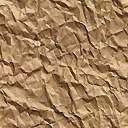 